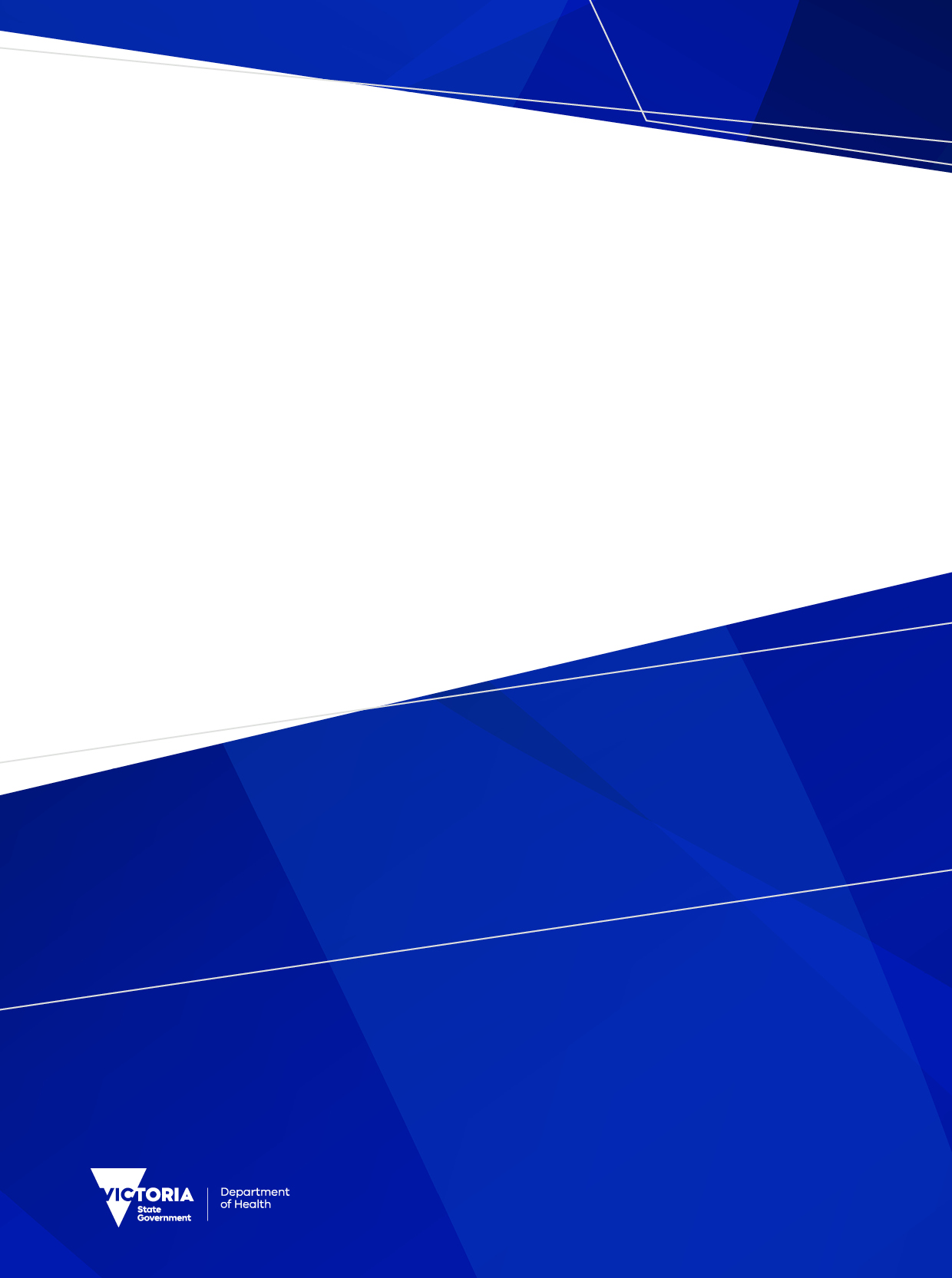 Contents1	Introduction	91.1	Background	91.2	Obligation to report	91.3	Audience	91.4	Purpose	91.5	CHMDS reporting	91.6	Data release and confidentiality	101.7	Changes to CHMDS	101.8	Other documents	171.9	Contact Information	172	Concepts	182.1	Client	182.1.1	Age	182.1.2	Client	182.1.3	Chronic and Complex Client	182.1.4	Asylum seeker	192.1.5	Individual Health Identifier (IHI)	192.1.6	Refugee	202.1.7	Statistical Linkage Key 581 (SLK)	202.1.8	Victorian Universal Patient Identifier (VUPI)	212.2	Services	212.2.1	Contact	212.2.2	Service duration and time	222.2.3	Direct Care Time	222.2.4	Direct Time	232.2.5	Indirect Time	232.2.6	Interpreting Time	232.2.7	Initial Needs Identification (INI)	232.2.8	Prioritisation	242.2.9	Referral	242.2.10	Service Stream	242.2.11	Wait List	272.3	Providers	272.3.1	Campus	272.3.2	Campus Client Identifier	272.3.3	Campus Code	272.3.4	Service Provider	273	Business Rules	283.1	Service activities funded by the Community Health Program	284	Data element definitions	344.1	Campus	344.1.1	Campus—campus client identifier—A(10)	344.1.2	Campus—campus code—NNNN[N]-NN	364.2	Client	384.2.1	Client—concession card type—N	384.2.2	Client—country of birth—NNNN	394.2.3	Client—date of birth—DDMMYYYY	414.2.4	Client—date of birth accuracy—AAA	424.2.5	Client—gender identity—N	454.2.6	Client—health conditions 1-10—ANNN[N][N]	474.2.7	Client—Indigenous status—N	494.2.8	Client—individual health identifier—N(16)	514.2.9	Client—locality name—A[A(45)]	534.2.10	Client—Medicare card number—N(11)	544.2.11	Client—need for interpreter services—N	564.2.12	Client—postcode—NNNN	584.2.13	Client—preferred language—NNNN	594.2.14	Client—refugee status—N	614.2.15	Client—social conditions 1-10—N(4)	634.2.16	Client—statistical linkage key 581 (SLK)—AAAAADDMMYYYYN	654.2.17	Client—Victorian Universal Patient Identifier (VUPI)—N(15)	674.3	Contact	684.3.1	Contact—client type—N	684.3.2	Contact—contact date—DDMMYYYYHHMM	704.3.3	Contact—contact type—N	724.3.4	Contact—direct time—N[N][N]	744.3.5	Contact—fee—[NNN]N.NN	754.3.6	Contact—funding source—N[N][N]	764.3.7	Contact—indirect time—N[N][N]	784.3.8	Contact—interpreting time—N[N][N]	804.3.9	Contact—number service recipients—N[N]	814.3.10	Contact—service stream—NN	824.4	Referral	844.4.1	Referral—referral in provider type—N[N]	844.4.2	Referral—referral out provider type 1-10—N[N]	864.5	Service	884.5.1	Service—end reason—N[N]	884.5.2	Service—initial contact date—DDMMYYYY	904.5.3	Service—initial needs identification date—DDMMYYYY	924.5.4	Service—list start date—DDMMYYYY	944.5.5	Service—presenting reason for attendance—NNNN	954.5.6	Service—priority type—N	974.5.7	Service—service end date—DDMMYYYY	984.5.8	Service—service provider number—NNN[NN]	994.6	Unused Data Elements	1004.6.1	Performance indicator 1-10—X: REPORTING AS A BLANK	1005	Edit/validation rules	1016	Appendices	1056.1	Abbreviations	1056.2	Data Element Summary	1076.3	Large-value domains	109IntroductionBackgroundCommunity Health Services (CHSs) are agencies that receive funding for the delivery of specific community-based services funded by the Community Health Program (CHP) in the Victorian Department of Health (DH or ‘the department’). Typically, these agencies are registered CHSs, public hospitals and health services (including small rural health services). The Community Health Minimum Data Set (CHMDS) is used primarily to fund, monitor and plan Community Health Program services to eligible clients.Obligation to reportAll agencies funded to deliver Community Health Program services are required to report their service provision to the department, including agencies funded under the Small Rural Health Services output group. Further information about reporting obligations and data collection for all Victorian CHSs can be found at Policy and Funding Guidelines <https://www.health.vic.gov.au/policy-and-funding-guidelines-for-health-services>AudienceThe audience for the Community Health Program Data Reporting Guidelines includes:funded organisations who deliver CHP services in the communitysoftware vendors, who develop and provide software solutions utilised by funded organisations to collect, store and report CHP activityVictorian Department of Health staff (data collection and program managers) responsible for the development and management of data collections and associated documentation.PurposeThe purpose of the Community Health Program Data Reporting Guidelines is to provide a common set of concepts, data elements and validation rules that define the basis of CHP data collection and reporting requirements.This document details the Community Health Program reporting requirements for agencies to the department and is designed to assist these agencies with the accurate recording of client and activity data and successful submission of these data to the department via the CHMDS.CHMDS reportingCHMDS data is extracted from agencies’ information systems and submitted to the department every three months as a condition of CHP funding. See CHMDS Transmission Protocol <https://www.health.vic.gov.au/community-health/community-health-data-reporting> for further information about submission dates.CHMDS data are a collection of transaction records for each client contact (either individual or group). Specifications for collecting data are detailed in Section 4 Data element definitions.Data release and confidentialityAll data collection and reporting requirements administered by the department are required to comply with the Information Privacy Act 2000 and the Health Records Act 2001, and to act compatibly with the Charter of Human Rights and Responsibilities Act 2006.Clients should be informed that some of the information provided to the CHS will be sent to the Victorian Department of Health for planning and statistical purposes. This information is de-identified before transmission. Changes to CHMDSTable 1 lists the changes to the reporting process or to the data elements.Table  Changes to CHMDS data elementsOther documentsContact InformationFor further information regarding the Community Health Minimum Data Set contact:Community Health Data HelpdeskCHMDS-data@health.vic.gov.auFor further assistance, you can also contact your Departmental Advisor.ConceptsConcepts for the Community Health Minimum Data Set are grouped into categories for ease of reference.ClientConcepts related to clients are listed within this category.AgeAge refers to the client’s age at a point in time.Age will be derived as required by the Community Health Program and calculated as ‘Reference date’ minus ‘Client—date of birth’.The ‘Reference date’ could be any date. For example, age at the start of contact with a service provider would be calculated as ‘Service—Initial contact date’ minus ‘Client—date of birth’. ClientA client is an individual or organisation that receives a Community Health Program funded service from a Community Health Service. The CHMDS collects a number of data about the client that assists in the program area’s understanding about the type of clients that utilise CHSs and in what way.Clients are categorised as:registered clientcasual clientorganisational client.An individual client can be either registered or casual. It is expected that for a registered client, all client and service data will be recorded. A casual client is normally a one-off contact which cannot reasonably be registered. All service-related data for registered or casual clients is mandatory and it is desirable to collect client data in order to provide a better understanding of this client type.An organisational client refers to a collection of people who, on behalf of an identifiable entity (such as a business, social community, government or educational body), receive a service from a provider/s (including secondary consultation). You may be dealing with an individual who is representing an organisational entity (e.g. a GP) but this individual is not the direct recipient of your service, hence a statistical linkage key 581 (SLK) and demographic details are not required to be collected from this individual. In the CHMDS the data element called Contact—client type identifies the type of client a service is provided to.For more information about client-specific data elements, please see Section 4, Data element definitions.Chronic and Complex ClientChronic and complex clients are people with chronic diseases who receive a service from the agency either in relation to their chronic and complex condition or in addition to. The CHMDS is used to capture data for chronic and complex clients to assist agencies to improve their service delivery and capacity and assist clients to manage their condition, prevent complications and improve their health and wellbeing.Integrated chronic disease management approaches can enhance local efforts to reduce the burden of disease and improve the health and wellbeing of catchment populations. Integrated disease management encompasses the continuum of care from prevention and health promotion through to care planning, treatment, management and maintenance. It is consumer-focused and underpinned by evidence based on appropriate research.Some agencies receive specific funding for Chronic Disease Management under activity 28072; check your agreement to see if this applies to your agency. It is expected that clients treated under this funding source would be Chronic and complex clients.A Chronic and complex client is indicated in the CHMDS by specifying at least one health condition and usually for a registered client. This is reported against the data element, Client—health conditions.Asylum seekerAn asylum seeker is deemed to be any person who:has a current request for protection which is being assessed by the Commonwealth Government; orbeing deemed by the Commonwealth not to be a person owed protection, is seeking either a judicial review (through the courts); oris making a humanitarian claim (to Commonwealth minister) for residence.Asylum seekers can be permitted to reside within the Australian community on one of several different visa types. Different visas carry different entitlements, including work rights and Medicare eligibility. The visa type held by an asylum seeker can change throughout the process of seeking asylum. Asylum seekers who are Medicare ineligible are those who:have applied for asylum after being in Australia for 45 days (45-day rule)have been released from mandatory detention on a bridging visa while determination of refugee status is assessed (however, people released from detention who hold a Temporary Protection Visa (TPV) have been assessed as being owed protection and hold full Medicare eligibility)have been found not to be owed protection by the Refugee Review Tribunal and are seeking either a judicial or ministerial review and are on a bridging visa that carries no work rights and who are not being provided support by the Red Cross under the Commonwealth-funded Asylum Seeker Assistance Scheme (ASAS)—General Health Scheme. Individual Health Identifier (IHI)An Individual Health Identifier (IHI) is a numerical identifier that uniquely identifies each individual in the Australian healthcare system.Individual Healthcare Identifiers are automatically assigned to all individuals registered with Medicare Australia or enrolled in the Department of Veterans' Affairs (DVA) programs. Those not enrolled in Medicare Australia or with the Department of Veterans' Affairs are assigned a temporary number when they next seek healthcare; this is then validated by the Healthcare Identifiers (HI) Service Operator and becomes their unique IHI.Only the individual, authorised healthcare providers and their authorised staff can access an individual's IHI number.Each Individual Healthcare Identifier has an Identifier Status; this describes whether verification of the identifier of the individual has occurred and is based on the evidence available of a person's identity:Verified: All individuals eligible for Medicare or DVA benefits are assigned a verified IHI automatically.Unverified: For individuals whose identifier cannot be retrieved and who have an IHI created for them at the point of care. This caters, for instance, for newborns and overseas visitors.Provisional: Individuals who present at the point of care unconscious or unknown may be assigned a provisional IHI by the healthcare provider. This IHI expires after 90 days of inactivity on the assumption the patient will become known and a verified IHI obtained for them, or their IHI will be converted to an unverified IHI.The IHI number does not change regardless of the person's Identifier Status.RefugeeA refugee is a person who is outside their country of origin (or habitual residence in the case of stateless persons) and who, owing to a well-founded fear of persecution for reasons of race, religion, nationality, membership of a particular social group or political opinion, is unable or unwilling to avail themselves of the protection to which they are entitled.Refugee status is determined by the Department of Immigration and Border Protection (Commonwealth) and relates to people who are subject to persecution in their home country and have been identified in conjunction with the United Nations High Commissioner for Refugees (UNHCR) as in need of resettlement (Population Flows: Immigration Aspects, 2004–05 Edition).Refugee visas can be defined under several sub-categories and programs, including: onshore, offshore, special assistance, emergency rescue, women at risk, and the special humanitarian program. The majority of refugees that settle in Victoria are admitted under the Australian Government’s Humanitarian Program.Statistical Linkage Key 581 (SLK)Record linkage is a process, technique or method that enables the bringing together of two or more records that are believed to belong to the same individual. A linkage key is a derived variable used to link data for statistical and research purposes which is generated from elements of an individual’s personal demographic data and attached to de-identified data relating to the services received by that individual.A Statistical Linkage Key can be used to uniquely count individuals accessing services from multiple providers that use different information systems.It is comprised of:Characters 1–3	3 letters: 2nd, 3rd and 5th letters of surname/family nameCharacters 4–5	2 letters: 2nd and 3rd letters of first given nameCharacters 6–13	8 digits: date of birth DDMMYYYYCharacters 14	1 digit: Sex at birth code: use only 1 male, 2 female or 9 not statedSex at birth code 3—indeterminate and Sex at birth code 4—intersex invalid for the SLK algorithmNon-alphabetic characters (e.g. hyphens or apostrophes) should be ignored when counting the position of each character.If either name is not long enough to supply the requested letters, substitute the number ‘2’ to reflect the missing letters. *Note: Sex at birth code used in the SLK is distinct and not to be confused with gender. Victorian Universal Patient Identifier (VUPI)Victoria's digital health strategy describes the ability to share clinical information across health providers in order to improve patient safety, improve clinical effectiveness and provide base clinical data that can be shared in the continuation of patient care and be available for research and analysis, including the building of genomic profiles. A major dependency in sharing clinical information is the ability to uniquely identify patients - something not available yet within Victoria - regardless of where health care is being provided. Recognising the importance of this dependency and the recommendations from the Duckett review, the department has committed to demonstrating the benefits from a unique patient identifier and has commenced a project. The following design elements/objectives will support a Victorian Universal Patient Identifier (UPI) solution:Establish a Victorian UPI solution, and generate a Victorian Unique Patient Identifier (VUPI number) for Victorian healthcare and human services consumers in order to initiate the process of matching and linking common patients across Victoria. The Victorian UPI solution will be an incremental implementation that will target an initial level of patient matching across the state (initially a target of more than 80%) and will be enhanced in stages to increase accuracy. Leverage and extend the use of national services to enhance and assist in high quality matching of patients, specifically the distribution of the IHIs across the Victorian Public Health Services (VPHS) and to further facilitate uptake of My Health Record (MHR). Enhance security and privacy of patient information across the VPHS and enhance the accuracy of statutory reporting by securing the use of the VUPI number and referencing patient details from a secure source rather than re-distributing this information for extracts and other purposes of this nature into the future. Provide governed, consistent and clinically safe methods and business practices for matching and therefore identifying common patients/consumers across the VPHS.Establish policies, guides and procedures to ensure that the management of patient identification information is aligned across the VPHS.It is currently proposed that the Victorian Unique Patient Identifier (VUPI) will not be greater than 15 characters (alpha/numeric).ServicesConcepts related to Services are listed within this category.ContactA service contact is when a client or carer/family member seeks information and/or a service from a CHS agency or is referred to that agency; it does not include contacts that are administrative in nature. CHSs provide a wide variety of services which are delivered to individuals and groups. In the CHMDS a service contact can be defined as either individual or group and is measured as a unit in time (specifically minutes). Individual contact: applies to one-on-one clinician – client contactGroup contact: is defined as two or more clients (usually unrelated) receiving the same service at the same time from the same staff. Service contacts are usually differentiated from administrative and other types of contacts by the need to record data in a client record, however there may be instances where additions/amendments to a client record have not been prompted by a service contact with a client (e.g. noting receipt of test results that require no further action).A reportable contact must meet the following criteria:is provided (or brokered) by a Community Health Program funded service provider that is required to report to the departmentrequires a dated entry in a clinical record, usually of the clientis for a client who has provided consentis clinical in naturehas other external professionals directly participating, orhas a client’s family member/ carer directly participating, orhas the client directly participating.Excluded from this concept are contacts related to:community developmentcommunity educationhealth promotionadvocacyService duration and timeThe service time and duration is used by the department as the fundamental measure to account for service funding. In the CHMDS there are a number of data elements related to service duration or time, they are:Contact—contact dateContact—direct timeContact—indirect timeContact—interpreting timeThe time spent conducting an Initial Needs Identification (INI). This is direct time and possibly indirect time.Direct Care TimeThis is the principal measure used in order to monitor the performance of funded organisations. It applies to all service types where targets in an organisation’s service agreement are expressed in hours. Direct Care time is counted as the sum of direct and indirect service time. That is, while direct time and indirect time are counted as separate data elements in the CHMDS, they are added together and converted to hours by the department in order to count the measure called Direct Care Time.Feedback on Direct Care Time, where an organisation’s target hours are compared to the reported actual hours, is published on the Funded Agency Channel in the following reports:Community Health Performance ReportCommunity Health Service Totals ReportCommunity Health Across – Period ReportDirect TimeDirect time is the time spent (in minutes) in activities directly servicing the registered client, potential client or a family member/significant other of a client e.g. face-to-face, email, video link, telephone communication. The total direct time will be the sum of Contact—direct times of all contacts associated with servicing the client’s identified need, including contacts by family members/significant others but excluding contacts by health and welfare professionals. The time must be recorded as minutes NOT hours, e.g. for 1 hour of direct service provision you would record this as 60 (minutes).Indirect TimeDuration (in minutes) that has been spent away from a client or clients in essential activities to provide support to a client or clients.Includes time spent on activities such as:Organising case meetingsPreparing case notesReferralClinical supervision, including individual, group and peerPreparation for group sessions that are not Health Promotion sessionsSecondary consultation when two clinicians discuss a client. The time can be counted as indirect service time by both if they are both seeing the client, otherwise if only one is seeing the client then only that provider can count the time.Preparation for not attended session (DNA).Travel Time (Bush Nursing Centres Funding Source only)Interpreting TimeOrganisations are encouraged to collect and report interpreting time to demonstrate, should it be required, how much time is spent providing the interpreting service. For this purpose, it does not matter whether the source of funding was a credit line, a specific grant or another interpreting service. In feedback from the department, interpreting time will be included as an item in the Non-direct care report which is available from the Funded Agency Channel. It is not included in the department’s definition of direct care time.Initial Needs Identification (INI)Initial Needs Identification is a process where the underlying issues as well as the presenting issues are uncovered to the best extent possible. It can occur at any stage along the client journey through the service system and may take more than one occasion/contact.Three data items are collected for Initial Needs Identification: Service—Initial needs identification dateINI should be flagged as the Service streamthe time spent on this task.PrioritisationThe process by which a client is briefly assessed to determine the urgency of their need and/or priority for service.Different scores/scales may be used in different settings such as Emergency care, and Community Health.In the Community health setting, priority types are derived from the service coordination tool templates. <https://www2.health.vic.gov.au/primary-and-community-health/community-health/community-health-program/ch-demand-management/priority-tools-for-community-health-services>ReferralA request for review/assessment/treatment made on behalf of a client or potential client by a clinician/worker at an approved service provider.Referrals are made and received via a variety of methods including verbal, written and electronic.Referrals can be internal or external:Internal referrals are those that are sent between clinicians/workers at the same service providerExternal referrals are those that are sent to or received from a clinician/worker external to the service provider.Referrals can be in or out:Referral in - relates to referrals received by a service provider from another clinician or service provider.Referral out - relates to referrals sent by one service provider to another, for further care.Service StreamA service stream is a unique ‘service type’ provided to a client or potential client.In the case of family members or significant others, the ‘service type’ will be indirectly related to the client’s identified need.A service stream is also used to determine applicable funding sources.Service streams are defined in Table 2.Table  Service stream definitionsWait ListA list of clients waiting for care. A wait list is maintained by each service provider for clients seeking care.ProvidersConcepts related to service providers are listed within this category.CampusA campus is a discrete physical site or virtual site from which a single service provider delivers a Community Health service. Physical sites have a locality and a physical postcode. A service provider may have one or more campuses.Campus Client IdentifierThis is a unique identifier of a registered client from a specific campus. The identifier must be unique to the Campus as a minimum.Campus CodeA Campus code is a unique identifier for a campus, which is generated by the department. The Campus code is a numeric code comprised of:a component to identify the service provider that the campus belongs to (the agency SAMS ID)a component to identify the siteIt is also used by the department to uniquely identify clients and services reported by a campus.Service ProviderA service provider is an authorised agency or organisation that provides Community Health Program services to clients and potential clients, and their family members and significant others.Business RulesService activities funded by the Community Health ProgramAgencies funded to deliver Community Health Program services are required to report their service provision to the department via the Community Health Minimum Dataset (CHMDS). Table 3 shows the relationship between Funding Source, Funded Activity and Service stream in the CHMDS and how these interrelate. Refer to your service agreement to check which activities are relevant to your agency and only report on those activities.It is important that each funded activity is correctly aligned with the corresponding funding source and accepted service types when reporting service provision to the department. If the Funding Source and Service stream are not an allowable combination, the data will not be counted towards agency targets.Table  Interrelationship of Funding Source, Funded Activity and Service Type(a) See Contact—funding source data element description.(b) See Contact—service stream data element description.Data element definitionsCampusCampus—campus client identifier—A(10)Campus—campus code—NNNN[N]-NNClientClient—concession card type—NClient—country of birth—NNNNClient—date of birth—DDMMYYYYClient—date of birth accuracy—AAAClient—gender identity—NClient—health conditions 1-10—ANNN[N][N]Client—Indigenous status—NClient—individual health identifier—N(16)Client—locality name—A[A(45)]Client—Medicare card number—N(11)Client—need for interpreter services—NClient—postcode—NNNNClient—preferred language—NNNNClient—refugee status—NClient—social conditions 1-10—N(4)Client—statistical linkage key 581 (SLK)—AAAAADDMMYYYYNClient—Victorian Universal Patient Identifier (VUPI)—N(15)ContactContact—client type—NContact—contact date—DDMMYYYYHHMMContact—contact type—NContact—direct time—N[N][N]Contact—fee—[NNN]N.NNContact—funding source—N[N][N]Contact—indirect time—N[N][N]Contact—interpreting time—N[N][N]Contact—number service recipients—N[N]Contact—service stream—NNReferralReferral—referral in provider type—N[N]Referral—referral out provider type 1-10—N[N]ServiceService—end reason—N[N]Service—initial contact date—DDMMYYYYService—initial needs identification date—DDMMYYYYService—list start date—DDMMYYYYService—presenting reason for attendance—NNNNService—priority type—NService—service end date—DDMMYYYYService—service provider number—NNN[NN]Unused Data ElementsPerformance indicator 1-10—X: REPORTING AS A BLANKEdit/validation rulesThe data element edit/validation rules are listed in ID order, and grouped by ID type in Table 4. Note that it is expected that all data elements will be completed and in the correct format as specified in Chapter 4.Table  Edit/Validation rulesAppendicesAbbreviationsData Element SummaryThis table shows all data elements in alphabetical order. The CRDD column indicates what DHHS common or reference data dictionary (CRDD) the data element originated from or is based on. Table  Data Element SummaryLarge-value domainsTo reduce the size of this document, and to facilitate the use of the large-value domains, these tables are presented in an MS Excel file that accompanies this document.Large-value domains that relate to the Community Health Minimum Data Set are:Client—country of birth  (1269.0 - Standard Australian Classification of Countries (SACC), 2016) - http://www.abs.gov.au/ausstats/abs@.nsf/mf/1269.0Client - health conditionsClient – social conditionsClient-locality name, postcode - Locality name, postcodes - Australian Standard 4590–2006, Interchange of client information. DH postcode locality reference file – https://www2.health.vic.gov.au/about/publications/researchandreports/postcode-locality-referenceClient—preferred language (1267.0 - Australian Standard Classification of Languages (ASCL), 2016) - http://www.abs.gov.au/ausstats/abs@.nsf/mf/1267.0Service-presenting reason for attendanceService—service provider numberCampus—campus code 2023-24 Community Health Minimum Data Set Submission GuidelinesVersion 5.5 July 20232023-24 Community Health Minimum Data Set Submission GuidelinesIncluding Community Health Minimum Data Set DefinitionsVersion 5.5 July 2023To receive this publication in an accessible format phone (03) 9285 3367, using the National Relay Service 13 36 77 if required, or email CHMDS-data.vic.gov.auAuthorised and published by the Victorian Government, 1 Treasury Place, Melbourne.© State of Victoria, Department of Health, May 2023.ISBN 978-1-76131-162-8 (online/MS word) Available at Community health data reporting <https://www.health.vic.gov.au /community-health/community-health-data-reporting>Issue DateItemChangeCommentsJune 2017Version 4.0, Section 2 – Submitting Community Health Program Activity Data to DHHSSection 3 – Submission LogRemovedInformation relating to the data submission process is retained in the Data Transmission Protocol June 2017Version 4.0, Section 8 – Commonwealth Department of Veterans’ Affairs ClaimsClient registration elements:Department of Veterans’ Affairs EntitlementDepartment of Veterans’ Affairs File NumberDepartment of Veterans’ Affairs Claim IndicatorDepartment of Veterans’ Affairs CommentRemovedThe Department of Veterans’ Affairs no longer accepts claims from DHHS for services delivered by Community Health Services. The related section and data elements have been removed.June 2017Version 4.0, Section 5 – Service activities funded by the Community Health ProgramMoved to Section 3 – Business RulesJune 2017Version 4.0, Section 6 – Feedback to AgenciesRemovedJune 2017Section 2 ConceptsConcepts for the Community Health Minimum Data Set are grouped into categories for ease of reference:ClientServicesProvidersJune 2017Section 2.1 Client ConceptsChronic and complex clientUpdated Concepts and terminology to align with VADCJune 2017Section 2.1 Client Concepts:Asylum seekerIndividual Health Identifier (IHI)RefugeeStatistical Linkage Key 581 (SLK)Victorian Universal Patient Identifier (VUPI)Added ConceptsJune 2017Section 2.2 Services Concepts:Direct TimeUpdated Concepts and terminology to align with VADCJune 2017Section 2.2 Services Concepts:PrioritisationReferralService StreamWait ListAdded ConceptsJune 2017Section 2.2 Services Concepts:Travel TimeRemoved ConceptJune 2017Section 2.3 Providers Concepts:Service ProviderCampusCampus Client IdentifierCampus codeAdded ConceptsJune 2017Section 4.1 Client data element definitions:Chronic and complex conditionConcession Card TypeCountry of BirthDate of BirthDate of Birth AccuracyIndigenous StatusNeed for Interpreter ServicesPreferred LanguageRefugee StatusResidential LocalityResidential PostcodeStatistical Linkage KeyAligned to VADC/DHPDS:Align elements to have Client— prefixResidential Locality changed to Client—-locality nameResidential Postcode changed to Client—postcodeAsylum seeker code now included as part of Client—Refugee status data element code set.Approved recommendations from the Community Health Data Alignment Project. (CHDAP)June 2017Section 4.1 Client data element definitions:Client—gender identityClient—individual health identifierClient—Medicare card numberAddedJune 2017Section 4.1 Client data element definitions:Chronic Complex ClientResidential Local Government AreaSexRemovedApproved recommendations from the Community Health Data Alignment Project. (CHDAP)June 2017Version 4.0, Section 9.4 Unused Data ElementsProgram Priority IssueTarget Population GroupRemovedJune 2017Section 4.6 Unused Data Elements10 x Performance IndicatorsAddedPlaceholders for future indicator workJune 2017Non-client data element definitions:Date of ServiceContact Type IndicatorFunding SourceSession AttendeesService TypeDate of ExitFunded Organisation Client IdentifierMain Reason for Cessation of ServicesInitial Contact DateInitial Needs IdentificationSource of ReferralWaiting List DateAligned to VADC/DHPDS:Date of service aligned to Contact—contact dateContact Type Indicator aligned to Contact—contact typeFunding Source aligned to use Funding source master code set and renamed Contact—funding sourceSession Attendees aligned with Contact—Number of Service RecipientsService Type aligned to Service stream to use master code set and renamed Contact—service streamDate of exit aligned with Service end date and renamed Service—service end dateFunded Organisation Client Identifier aligned to Campus client identifier and renamed to Campus—campus client identifierMain Reason for Cessation of Services aligned to End reason and renamed Service—end reasonInitial Contact Date aligned to initial contact date and renamed Service—initial contact dateInitial Needs Identification aligned to Initial needs identification date and renamed Service—initial needs identification dateSource of Referral aligned to Referral Provider Type and renamed Referral—referral provider typeWaiting List Date aligned to List start date and renamed Service—list start dateApproved recommendations from the Community Health Data Alignment Project. (CHDAP)June 2017Non-client data elementsReason for Attendance renamed Service—presenting reason for attendance, and updated to new departmental code setJune 2017Non-client data elementsCampus codeReferral directionAddedAdditional elements requested by DHHSJune 2017Non-client data elementsCampusTravel TimeRemovedCampus incorporated in Campus codeJune 2017Non-client data elements permissible values:AddedContact—Funding Source, added 25- Community Asthma ProgramCommunity Asthma Program new to Community Health September 2017Section 4.1 Client data element definitions:Client—Victorian Universal Patient IdentifierAddedApproved feedback from sector for the Community Health Data Alignment Project. (CHDAP)September 2017Section 4.2 Client data element definitions:Client-—social conditionsAddedApproved feedback from sector for the Community Health Data Alignment Project. (CHDAP)September 2017Section 6.2 Data Element SummaryReferral—referral in provider typeReferral—referral out provider typeAddedApproved feedback from sector for the Community Health Data Alignment Project. (CHDAP)September 2017Section 6.2 Data Element SummaryReferral—referral provider typeReferral—referral directionDeletedApproved feedback from sector for the Community Health Data Alignment Project. (CHDAP)November 2017Section 2.2.5 Indirect TimeIndirect TimeSection 2.2.10 Service StreamNursing (Remote Area)Section 4.3.6 Funding SourcesBush Nursing CentresAddedApproved feedback from Bush Nursing Centres program area for the Community Health Data Alignment Project. (CHDAP)December 2017Section 4.4.2 Referral—referral out provider typeUpdatedAdded Code 97 for no referral outRemoved Code 1 Self and Family, Code 2 Significant Other, FriendJune 2018Section 3.1Table revisedLanguage Services service stream updated (deleted)July 2021Section 3.1Table revisedWomen’s Health Funding Source (2) deleted MDC Funding Source (24) service stream 20 Counselling removed and 07 Nursing added to correct an error in previous versionFamily Planning Funding Source (4) 28068 only service stream 50 Care Coordination addedInnovative Health Services for Homeless Youth Funding Source (5) service stream 50 Care Coordination addedFamily and Reproductive Rights Education Program Funding Source (9) service stream 50 Care Coordination addedSection 4.1 Campus Data Element Definitions4.1.2 Campus-Campus CodeUpdatedReporting requirements now ‘Mandatory – All Contacts’Guide for use updatedSection 4.3 Contact Data Element Definitions4.3.6 Contact-funding sourceUpdatedCode 2 Women’s Health deletedGuide for use updatedJuly 2022Section 2.2.10 Service Stream:Code 91Section 3.1 Table 3:Funding Source 27, 28, 29Section 4.3.6 Contact – funding source:Code 27, 28, 29Section 4.3.10 Contact – service stream:Code 101AddedChanges to support 3 new programs now funded through Community Health:Infant, child and family health and wellbeing hubsPutting families firstAutism AssessmentOnly a limited number of agencies delivering these programsSection 1.9 Contact InformationUpdatedUpdated helpdesk email addressJuly 2023Section 2.2.10 Table 2 Service stream definitions:Added 62 Diabetes EducationAddedApproved Annual ChangeSection 3.1 Table 3Added Diabetes Education for Funding Sources 1, 12, 19, 21, 22AddedApproved Annual ChangeAdded Care Coordination and Initial Needs Identification for Funding Source 29AddedRequest from Child Health and Wellbeing Reform teamSection 4.3.10 Contact-service streamAdded 61 Diabetes EducationAddedApproved Annual ChangeSection 4 & Section 5Added Validation rules CH14, CH148, CH94, CH95, CH96, CH67 AddedThese are not new validation rules – included to make rules for mandatory data items more explicit in response to feedback from software providerSection 5Updated validation rule IDs:Rule 9  now CH9Rule 28  now CH28Rule 58  now CH58, CH59, CH60Rule 138  now CH138, CH139, CH140Rule 69  now CH69Rule 31 à now CH31UpdatedUpdated to ensure all validation rule IDs are uniquePolicy and Funding GuidelinesCommunity Health data transmission protocol Community Health Large-value DomainsCommunity Health Minimum Dataset Frequently Asked Questions FeesCodeService streamDescription01AudiologyAudiology services such as evaluation of hearing loss and related disorders, including balance (vestibular) disorders and tinnitus (ringing in the ears), and to rehabilitate individuals with hearing loss and related disorders.02DieteticsDietetics services such as application of nutritional principles to the planning and preparation of foods and the regulation of the diet in relation to both health and disease.03Occupational TherapyOccupational Therapy such as activities involving working with people and communities to enhance their ability to engage in the occupations they want to, need to, or are expected to do, or by modifying the environment to better support their occupational engagement.04PhysiotherapyPhysiotherapy services are activities involving assessment, diagnosis, treatment and prevention of a wide range of health conditions and movement disorders. Physiotherapy helps repair damage, reduce stiffness and pain, increase mobility and improve quality of life.05PodiatryPodiatry includes services that deal with the prevention, diagnosis, treatment and rehabilitation of medical and surgical conditions of the feet and lower limbs. Conditions that may be treated include those resulting from bone and joint disorders such as arthritis and soft-tissue and muscular pathologies, as well as neurological and circulatory disease. It may also include diagnosis and treatment of any complications of the above which affect the lower limb, including skin and nail disorders, corns, calluses and ingrown toenails. Foot injuries and infections gained through sport or other activities are also diagnosed and treated through podiatry.06Speech Pathology/TherapySpeech Pathology/Therapy includes services concerned with a broad scope of speech, language, swallowing, and voice issues involving communication. These may include word-finding issues, social communications difficulties, structural language impairments, literacy impairments related to the letter-to-sound relationship (phonics), voice difficulties or cognitive impairment to the extent that they interfere with communications.07NursingNursing services encompasses the promotion of health, prevention of illness, and care of physically ill, mentally ill, and disabled people of all ages, in all health care and other community settings. Nursing encompasses autonomous and collaborative care of individuals of all ages, families, groups and communities, sick or well and in all settings. Nursing includes the promotion of health, prevention of illness, and the care of ill, disabled and dying people. Advocacy, promotion of a safe environment, research, participation in shaping health policy and inpatient and health systems management, and education are also key nursing roles.20Counselling/CaseworkTherapeutic counselling interventions of varying duration and intensity to individuals, families and groups. Incorporates face-to-face, online and telephone counselling.50Care CoordinationOffered to those with the highest need or at the greatest risk. Provides additional individualised and flexible support for designated people through face-to-face, telephone and online services continuing throughout clients’ treatment and for up to 12 months after commencement of treatment. This includes residential treatment preparation and after care support.60Client EducationClient education programs designed to provide information and support to clients and their families or significant others, This does not include community education programs or school education.61Clinical Services & TrainingClinical services are the broad range of services relating to the observation and treatment of patients rather than theoretical or laboratory studies. Accordingly, Clinical Training encompasses training activities that relates to clinical services.62Diabetes EducationDiabetes education services support people with diabetes and their families or carers, to gain the knowledge and skills required to make informed decisions and effectively manage their diabetes. Diabetes education may include but is not limited to: lifestyle changes and adapting to life with diabetes, treatment options, self-management, blood glucose monitoring, complications awareness and prevention. Diabetes Education is provided by Credentialled Diabetes Educators.70Initial Needs IdentificationInitial Needs Identification is a process where the underlying issues as well as the presenting issues are uncovered to the best extent possible. It is not a diagnostic process but is a determination of the client's risk, eligibility and priority for service, a balancing for the service capacity and client needs.90Nursing (Remote Area)Nursing services performed in a remote or very remote location. Remote or very remote locations are detailed in the Australian Standard Geographic Classification (ASGC).91MedicalIncludes general and specialist medical treatment.Funding Source data element(a)Funding Source data element(a)ActivityActivityService stream(b)Service stream(b)Funding Source Code No.Funding Source DescriptionActivity No.Activity NameService stream codeService stream description1Community Health Program28086Community Health01Audiology1Community Health Program28086Community Health02Dietetics1Community Health Program28086Community Health03Occupational Therapy1Community Health Program28086Community Health04Physiotherapy1Community Health Program28086Community Health05Podiatry1Community Health Program28086Community Health06Speech Pathology/Therapy1Community Health Program28086Community Health07Nursing1Community Health Program28086Community Health20Counselling/ Casework1Community Health Program28086Community Health50Care Coordination1Community Health Program28086Community Health62Diabetes Education1Community Health Program28086Community Health70Initial Needs Identification4Family Planning28064Family Planning – Clinical Services and Training07Nursing4Family Planning28064Family Planning – Clinical Services and Training61Clinical Services and Training4Family Planning28064Family Planning – Clinical Services and Training70Initial Needs Identification4Family Planning28068Family Planning07Nursing4Family Planning28068Family Planning20Counselling4Family Planning28068Family Planning50Care Coordination4Family Planning28068Family Planning70Initial Needs Identification5Innovative Health Services for Homeless Youth (IHSHY)28066Innovative Health Services for Homeless Youth (IHSHY)07Nursing5Innovative Health Services for Homeless Youth (IHSHY)28066Innovative Health Services for Homeless Youth (IHSHY)20Counselling5Innovative Health Services for Homeless Youth (IHSHY)28066Innovative Health Services for Homeless Youth (IHSHY)50Care Coordination5Innovative Health Services for Homeless Youth (IHSHY)28066Innovative Health Services for Homeless Youth (IHSHY)70Initial Needs Identification9Family and Reproductive Rights Education Program (FARREP)28015Family and Reproductive Rights Education Program (FARREP)20Counselling9Family and Reproductive Rights Education Program (FARREP)28015Family and Reproductive Rights Education Program (FARREP)50Care Coordination9Family and Reproductive Rights Education Program (FARREP)28015Family and Reproductive Rights Education Program (FARREP)70Initial Needs Identification12Small Rural – Primary Health Flexible Services35048Small Rural – Primary Health Flexible Services01Audiology12Small Rural – Primary Health Flexible Services35048Small Rural – Primary Health Flexible Services02Dietetics12Small Rural – Primary Health Flexible Services35048Small Rural – Primary Health Flexible Services03Occupational Therapy12Small Rural – Primary Health Flexible Services35048Small Rural – Primary Health Flexible Services04Physiotherapy12Small Rural – Primary Health Flexible Services35048Small Rural – Primary Health Flexible Services05Podiatry12Small Rural – Primary Health Flexible Services35048Small Rural – Primary Health Flexible Services06Speech Pathology/Therapy12Small Rural – Primary Health Flexible Services35048Small Rural – Primary Health Flexible Services07Nursing12Small Rural – Primary Health Flexible Services35048Small Rural – Primary Health Flexible Services20Counselling/ Casework12Small Rural – Primary Health Flexible Services35048Small Rural – Primary Health Flexible Services50Care Coordination12Small Rural – Primary Health Flexible Services35048Small Rural – Primary Health Flexible Services62Diabetes Education12Small Rural – Primary Health Flexible Services35048Small Rural – Primary Health Flexible Services70Initial Needs Identification19Integrated Chronic Disease Management28072Integrated Chronic Disease Management01Audiology19Integrated Chronic Disease Management28072Integrated Chronic Disease Management02Dietetics19Integrated Chronic Disease Management28072Integrated Chronic Disease Management03Occupational Therapy19Integrated Chronic Disease Management28072Integrated Chronic Disease Management04Physiotherapy19Integrated Chronic Disease Management28072Integrated Chronic Disease Management05Podiatry19Integrated Chronic Disease Management28072Integrated Chronic Disease Management06Speech Pathology/Therapy19Integrated Chronic Disease Management28072Integrated Chronic Disease Management07Nursing19Integrated Chronic Disease Management28072Integrated Chronic Disease Management20Counselling/ Casework19Integrated Chronic Disease Management28072Integrated Chronic Disease Management50Care Coordination19Integrated Chronic Disease Management28072Integrated Chronic Disease Management62Diabetes Education19Integrated Chronic Disease Management28072Integrated Chronic Disease Management70Initial Needs Identification21Refugee & Asylum Seeker Health Services28076Refugee & Asylum Seeker Health Services 01Audiology21Refugee & Asylum Seeker Health Services28076Refugee & Asylum Seeker Health Services 02Dietetics21Refugee & Asylum Seeker Health Services28076Refugee & Asylum Seeker Health Services 03Occupational Therapy21Refugee & Asylum Seeker Health Services28076Refugee & Asylum Seeker Health Services 04Physiotherapy21Refugee & Asylum Seeker Health Services28076Refugee & Asylum Seeker Health Services 05Podiatry21Refugee & Asylum Seeker Health Services28076Refugee & Asylum Seeker Health Services 06Speech Pathology/Therapy21Refugee & Asylum Seeker Health Services28076Refugee & Asylum Seeker Health Services 07Nursing21Refugee & Asylum Seeker Health Services28076Refugee & Asylum Seeker Health Services 20Counselling/ Casework21Refugee & Asylum Seeker Health Services28076Refugee & Asylum Seeker Health Services 50Care Coordination21Refugee & Asylum Seeker Health Services28076Refugee & Asylum Seeker Health Services 62Diabetes Education21Refugee & Asylum Seeker Health Services28076Refugee & Asylum Seeker Health Services 70Initial Needs Identification22Healthy Mothers Healthy Babies28080Healthy Mothers Healthy Babies01Audiology22Healthy Mothers Healthy Babies28080Healthy Mothers Healthy Babies02Dietetics22Healthy Mothers Healthy Babies28080Healthy Mothers Healthy Babies03Occupational Therapy22Healthy Mothers Healthy Babies28080Healthy Mothers Healthy Babies04Physiotherapy22Healthy Mothers Healthy Babies28080Healthy Mothers Healthy Babies05Podiatry22Healthy Mothers Healthy Babies28080Healthy Mothers Healthy Babies06Speech Pathology/Therapy22Healthy Mothers Healthy Babies28080Healthy Mothers Healthy Babies07Nursing22Healthy Mothers Healthy Babies28080Healthy Mothers Healthy Babies20Counselling/ Casework22Healthy Mothers Healthy Babies28080Healthy Mothers Healthy Babies50Care Coordination22Healthy Mothers Healthy Babies28080Healthy Mothers Healthy Babies62Diabetes Education22Healthy Mothers Healthy Babies28080Healthy Mothers Healthy Babies70Initial Needs Identification24MDC Community Health Nurse28090MDC – Community Health Nurse50Care Coordination24MDC Community Health Nurse28090MDC – Community Health Nurse70Initial Needs Identification24MDC Community Health Nurse28090MDC – Community Health Nurse90Nursing25Community Asthma Program28091Community Asthma Program50Care Coordination25Community Asthma Program28091Community Asthma Program60Client Education25Community Asthma Program28091Community Asthma Program70Initial Needs Identification26Bush Nursing Centres35023Bush Nursing Centres01Audiology26Bush Nursing Centres35023Bush Nursing Centres02Dietetics26Bush Nursing Centres35023Bush Nursing Centres03Occupational Therapy26Bush Nursing Centres35023Bush Nursing Centres04Physiotherapy26Bush Nursing Centres35023Bush Nursing Centres05Podiatry26Bush Nursing Centres35023Bush Nursing Centres06Speech Pathology/Therapy26Bush Nursing Centres35023Bush Nursing Centres07Nursing26Bush Nursing Centres35023Bush Nursing Centres20Counselling/ Casework26Bush Nursing Centres35023Bush Nursing Centres50Care Coordination26Bush Nursing Centres35023Bush Nursing Centres70Initial Needs Identification26Bush Nursing Centres35023Bush Nursing Centres90Nursing (Remote Area)27Infant child and family health and wellbeing hubs28092Infant child and family health and wellbeing hubs – Community Health01Audiology27Infant child and family health and wellbeing hubs28092Infant child and family health and wellbeing hubs – Community Health02Dietetics27Infant child and family health and wellbeing hubs28092Infant child and family health and wellbeing hubs – Community Health03Occupational Therapy27Infant child and family health and wellbeing hubs28092Infant child and family health and wellbeing hubs – Community Health04Physiotherapy27Infant child and family health and wellbeing hubs28092Infant child and family health and wellbeing hubs – Community Health05Podiatry27Infant child and family health and wellbeing hubs28092Infant child and family health and wellbeing hubs – Community Health06Speech Pathology/Therapy27Infant child and family health and wellbeing hubs28092Infant child and family health and wellbeing hubs – Community Health20Counselling/ Casework27Infant child and family health and wellbeing hubs28092Infant child and family health and wellbeing hubs – Community Health50Care Coordination27Infant child and family health and wellbeing hubs28092Infant child and family health and wellbeing hubs – Community Health70Initial Needs Identification27Infant child and family health and wellbeing hubs28092Infant child and family health and wellbeing hubs – Community Health91Medical28Putting Families First28095Putting Families First – Community Health50Care Coordination28Putting Families First28095Putting Families First – Community Health60Client Education28Putting Families First28095Putting Families First – Community Health70Initial Needs Identification29Autism Assessment28096Autism Assessment03Occupational Therapy29Autism Assessment28096Autism Assessment06Speech Pathology/Therapy29Autism Assessment28096Autism Assessment20Counselling/ Casework29Autism Assessment28096Autism Assessment50Care Coordination29Autism Assessment28096Autism Assessment70Initial Needs Identification29Autism Assessment28096Autism Assessment91MedicalThis activity is reported using the Contact—Interpreting time data elementThis activity is reported using the Contact—Interpreting time data element28048Language ServicesIdentifying and definitional attributesIdentifying and definitional attributesIdentifying and definitional attributesIdentifying and definitional attributesIdentifying and definitional attributesIdentifying and definitional attributesDefinitionDefinitionDefinitionA numerical identifier that uniquely identifies each client from a campusA numerical identifier that uniquely identifies each client from a campusA numerical identifier that uniquely identifies each client from a campusValue domain attributesValue domain attributesValue domain attributesValue domain attributesValue domain attributesValue domain attributesRepresentational attributesRepresentational attributesRepresentational attributesRepresentational attributesRepresentational attributesRepresentational attributesRepresentation classIdentifierIdentifierIdentifierData typeNumberFormatA(10)A(10)A(10)Maximum character length10Permissible valuesValueValueValueMeaningMeaningA(10)A(10)A(10)The client’s unique identifier for the campusThe client’s unique identifier for the campusData element attributesData element attributesData element attributesData element attributesData element attributesData element attributesReporting attributes Reporting attributes Reporting attributes Reporting attributes Reporting attributes Reporting attributes Reporting requirementsReporting requirementsMandatory when Contact—contact type = 1 and Contact—client type = 1Mandatory when Contact—contact type = 1 and Contact—client type = 1Mandatory when Contact—contact type = 1 and Contact—client type = 1Mandatory when Contact—contact type = 1 and Contact—client type = 1Collection and usage attributesCollection and usage attributesCollection and usage attributesCollection and usage attributesCollection and usage attributesCollection and usage attributesGuide for useRecord the unique identifier for the client, generated from a campus’ Client Management System (CMS) or manually generated.This is to be reported in the following situations:to identify a client from a campusto identify the client for a campus’ service contactWhen operating in an integrated health setting, the identifier used should be that of the patient master index (PMI) e.g. hospital UR number with the exception of where health services have different patient master indices and an Organisation wide CMS solution.Individual agencies, establishments or collection authorities may use their own alphabetic, numeric or alphanumeric coding systems.Record the unique identifier for the client, generated from a campus’ Client Management System (CMS) or manually generated.This is to be reported in the following situations:to identify a client from a campusto identify the client for a campus’ service contactWhen operating in an integrated health setting, the identifier used should be that of the patient master index (PMI) e.g. hospital UR number with the exception of where health services have different patient master indices and an Organisation wide CMS solution.Individual agencies, establishments or collection authorities may use their own alphabetic, numeric or alphanumeric coding systems.Record the unique identifier for the client, generated from a campus’ Client Management System (CMS) or manually generated.This is to be reported in the following situations:to identify a client from a campusto identify the client for a campus’ service contactWhen operating in an integrated health setting, the identifier used should be that of the patient master index (PMI) e.g. hospital UR number with the exception of where health services have different patient master indices and an Organisation wide CMS solution.Individual agencies, establishments or collection authorities may use their own alphabetic, numeric or alphanumeric coding systems.Record the unique identifier for the client, generated from a campus’ Client Management System (CMS) or manually generated.This is to be reported in the following situations:to identify a client from a campusto identify the client for a campus’ service contactWhen operating in an integrated health setting, the identifier used should be that of the patient master index (PMI) e.g. hospital UR number with the exception of where health services have different patient master indices and an Organisation wide CMS solution.Individual agencies, establishments or collection authorities may use their own alphabetic, numeric or alphanumeric coding systems.Record the unique identifier for the client, generated from a campus’ Client Management System (CMS) or manually generated.This is to be reported in the following situations:to identify a client from a campusto identify the client for a campus’ service contactWhen operating in an integrated health setting, the identifier used should be that of the patient master index (PMI) e.g. hospital UR number with the exception of where health services have different patient master indices and an Organisation wide CMS solution.Individual agencies, establishments or collection authorities may use their own alphabetic, numeric or alphanumeric coding systems.Purpose/contextProgram monitoring, service planning, funding and accountability.Used to uniquely identify an individual client for determining number of contacts, and for demographics.Program monitoring, service planning, funding and accountability.Used to uniquely identify an individual client for determining number of contacts, and for demographics.Program monitoring, service planning, funding and accountability.Used to uniquely identify an individual client for determining number of contacts, and for demographics.Program monitoring, service planning, funding and accountability.Used to uniquely identify an individual client for determining number of contacts, and for demographics.Program monitoring, service planning, funding and accountability.Used to uniquely identify an individual client for determining number of contacts, and for demographics.Source and reference attributesSource and reference attributesSource and reference attributesSource and reference attributesSource and reference attributesSource and reference attributesDHHS Common data dictionaryDHHS Common data dictionaryCCDD v3.0CCDD v3.0CCDD v3.0CCDD v3.0Definition sourceDefinition sourceStandards AustraliaStandards AustraliaStandards AustraliaStandards AustraliaDefinition source identifierDefinition source identifierBased on Identifier Designation, Australian Standard 4590-2006 (Incorporated Amendment No. 1) Interchange of Client Information, p.11Based on Identifier Designation, Australian Standard 4590-2006 (Incorporated Amendment No. 1) Interchange of Client Information, p.11Based on Identifier Designation, Australian Standard 4590-2006 (Incorporated Amendment No. 1) Interchange of Client Information, p.11Based on Identifier Designation, Australian Standard 4590-2006 (Incorporated Amendment No. 1) Interchange of Client Information, p.11Value domain sourceValue domain sourceMETeORMETeORMETeORMETeORValue domain identifierValue domain identifierBased on 270826 Record—identifier, X[X(14)]Based on 270826 Record—identifier, X[X(14)]Based on 270826 Record—identifier, X[X(14)]Based on 270826 Record—identifier, X[X(14)]Relational attributesRelational attributesRelational attributesRelational attributesRelational attributesRelational attributesRelated conceptsRelated conceptsClientContactClientContactClientContactClientContactRelated data elementsRelated data elementsCampus—campus code Contact—service streamContact—contact typeContact—client typeService—service provider numberCampus—campus code Contact—service streamContact—contact typeContact—client typeService—service provider numberCampus—campus code Contact—service streamContact—contact typeContact—client typeService—service provider numberCampus—campus code Contact—service streamContact—contact typeContact—client typeService—service provider numberEdit/validation rulesEdit/validation rulesCH94 Cannot be null when Client is registered and contact type is individualCH94 Cannot be null when Client is registered and contact type is individualCH94 Cannot be null when Client is registered and contact type is individualCH94 Cannot be null when Client is registered and contact type is individualOther related informationOther related informationIdentifying and definitional attributesIdentifying and definitional attributesIdentifying and definitional attributesIdentifying and definitional attributesIdentifying and definitional attributesIdentifying and definitional attributesDefinitionThe unique identifier assigned to a campus of a Service ProviderThe unique identifier assigned to a campus of a Service ProviderThe unique identifier assigned to a campus of a Service ProviderThe unique identifier assigned to a campus of a Service ProviderThe unique identifier assigned to a campus of a Service ProviderValue domain attributesValue domain attributesValue domain attributesValue domain attributesValue domain attributesValue domain attributesRepresentational attributesRepresentational attributesRepresentational attributesRepresentational attributesRepresentational attributesRepresentational attributesRepresentation classIdentifierIdentifierData typeNumberNumberFormatNNN[N][N]-N[N]NNN[N][N]-N[N]Maximum character length5-25-2Permissible values instructions Refer to Appendix 6.3: Large-value domains.Examples from the full list:Refer to Appendix 6.3: Large-value domains.Examples from the full list:Refer to Appendix 6.3: Large-value domains.Examples from the full list:Refer to Appendix 6.3: Large-value domains.Examples from the full list:Refer to Appendix 6.3: Large-value domains.Examples from the full list:6637-01Access Health and Community (Manningham CHS & Inner East CHS) Access Health and Community (Manningham CHS & Inner East CHS) Access Health and Community (Manningham CHS & Inner East CHS) Ashburton6637-02Access Health and Community (Manningham CHS & Inner East CHS) Access Health and Community (Manningham CHS & Inner East CHS) Access Health and Community (Manningham CHS & Inner East CHS) Doncaster6637-03	Access Health and Community (Manningham CHS & Inner East CHS) Access Health and Community (Manningham CHS & Inner East CHS) Access Health and Community (Manningham CHS & Inner East CHS) Hawthorn6637-04Access Health and Community (Manningham CHS & Inner East CHS)Access Health and Community (Manningham CHS & Inner East CHS)Access Health and Community (Manningham CHS & Inner East CHS)RichmondPermissible valuesValueValueMeaningMeaningMeaningNNNN[N]-NNNNNN[N]-NNThe unique campus identifier issued by DHThe unique campus identifier issued by DHThe unique campus identifier issued by DHData element attributesData element attributesData element attributesData element attributesData element attributesData element attributesReporting attributes Reporting attributes Reporting attributes Reporting attributes Reporting attributes Reporting attributes Reporting requirementsMandatory – All Contacts Mandatory – All Contacts Mandatory – All Contacts Mandatory – All Contacts Mandatory – All Contacts Collection and usage attributesCollection and usage attributesCollection and usage attributesCollection and usage attributesCollection and usage attributesCollection and usage attributesGuide for useA campus code should be issued for every campus by DH.Campus code is a numeric code comprised of:Service provider number (3, 4 or 5 digits)Site identifier (1 or 2 digits)Site identifiers will generally be numbered incrementally for each fixed-site campus of a given Service Provider e.g. 01, 02, 03. Generic codes for services delivered offsite include:94 - Virtual Site95 - Home Visits97 - Outreach ServiceThey should be used for non-virtual and virtual sites.This would include when treatment is provided through outreach from a main fixed site.Where possible sites will retain existing campus code for continuity where an agency merges and SAMS ID changesA campus code should be issued for every campus by DH.Campus code is a numeric code comprised of:Service provider number (3, 4 or 5 digits)Site identifier (1 or 2 digits)Site identifiers will generally be numbered incrementally for each fixed-site campus of a given Service Provider e.g. 01, 02, 03. Generic codes for services delivered offsite include:94 - Virtual Site95 - Home Visits97 - Outreach ServiceThey should be used for non-virtual and virtual sites.This would include when treatment is provided through outreach from a main fixed site.Where possible sites will retain existing campus code for continuity where an agency merges and SAMS ID changesA campus code should be issued for every campus by DH.Campus code is a numeric code comprised of:Service provider number (3, 4 or 5 digits)Site identifier (1 or 2 digits)Site identifiers will generally be numbered incrementally for each fixed-site campus of a given Service Provider e.g. 01, 02, 03. Generic codes for services delivered offsite include:94 - Virtual Site95 - Home Visits97 - Outreach ServiceThey should be used for non-virtual and virtual sites.This would include when treatment is provided through outreach from a main fixed site.Where possible sites will retain existing campus code for continuity where an agency merges and SAMS ID changesA campus code should be issued for every campus by DH.Campus code is a numeric code comprised of:Service provider number (3, 4 or 5 digits)Site identifier (1 or 2 digits)Site identifiers will generally be numbered incrementally for each fixed-site campus of a given Service Provider e.g. 01, 02, 03. Generic codes for services delivered offsite include:94 - Virtual Site95 - Home Visits97 - Outreach ServiceThey should be used for non-virtual and virtual sites.This would include when treatment is provided through outreach from a main fixed site.Where possible sites will retain existing campus code for continuity where an agency merges and SAMS ID changesA campus code should be issued for every campus by DH.Campus code is a numeric code comprised of:Service provider number (3, 4 or 5 digits)Site identifier (1 or 2 digits)Site identifiers will generally be numbered incrementally for each fixed-site campus of a given Service Provider e.g. 01, 02, 03. Generic codes for services delivered offsite include:94 - Virtual Site95 - Home Visits97 - Outreach ServiceThey should be used for non-virtual and virtual sites.This would include when treatment is provided through outreach from a main fixed site.Where possible sites will retain existing campus code for continuity where an agency merges and SAMS ID changesPurpose/contextProgram monitoring, service planning, fundingProgram monitoring, service planning, fundingProgram monitoring, service planning, fundingProgram monitoring, service planning, fundingProgram monitoring, service planning, fundingSource and reference attributesSource and reference attributesSource and reference attributesSource and reference attributesSource and reference attributesSource and reference attributesDHHS Common data dictionaryNot applicableNot applicableNot applicableNot applicableNot applicableDefinition sourceDHDHDHDHDHDefinition source identifierMaster code setMaster code setMaster code setMaster code setMaster code setValue domain sourceDHDHDHDHDHValue domain identifierSAMS campus identifier SAMS campus identifier SAMS campus identifier SAMS campus identifier SAMS campus identifier Relational attributes Relational attributes Relational attributes Relational attributes Relational attributes Relational attributes Related conceptsCampusCampusCampusCampusCampusRelated data elementsClient—date of birth Campus—campus client identifierService—service provider numberClient—date of birth Campus—campus client identifierService—service provider numberClient—date of birth Campus—campus client identifierService—service provider numberClient—date of birth Campus—campus client identifierService—service provider numberClient—date of birth Campus—campus client identifierService—service provider numberEdit/validation rulesCH148 Cannot be nullCH14 Value must be active within codesetD57 Incorrect combination of Service—service provider number and Campus—campus codeCH148 Cannot be nullCH14 Value must be active within codesetD57 Incorrect combination of Service—service provider number and Campus—campus codeCH148 Cannot be nullCH14 Value must be active within codesetD57 Incorrect combination of Service—service provider number and Campus—campus codeCH148 Cannot be nullCH14 Value must be active within codesetD57 Incorrect combination of Service—service provider number and Campus—campus codeCH148 Cannot be nullCH14 Value must be active within codesetD57 Incorrect combination of Service—service provider number and Campus—campus codeOther related informationValues for this data element are contained in a master tableValues for this data element are contained in a master tableValues for this data element are contained in a master tableValues for this data element are contained in a master tableValues for this data element are contained in a master tableIdentifying and definitional attributesIdentifying and definitional attributesIdentifying and definitional attributesIdentifying and definitional attributesDefinitionThe type of concession card held by the clientThe type of concession card held by the clientThe type of concession card held by the clientValue domain attributesValue domain attributesValue domain attributesValue domain attributesRepresentational attributesRepresentational attributesRepresentational attributesRepresentational attributesRepresentation classCodeData typeNumberFormatNMaximum character length1Permissible valuesValueMeaningMeaning0No concession cardNo concession card1Health Care CardHealth Care Card2Pension Concession CardPension Concession Card3DVA Concession CardDVA Concession Card4Commonwealth Seniors Health CardCommonwealth Seniors Health CardSupplementary valuesValueMeaningMeaning9not stated/inadequately describednot stated/inadequately describedData element attributesData element attributesData element attributesData element attributesReporting attributes Reporting attributes Reporting attributes Reporting attributes Reporting requirementsMandatory when Contact—contact type = 1 and Contact—client type = 1Mandatory when Contact—contact type = 1 and Contact—client type = 1Mandatory when Contact—contact type = 1 and Contact—client type = 1Collection and usage attributesCollection and usage attributesCollection and usage attributesCollection and usage attributesGuide for useThis data element relates to the client’s concession arrangements. For clients aged 18 and younger, report the concession card type held by the client if they have their own, or the type held by the parent/guardian.This data element relates to the client’s concession arrangements. For clients aged 18 and younger, report the concession card type held by the client if they have their own, or the type held by the parent/guardian.This data element relates to the client’s concession arrangements. For clients aged 18 and younger, report the concession card type held by the client if they have their own, or the type held by the parent/guardian.Purpose/contextService fees, program monitoring, service planning.Understanding access and service utilisation of priority population groups.Service fees, program monitoring, service planning.Understanding access and service utilisation of priority population groups.Service fees, program monitoring, service planning.Understanding access and service utilisation of priority population groups.Source and reference attributesSource and reference attributesSource and reference attributesSource and reference attributesDHHS Common data dictionaryCCDD v3.0CCDD v3.0CCDD v3.0Definition sourceDHHSDHHSDHHSDefinition source identifierValue domain sourceDHHSDHHSDHHSValue domain identifierBased on Concession Cardholder, 2006-09 Primary Health Multi-Purpose Report (V3) p21Based on Concession Cardholder, 2006-09 Primary Health Multi-Purpose Report (V3) p21Based on Concession Cardholder, 2006-09 Primary Health Multi-Purpose Report (V3) p21Relational attributesRelational attributesRelational attributesRelational attributesRelated conceptsClientClientClientRelated data elementsClient—date of birthContact—contact typeContact—client typeContact—feeClient—date of birthContact—contact typeContact—client typeContact—feeClient—date of birthContact—contact typeContact—client typeContact—feeEdit/validation rulesCH94 Cannot be null when Client is registered and contact type is individualCH14 Value must be active within codesetC12 Commonwealth Seniors Health Card, but age is less than 65CH94 Cannot be null when Client is registered and contact type is individualCH14 Value must be active within codesetC12 Commonwealth Seniors Health Card, but age is less than 65CH94 Cannot be null when Client is registered and contact type is individualCH14 Value must be active within codesetC12 Commonwealth Seniors Health Card, but age is less than 65Other related informationhttps://www.humanservices.gov.au/customer/subjects/concession-and-health-care-cardshttps://www.humanservices.gov.au/customer/subjects/concession-and-health-care-cardshttps://www.humanservices.gov.au/customer/subjects/concession-and-health-care-cardsIdentifying and definitional attributesIdentifying and definitional attributesIdentifying and definitional attributesIdentifying and definitional attributesDefinitionThe country in which the client was bornThe country in which the client was bornThe country in which the client was bornValue domain attributesValue domain attributesValue domain attributesValue domain attributesRepresentational attributesRepresentational attributesRepresentational attributesRepresentational attributesRepresentation classCodeData typeNumberFormatNNNNMaximum character length4Permissible values instructionsRefer to Appendix 6.3: Large-value domains.Examples from the full list:Refer to Appendix 6.3: Large-value domains.Examples from the full list:Refer to Appendix 6.3: Large-value domains.Examples from the full list:Permissible valuesValueMeaningMeaning1000Oceania and AntarcticaOceania and Antarctica1101AustraliaAustralia1102Norfolk IslandNorfolk Island1201New ZealandNew Zealand1301New CaledoniaNew Caledonia1302Papua New GuineaPapua New Guinea1303Solomon IslandsSolomon Islands1304VanuatuVanuatu………NNNNAnd so onAnd so onSupplementary valuesValueMeaningMeaning0000inadequately describedinadequately described0001at seaat sea0003not statednot statedData element attributesData element attributesData element attributesData element attributesReporting attributes Reporting attributes Reporting attributes Reporting attributes Reporting requirementsMandatory when Contact—contact type = 1 and Contact—client type = 1Mandatory when Contact—contact type = 1 and Contact—client type = 1Mandatory when Contact—contact type = 1 and Contact—client type = 1Collection and usage attributesCollection and usage attributesCollection and usage attributesCollection and usage attributesGuide for useCode 11xx Where the client is born in Australia, the value domain also includes states of Australia from Appendix 6.3: Large-value domains Code 11xx Where the client is born in Australia, the value domain also includes states of Australia from Appendix 6.3: Large-value domains Code 11xx Where the client is born in Australia, the value domain also includes states of Australia from Appendix 6.3: Large-value domains Purpose/contextProgram monitoring, service planning.Provides information about client ‘s culturally and linguistically diverse (CALD) characteristics.Program monitoring, service planning.Provides information about client ‘s culturally and linguistically diverse (CALD) characteristics.Program monitoring, service planning.Provides information about client ‘s culturally and linguistically diverse (CALD) characteristics.Source and reference attributesSource and reference attributesSource and reference attributesSource and reference attributesDHHS Common data dictionaryCCDD v3.0CCDD v3.0CCDD v3.0Definition sourceMETeORMETeORMETeORDefinition source identifier659454 - Person—country of birth, code (SACC 2016) NNNN659454 - Person—country of birth, code (SACC 2016) NNNN659454 - Person—country of birth, code (SACC 2016) NNNNValue domain sourceMETeORMETeORMETeORValue domain identifier659444 Country code SACC (2016) NNNN659444 Country code SACC (2016) NNNN659444 Country code SACC (2016) NNNNRelational attributesRelational attributesRelational attributesRelational attributesRelated conceptsClientClientClientRelated data elementsClient—Indigenous statusClient—need for interpreter servicesClient—preferred languageClient—refugee statusContact—client typeContact—contact typeClient—Indigenous statusClient—need for interpreter servicesClient—preferred languageClient—refugee statusContact—client typeContact—contact typeClient—Indigenous statusClient—need for interpreter servicesClient—preferred languageClient—refugee statusContact—client typeContact—contact typeEdit/validation rulesCH94 Cannot be null when Client is registered and contact type is individualCH14 Value must be active within codesetC33 Use of supplementary codes should be limited for Client—country of birthCH94 Cannot be null when Client is registered and contact type is individualCH14 Value must be active within codesetC33 Use of supplementary codes should be limited for Client—country of birthCH94 Cannot be null when Client is registered and contact type is individualCH14 Value must be active within codesetC33 Use of supplementary codes should be limited for Client—country of birthC34 Antarctica is reported as Client—country of birthC34 Antarctica is reported as Client—country of birthC34 Antarctica is reported as Client—country of birthC35 Aboriginal and/or Torres Strait Islander and country of birth is not AustraliaC35 Aboriginal and/or Torres Strait Islander and country of birth is not AustraliaC35 Aboriginal and/or Torres Strait Islander and country of birth is not AustraliaD33 Client—country of birth cannot be Australia when Client—refugee status is an asylum seekerD33 Client—country of birth cannot be Australia when Client—refugee status is an asylum seekerD33 Client—country of birth cannot be Australia when Client—refugee status is an asylum seekerD34 Client—country of birth cannot be Australia when Client—refugee status is a refugeeD34 Client—country of birth cannot be Australia when Client—refugee status is a refugeeD34 Client—country of birth cannot be Australia when Client—refugee status is a refugeeOther related informationSupplementary codes of the ABS Standard Australian Classification of Countries (SACC), 1269.0 Second EditionSupplementary codes of the ABS Standard Australian Classification of Countries (SACC), 1269.0 Second EditionSupplementary codes of the ABS Standard Australian Classification of Countries (SACC), 1269.0 Second EditionIdentifying and definitional attributesIdentifying and definitional attributesIdentifying and definitional attributesIdentifying and definitional attributesDefinitionThe date of birth of the clientThe date of birth of the clientThe date of birth of the clientValue domain attributesValue domain attributesValue domain attributesValue domain attributesRepresentational attributesRepresentational attributesRepresentational attributesRepresentational attributesRepresentation classDateData typeDate/TimeFormatDDMMYYYYMaximum character length8Data element attributesData element attributesData element attributesData element attributesReporting attributes Reporting attributes Reporting attributes Reporting attributes Reporting requirementsMandatory when Contact—contact type = 1 and Contact—client type = 1Mandatory when Contact—contact type = 1 and Contact—client type = 1Mandatory when Contact—contact type = 1 and Contact—client type = 1Collection and usage attributesCollection and usage attributesCollection and usage attributesCollection and usage attributesGuide for useDate should be supplied as accurately as possible. Where part of the date of birth is not known, DOB accuracy indicator also needs to indicate which part of date was estimated or unknownWhen date of birth is not stated should be reported as (01011900), DOB accuracy indicator is ‘UUU’ Date should be supplied as accurately as possible. Where part of the date of birth is not known, DOB accuracy indicator also needs to indicate which part of date was estimated or unknownWhen date of birth is not stated should be reported as (01011900), DOB accuracy indicator is ‘UUU’ Date should be supplied as accurately as possible. Where part of the date of birth is not known, DOB accuracy indicator also needs to indicate which part of date was estimated or unknownWhen date of birth is not stated should be reported as (01011900), DOB accuracy indicator is ‘UUU’ Purpose/contextProgram monitoring, service planning.Understanding access and service utilisation of priority population groups.A component of the statistical linkage key 581 (SLK ).Program monitoring, service planning.Understanding access and service utilisation of priority population groups.A component of the statistical linkage key 581 (SLK ).Program monitoring, service planning.Understanding access and service utilisation of priority population groups.A component of the statistical linkage key 581 (SLK ).Source and reference attributesSource and reference attributesSource and reference attributesSource and reference attributesDHHS Common data dictionaryCCDD v3.0CCDD v3.0CCDD v3.0Definition sourceMETeORMETeORMETeORDefinition source identifier287007 - Person—date of birth, DDMMYYYY287007 - Person—date of birth, DDMMYYYY287007 - Person—date of birth, DDMMYYYYValue domain sourceMETeORMETeORMETeORValue domain identifier270566 Date DDMMYYYY270566 Date DDMMYYYY270566 Date DDMMYYYYRelational attributesRelational attributesRelational attributesRelational attributesRelated conceptsClientIndividual Health IdentifierStatistical Linkage Key 581 (SLK)ClientIndividual Health IdentifierStatistical Linkage Key 581 (SLK)ClientIndividual Health IdentifierStatistical Linkage Key 581 (SLK)Related data elementsClient—date of birth accuracyClient—individual health identifierClient—statistical linkage key 581 (SLK)Contact—client typeContact—contact typeService—list start dateClient—date of birth accuracyClient—individual health identifierClient—statistical linkage key 581 (SLK)Contact—client typeContact—contact typeService—list start dateClient—date of birth accuracyClient—individual health identifierClient—statistical linkage key 581 (SLK)Contact—client typeContact—contact typeService—list start dateEdit/validation rulesCH94 Cannot be null when Client is registered and contact type is individualC10 Age indicates very oldCH94 Cannot be null when Client is registered and contact type is individualC10 Age indicates very oldCH94 Cannot be null when Client is registered and contact type is individualC10 Age indicates very oldC36 Client—date of birth is unrealisticC36 Client—date of birth is unrealisticC36 Client—date of birth is unrealisticC37 Client—date of birth cannot be in the futureC37 Client—date of birth cannot be in the futureC37 Client—date of birth cannot be in the futureS25 Client—date of birth after Service—list start dateS25 Client—date of birth after Service—list start dateS25 Client—date of birth after Service—list start dateOther related informationIdentifying and definitional attributesIdentifying and definitional attributesIdentifying and definitional attributesIdentifying and definitional attributesDefinitionAn indicator of the accuracy of a date of birth for a registered clientAn indicator of the accuracy of a date of birth for a registered clientAn indicator of the accuracy of a date of birth for a registered clientValue domain attributesValue domain attributesValue domain attributesValue domain attributesRepresentational attributesRepresentational attributesRepresentational attributesRepresentational attributesRepresentation classCodeData typeStringFormatAAAMaximum character length3Permissible valuesValueMeaningMeaningAAADay, month and year are accurateDay, month and year are accurateAAEDay and month are accurate, year is estimatedDay and month are accurate, year is estimatedAAUDay and month are accurate, year is unknownDay and month are accurate, year is unknownAEADay is accurate, month is estimated, year is accurateDay is accurate, month is estimated, year is accurateAEEDay is accurate, month and year are estimatedDay is accurate, month and year are estimatedAEUDay is accurate, month is estimated, year is unknownDay is accurate, month is estimated, year is unknownAUADay is accurate, month is unknown, year is accurateDay is accurate, month is unknown, year is accurateAUEDay is accurate, month is unknown, year is estimatedDay is accurate, month is unknown, year is estimatedAUUDay is accurate, month and year are unknownDay is accurate, month and year are unknownEAADay is estimated, month and year are accurateDay is estimated, month and year are accurateEAEDay is estimated, month is accurate, year is estimatedDay is estimated, month is accurate, year is estimatedEAUDay is estimated, month is accurate, year is unknownDay is estimated, month is accurate, year is unknownEEADay and month are estimated, year is accurateDay and month are estimated, year is accurateEEEDay, month and year are estimatedDay, month and year are estimatedEEUDay and month are estimated, year is unknownDay and month are estimated, year is unknownEUADay is estimated, month is unknown, year is accurateDay is estimated, month is unknown, year is accurateEUEDay is estimated, month is unknown, year is estimatedDay is estimated, month is unknown, year is estimatedEUUDay is estimated, month and year are unknownDay is estimated, month and year are unknownUAADay is unknown, month and year are accurateDay is unknown, month and year are accurateUAEDay is unknown, month is accurate, year is estimatedDay is unknown, month is accurate, year is estimatedUAUDay is unknown, month is accurate, year is unknownDay is unknown, month is accurate, year is unknownUEADay is unknown, month is estimated, year is accurateDay is unknown, month is estimated, year is accurateUEEDay is unknown, month and year are estimatedDay is unknown, month and year are estimatedUEUDay is unknown, month is estimated, year is unknownDay is unknown, month is estimated, year is unknownUUADay and month are unknown, year is accurateDay and month are unknown, year is accurateUUEDay and month are unknown, year is estimatedDay and month are unknown, year is estimatedUUUDay, month and year are unknownDay, month and year are unknownData element attributesData element attributesData element attributesData element attributesReporting attributes Reporting attributes Reporting attributes Reporting attributes Reporting requirementsMandatory when Contact—contact type = 1 and Contact—client type = 1Mandatory when Contact—contact type = 1 and Contact—client type = 1Mandatory when Contact—contact type = 1 and Contact—client type = 1Collection and usage attributesCollection and usage attributesCollection and usage attributesCollection and usage attributesGuide for useThis data element is valid only for use with dates that are reported/exchanged in the format (DDMMYYYY). Any combination of the values A, E, U representing the corresponding level of accuracy of each date component of the reported date.This data element consists of a combination of three codes, each of which denotes the accuracy of one date component:A – the referred date component is accurateE – the referred date component is not known but is estimatedU – the referred date component is not known and not estimated.This data element contains positional fields (DMY) that reflects the order of the date components in the format (DDMMYYYY) of the reported date:Field 1 (D) – refers to the accuracy of the day component;Field 2 (M) – refers to the accuracy of the month component;Field 3 (Y) – refers to the accuracy of the year component.Example 1: A date has been sourced from a reliable source and is known as accurate then the Date accuracy indicator should be informed as (AAA).Example 2: If only the age of the person is known and there is no certainty of the accuracy of this, then the Date accuracy indicator should be informed as (UUE). That is the day and month are “unknown” and the year is “estimated”.Example 3: If a person was brought in unconscious to an emergency department of a hospital and the only information available was from a relative who was certain of the age and the birthday’s 'month' then the Date accuracy indicator should be informed as (UAA). A year derived from an accurate month and accurate age is always an accurate year.The Date accuracy indicator can be useful for operational purposes to indicate the level of accuracy that a date has been collected at any point in time. Note: Where Service providers choose to only use a subset of this code value list within their CMS, only those values would need to be reported to the Dept.This data element is valid only for use with dates that are reported/exchanged in the format (DDMMYYYY). Any combination of the values A, E, U representing the corresponding level of accuracy of each date component of the reported date.This data element consists of a combination of three codes, each of which denotes the accuracy of one date component:A – the referred date component is accurateE – the referred date component is not known but is estimatedU – the referred date component is not known and not estimated.This data element contains positional fields (DMY) that reflects the order of the date components in the format (DDMMYYYY) of the reported date:Field 1 (D) – refers to the accuracy of the day component;Field 2 (M) – refers to the accuracy of the month component;Field 3 (Y) – refers to the accuracy of the year component.Example 1: A date has been sourced from a reliable source and is known as accurate then the Date accuracy indicator should be informed as (AAA).Example 2: If only the age of the person is known and there is no certainty of the accuracy of this, then the Date accuracy indicator should be informed as (UUE). That is the day and month are “unknown” and the year is “estimated”.Example 3: If a person was brought in unconscious to an emergency department of a hospital and the only information available was from a relative who was certain of the age and the birthday’s 'month' then the Date accuracy indicator should be informed as (UAA). A year derived from an accurate month and accurate age is always an accurate year.The Date accuracy indicator can be useful for operational purposes to indicate the level of accuracy that a date has been collected at any point in time. Note: Where Service providers choose to only use a subset of this code value list within their CMS, only those values would need to be reported to the Dept.This data element is valid only for use with dates that are reported/exchanged in the format (DDMMYYYY). Any combination of the values A, E, U representing the corresponding level of accuracy of each date component of the reported date.This data element consists of a combination of three codes, each of which denotes the accuracy of one date component:A – the referred date component is accurateE – the referred date component is not known but is estimatedU – the referred date component is not known and not estimated.This data element contains positional fields (DMY) that reflects the order of the date components in the format (DDMMYYYY) of the reported date:Field 1 (D) – refers to the accuracy of the day component;Field 2 (M) – refers to the accuracy of the month component;Field 3 (Y) – refers to the accuracy of the year component.Example 1: A date has been sourced from a reliable source and is known as accurate then the Date accuracy indicator should be informed as (AAA).Example 2: If only the age of the person is known and there is no certainty of the accuracy of this, then the Date accuracy indicator should be informed as (UUE). That is the day and month are “unknown” and the year is “estimated”.Example 3: If a person was brought in unconscious to an emergency department of a hospital and the only information available was from a relative who was certain of the age and the birthday’s 'month' then the Date accuracy indicator should be informed as (UAA). A year derived from an accurate month and accurate age is always an accurate year.The Date accuracy indicator can be useful for operational purposes to indicate the level of accuracy that a date has been collected at any point in time. Note: Where Service providers choose to only use a subset of this code value list within their CMS, only those values would need to be reported to the Dept.Purpose/contextProgram monitoring, service planningProgram monitoring, service planningProgram monitoring, service planningSource and reference attributesSource and reference attributesSource and reference attributesSource and reference attributesDHHS Common data dictionaryCCDD v3.0Based on Client – date accuracy – AAARefer also to the Australian Standard AS 5017-2002 Health Care Client Identification, p. 30.CCDD v3.0Based on Client – date accuracy – AAARefer also to the Australian Standard AS 5017-2002 Health Care Client Identification, p. 30.CCDD v3.0Based on Client – date accuracy – AAARefer also to the Australian Standard AS 5017-2002 Health Care Client Identification, p. 30.Definition sourceMETeORMETeORMETeORDefinition source identifier294429 Date—accuracy indicator, code AAA294429 Date—accuracy indicator, code AAA294429 Date—accuracy indicator, code AAAValue domain sourceMETeoRMETeoRMETeoRValue domain identifier289952 Date – accuracy indicator, Code AAA289952 Date – accuracy indicator, Code AAA289952 Date – accuracy indicator, Code AAARelational attributesRelational attributesRelational attributesRelational attributesRelated conceptsClientClientClientRelated data elementsClient—date of birthClient—statistical linkage key 581 (SLK)Contact—client typeContact—contact typeClient—date of birthClient—statistical linkage key 581 (SLK)Contact—client typeContact—contact typeClient—date of birthClient—statistical linkage key 581 (SLK)Contact—client typeContact—contact typeEdit/validation rulesCH94 Cannot be null when Client is registered and contact type is individualCH94 Cannot be null when Client is registered and contact type is individualCH94 Cannot be null when Client is registered and contact type is individualOther related informationIdentifying and definitional attributesIdentifying and definitional attributesIdentifying and definitional attributesIdentifying and definitional attributesIdentifying and definitional attributesDefinitionDefinitionThe gender with which the client identifies.The gender with which the client identifies.The gender with which the client identifies.Value domain attributesValue domain attributesValue domain attributesValue domain attributesValue domain attributesRepresentational attributesRepresentational attributesRepresentational attributesRepresentational attributesRepresentational attributesRepresentation classRepresentation classCodeData typeNumberFormatFormatNMaximum character length1Permissible valuesPermissible valuesValueMeaningMeaning1malemale2femalefemale3otherotherSupplementary valuesSupplementary valuesValueMeaningMeaning9not stated/Inadequately describednot stated/Inadequately describedData element attributesData element attributesData element attributesData element attributesData element attributesReporting attributes Reporting attributes Reporting attributes Reporting attributes Reporting attributes Reporting requirementsReporting requirementsMandatory when Contact—contact type = 1 and Contact—client type = 1Mandatory when Contact—contact type = 1 and Contact—client type = 1Mandatory when Contact—contact type = 1 and Contact—client type = 1Collection and usage attributesCollection and usage attributesCollection and usage attributesCollection and usage attributesCollection and usage attributesGuide for useGender identity is defined as a personal conception of oneself as male or female (or other).Gender identity can be the same or different than the sex assigned at birth. When a person’s gender identity differs from their sex assigned at birth, they are considered transgender.Note: While service providers may choose to capture many categories of gender identity within their CMS system, the reporting requirement of the department only requires alignment with those codes specified.Gender identity is defined as a personal conception of oneself as male or female (or other).Gender identity can be the same or different than the sex assigned at birth. When a person’s gender identity differs from their sex assigned at birth, they are considered transgender.Note: While service providers may choose to capture many categories of gender identity within their CMS system, the reporting requirement of the department only requires alignment with those codes specified.Gender identity is defined as a personal conception of oneself as male or female (or other).Gender identity can be the same or different than the sex assigned at birth. When a person’s gender identity differs from their sex assigned at birth, they are considered transgender.Note: While service providers may choose to capture many categories of gender identity within their CMS system, the reporting requirement of the department only requires alignment with those codes specified.Gender identity is defined as a personal conception of oneself as male or female (or other).Gender identity can be the same or different than the sex assigned at birth. When a person’s gender identity differs from their sex assigned at birth, they are considered transgender.Note: While service providers may choose to capture many categories of gender identity within their CMS system, the reporting requirement of the department only requires alignment with those codes specified.Purpose/contextProgram monitoring, service planning.Program monitoring, service planning.Program monitoring, service planning.Program monitoring, service planning.Source and reference attributesSource and reference attributesSource and reference attributesSource and reference attributesSource and reference attributesDHHS Common data dictionaryDHHS Common data dictionaryDefinition sourceDefinition sourceMETeORMETeORMETeORDefinition source identifierDefinition source identifierBased on 635994 - Person–gender, code XBased on 635994 - Person–gender, code XBased on 635994 - Person–gender, code XValue domain sourceValue domain sourceMETeORMETeORMETeORValue domain identifierValue domain identifierBased on 635944 - Gender code NBased on 635944 - Gender code NBased on 635944 - Gender code NRelational attributesRelational attributesRelational attributesRelational attributesRelational attributesRelated conceptsRelated conceptsClientClientClientRelated data elementsRelated data elementsContact—client typeContact—contact typeContact—client typeContact—contact typeContact—client typeContact—contact typeEdit/validation rulesEdit/validation rulesCH94 Cannot be null when Client is registered and contact type is individualCH14 Value must be active within codesetCH94 Cannot be null when Client is registered and contact type is individualCH14 Value must be active within codesetCH94 Cannot be null when Client is registered and contact type is individualCH14 Value must be active within codesetOther related informationOther related informationAustralian Government Guidelines for the Recognition of Sex and GenderAustralian Government Guidelines for the Recognition of Sex and GenderAustralian Government Guidelines for the Recognition of Sex and GenderIdentifying and definitional attributesIdentifying and definitional attributesIdentifying and definitional attributesIdentifying and definitional attributesDefinitionThe client’s health condition or diagnosisThe client’s health condition or diagnosisThe client’s health condition or diagnosisValue domain attributesValue domain attributesValue domain attributesValue domain attributesRepresentational attributesRepresentational attributesRepresentational attributesRepresentational attributesRepresentation classCodeData typeNumberFormatANNN[N][N]Maximum character length6Permissible values instructionsRefer to Appendix 6.3: Large-value domainsExamples from the full list:Refer to Appendix 6.3: Large-value domainsExamples from the full list:Refer to Appendix 6.3: Large-value domainsExamples from the full list:Permissible valuesValueMeaningMeaning1001HepatitisHepatitis1002HIV/AIDSHIV/AIDS1101Cancer(s)Cancer(s)1201Cholesterol (lipid metabolism disorder)Cholesterol (lipid metabolism disorder)1202DiabetesDiabetes1203Diabetes, gestationalDiabetes, gestational1204ObesityObesity1301AnxietyAnxiety1302DementiaDementia1303DepressionDepression1304Developmental delayDevelopmental delay1305Intellectual disabilityIntellectual disability1306Post-traumatic stress disorderPost-traumatic stress disorder1398Mental health, other (excl. drug or alcohol related conditions)Mental health, other (excl. drug or alcohol related conditions)NNNNAnd so onAnd so onSupplementary valuesValueMeaningMeaning9098Other health conditionOther health condition9099No health conditions/healthyNo health conditions/healthyANNN[N][N]ICD codeICD codeData element attributesData element attributesData element attributesData element attributesReporting attributes Reporting attributes Reporting attributes Reporting attributes Reporting requirementsMandatory when Contact—contact type = 1 and Contact—client type = 1Mandatory when Contact—contact type = 1 and Contact—client type = 1Mandatory when Contact—contact type = 1 and Contact—client type = 1Collection and usage attributesCollection and usage attributesCollection and usage attributesCollection and usage attributesGuide for useReport the client’s health conditions starting with the most severe condition. This will help to gain an understanding of the disease/condition profile.Up to 10 health conditions may be reported from the most severe to the least severe.Report the client’s health conditions starting with the most severe condition. This will help to gain an understanding of the disease/condition profile.Up to 10 health conditions may be reported from the most severe to the least severe.Report the client’s health conditions starting with the most severe condition. This will help to gain an understanding of the disease/condition profile.Up to 10 health conditions may be reported from the most severe to the least severe.Purpose/contextEpidemiology, program monitoring, service planning.Understanding access and service utilisation of priority population groups.Epidemiology, program monitoring, service planning.Understanding access and service utilisation of priority population groups.Epidemiology, program monitoring, service planning.Understanding access and service utilisation of priority population groups.Source and reference attributesSource and reference attributesSource and reference attributesSource and reference attributesDHHS common data dictionaryNot applicableNot applicableNot applicableDefinition sourceDHDHDHDefinition source identifierMaster code setMaster code setMaster code setValue domain sourceDHDHDHValue domain identifierEpisode Health Conditions-master code set v5.0Episode Health Conditions-master code set v5.0Episode Health Conditions-master code set v5.0Relational attributesRelational attributesRelational attributesRelational attributesRelated conceptsChronic and Complex ClientClientReferralChronic and Complex ClientClientReferralChronic and Complex ClientClientReferralRelated data elementsContact—client typeContact—contact typeContact—client typeContact—contact typeContact—client typeContact—contact typeEdit/validation rulesCH94 Cannot be null when Client is registered and contact type is individualCH14 Value must be active within codesetCH94 Cannot be null when Client is registered and contact type is individualCH14 Value must be active within codesetCH94 Cannot be null when Client is registered and contact type is individualCH14 Value must be active within codesetOther related informationValues for this data element are contained in a master tableValues for this data element are contained in a master tableValues for this data element are contained in a master tableIdentifying and definitional attributesIdentifying and definitional attributesIdentifying and definitional attributesIdentifying and definitional attributesDefinitionWhether the client identifies as being of Aboriginal and/or Torres Strait Islander origin.Whether the client identifies as being of Aboriginal and/or Torres Strait Islander origin.Whether the client identifies as being of Aboriginal and/or Torres Strait Islander origin.Value domain attributesValue domain attributesValue domain attributesValue domain attributesRepresentational attributesRepresentational attributesRepresentational attributesRepresentational attributesRepresentation classCodeData typeNumberFormatNMaximum character length1Permissible valuesValueMeaningMeaning1Aboriginal but not Torres Strait Islander originAboriginal but not Torres Strait Islander origin2Torres Strait Islander but not Aboriginal originTorres Strait Islander but not Aboriginal origin3Both Aboriginal and Torres Strait Islander originBoth Aboriginal and Torres Strait Islander origin4Neither Aboriginal nor Torres Strait Islander originNeither Aboriginal nor Torres Strait Islander originSupplementary valuesValueMeaningMeaning9not stated/inadequately describednot stated/inadequately describedData element attributesData element attributesData element attributesData element attributesReporting attributes Reporting attributes Reporting attributes Reporting attributes Reporting requirementsMandatory when Contact—contact type = 1 and Contact—client type = 1Mandatory when Contact—contact type = 1 and Contact—client type = 1Mandatory when Contact—contact type = 1 and Contact—client type = 1Collection and usage attributesCollection and usage attributesCollection and usage attributesCollection and usage attributesGuide for useElectronic information systems should not use the word “indigenous” or “ATSI”. the words “Aboriginal” and/or “Torres Strait Islander” should be used.Clients have a right to self-report their Aboriginal and/or Torres Strait Islander origin and staff should therefore always record the response that the client provides; they should not question or comment on the client’s response. The client’s recorded response should not be altered or annotated in any way to reflect the views of the staff member collecting the information.Where the question allows for more than one response, the procedure for coding multiple responses is as follows:If the respondent answers 'Yes, Aboriginal' and 'Yes, Torres Strait Islander', then their response should be coded to 'Yes, both Aboriginal and Torres Strait Islander origin'.If the respondent answers 'No' and one or more of the following: 'Yes, Aboriginal'‘Yes, Torres Strait Islander''Yes, both Aboriginal and Torres Strait Islander'then the response should be coded to 'not stated/inadequately described' if the response cannot be clarified with the respondent.If the respondent answers ‘Yes’ to Aboriginal and/or Torres Strait Islander origin, and does not provide any more granular information on this, then Code 1 should be reported.If the respondent is capable of responding but declines to respond, or if the question is unable to be asked, or the response is incomplete, use 'not stated/inadequately describedServices are encouraged to be familiar with AIHW, best practice guidelines, available here: http://www.aihw.gov.au/WorkArea/DownloadAsset.aspx?id=6442458760 Electronic information systems should not use the word “indigenous” or “ATSI”. the words “Aboriginal” and/or “Torres Strait Islander” should be used.Clients have a right to self-report their Aboriginal and/or Torres Strait Islander origin and staff should therefore always record the response that the client provides; they should not question or comment on the client’s response. The client’s recorded response should not be altered or annotated in any way to reflect the views of the staff member collecting the information.Where the question allows for more than one response, the procedure for coding multiple responses is as follows:If the respondent answers 'Yes, Aboriginal' and 'Yes, Torres Strait Islander', then their response should be coded to 'Yes, both Aboriginal and Torres Strait Islander origin'.If the respondent answers 'No' and one or more of the following: 'Yes, Aboriginal'‘Yes, Torres Strait Islander''Yes, both Aboriginal and Torres Strait Islander'then the response should be coded to 'not stated/inadequately described' if the response cannot be clarified with the respondent.If the respondent answers ‘Yes’ to Aboriginal and/or Torres Strait Islander origin, and does not provide any more granular information on this, then Code 1 should be reported.If the respondent is capable of responding but declines to respond, or if the question is unable to be asked, or the response is incomplete, use 'not stated/inadequately describedServices are encouraged to be familiar with AIHW, best practice guidelines, available here: http://www.aihw.gov.au/WorkArea/DownloadAsset.aspx?id=6442458760 Electronic information systems should not use the word “indigenous” or “ATSI”. the words “Aboriginal” and/or “Torres Strait Islander” should be used.Clients have a right to self-report their Aboriginal and/or Torres Strait Islander origin and staff should therefore always record the response that the client provides; they should not question or comment on the client’s response. The client’s recorded response should not be altered or annotated in any way to reflect the views of the staff member collecting the information.Where the question allows for more than one response, the procedure for coding multiple responses is as follows:If the respondent answers 'Yes, Aboriginal' and 'Yes, Torres Strait Islander', then their response should be coded to 'Yes, both Aboriginal and Torres Strait Islander origin'.If the respondent answers 'No' and one or more of the following: 'Yes, Aboriginal'‘Yes, Torres Strait Islander''Yes, both Aboriginal and Torres Strait Islander'then the response should be coded to 'not stated/inadequately described' if the response cannot be clarified with the respondent.If the respondent answers ‘Yes’ to Aboriginal and/or Torres Strait Islander origin, and does not provide any more granular information on this, then Code 1 should be reported.If the respondent is capable of responding but declines to respond, or if the question is unable to be asked, or the response is incomplete, use 'not stated/inadequately describedServices are encouraged to be familiar with AIHW, best practice guidelines, available here: http://www.aihw.gov.au/WorkArea/DownloadAsset.aspx?id=6442458760 Purpose/contextProgram monitoring, service planningUnderstanding access and service utilisation of population groups.Program monitoring, service planningUnderstanding access and service utilisation of population groups.Program monitoring, service planningUnderstanding access and service utilisation of population groups.Source and reference attributesSource and reference attributesSource and reference attributesSource and reference attributesDHHS Common data dictionaryCCDD v3.0CCDD v3.0CCDD v3.0Definition sourceMETeORMETeORMETeORDefinition source identifier602543 - Person—Indigenous status, Code N602543 - Person—Indigenous status, Code N602543 - Person—Indigenous status, Code NValue domain sourceMETeORMETeORMETeORValue domain identifierBased on 602545 -Indigenous status, Code NBased on 602545 -Indigenous status, Code NBased on 602545 -Indigenous status, Code NRelational attributesRelational attributesRelational attributesRelational attributesRelated conceptsClientClientClientRelated data elementsClient—country of birthClient—need for interpreter servicesClient—preferred languageClient—refugee status Contact—client typeContact—contact typeClient—country of birthClient—need for interpreter servicesClient—preferred languageClient—refugee status Contact—client typeContact—contact typeClient—country of birthClient—need for interpreter servicesClient—preferred languageClient—refugee status Contact—client typeContact—contact typeEdit/validation rulesCH94 Cannot be null when Client is registered and contact type is individualCH14 Value must be active within codesetC35 Client—Indigenous status is Aboriginal and/or Torres Strait Islander and Client—country of birth is not AustraliaCH94 Cannot be null when Client is registered and contact type is individualCH14 Value must be active within codesetC35 Client—Indigenous status is Aboriginal and/or Torres Strait Islander and Client—country of birth is not AustraliaCH94 Cannot be null when Client is registered and contact type is individualCH14 Value must be active within codesetC35 Client—Indigenous status is Aboriginal and/or Torres Strait Islander and Client—country of birth is not AustraliaC46 Client—Indigenous status is Aboriginal and/or Torres Strait Islander and preferred language mismatchesC46 Client—Indigenous status is Aboriginal and/or Torres Strait Islander and preferred language mismatchesC46 Client—Indigenous status is Aboriginal and/or Torres Strait Islander and preferred language mismatchesD35 Client cannot be both an asylum seeker and Aboriginal and/or Torres Strait IslanderD35 Client cannot be both an asylum seeker and Aboriginal and/or Torres Strait IslanderD35 Client cannot be both an asylum seeker and Aboriginal and/or Torres Strait IslanderD36 Client cannot be a refugee and Aboriginal and/or Torres Strait IslanderD36 Client cannot be a refugee and Aboriginal and/or Torres Strait IslanderD36 Client cannot be a refugee and Aboriginal and/or Torres Strait IslanderOther related informationIdentifying and definitional attributesIdentifying and definitional attributesIdentifying and definitional attributesIdentifying and definitional attributesDefinitionA numerical identifier that uniquely identifies each individual in the Australian healthcare systemA numerical identifier that uniquely identifies each individual in the Australian healthcare systemA numerical identifier that uniquely identifies each individual in the Australian healthcare systemValue domain attributesValue domain attributesValue domain attributesValue domain attributesRepresentational attributesRepresentational attributesRepresentational attributesRepresentational attributesRepresentation classIdentifierData typeNumberFormatN(16)Maximum character length16Permissible valuesValueMeaningMeaningN(16)The client’s individual health identifier issued by Medicare Australia.The client’s individual health identifier issued by Medicare Australia.Supplementary valuesValueMeaningMeaning9not stated/inadequately describednot stated/inadequately describedData element attributesData element attributesData element attributesData element attributesReporting attributes Reporting attributes Reporting attributes Reporting attributes Reporting requirementsOptional Optional Optional Collection and usage attributesCollection and usage attributesCollection and usage attributesCollection and usage attributesGuide for useThe mandatory amount of information required to retrieve the client’s IHI from Medicare is a surname, date of birth and sex at birth. Other fields including given name, address and Medicare or DVA number are optional, and will result in improved match results when searching Medicare. When a client’s IHI is unknown, or unable to be obtained, since unmatched surname, sex and date of birth, report as ‘Not Stated’The format of the number is as follows:Digits N1-N6: The issuer identification number, which in turn is made up of:N1-N2, Major industry identifier: 80 = healthN3-N5, Country code: 036 = AustraliaN6, Number type: 0 = IHIDigits N7-N15: Individual account identification (9 digits for the unique identifier)Digit N16: Check digitInformation regarding the IHI, including information about how health care providers can access the IHI can be obtained from the Commonwealth website located here: https://www.servicesaustralia.gov.au/organisations/health-professionals/services/medicare/healthcare-identifiers-service-health-professionalsThe mandatory amount of information required to retrieve the client’s IHI from Medicare is a surname, date of birth and sex at birth. Other fields including given name, address and Medicare or DVA number are optional, and will result in improved match results when searching Medicare. When a client’s IHI is unknown, or unable to be obtained, since unmatched surname, sex and date of birth, report as ‘Not Stated’The format of the number is as follows:Digits N1-N6: The issuer identification number, which in turn is made up of:N1-N2, Major industry identifier: 80 = healthN3-N5, Country code: 036 = AustraliaN6, Number type: 0 = IHIDigits N7-N15: Individual account identification (9 digits for the unique identifier)Digit N16: Check digitInformation regarding the IHI, including information about how health care providers can access the IHI can be obtained from the Commonwealth website located here: https://www.servicesaustralia.gov.au/organisations/health-professionals/services/medicare/healthcare-identifiers-service-health-professionalsThe mandatory amount of information required to retrieve the client’s IHI from Medicare is a surname, date of birth and sex at birth. Other fields including given name, address and Medicare or DVA number are optional, and will result in improved match results when searching Medicare. When a client’s IHI is unknown, or unable to be obtained, since unmatched surname, sex and date of birth, report as ‘Not Stated’The format of the number is as follows:Digits N1-N6: The issuer identification number, which in turn is made up of:N1-N2, Major industry identifier: 80 = healthN3-N5, Country code: 036 = AustraliaN6, Number type: 0 = IHIDigits N7-N15: Individual account identification (9 digits for the unique identifier)Digit N16: Check digitInformation regarding the IHI, including information about how health care providers can access the IHI can be obtained from the Commonwealth website located here: https://www.servicesaustralia.gov.au/organisations/health-professionals/services/medicare/healthcare-identifiers-service-health-professionalsPurpose/contextProgram monitoring, service planning, funding and accountability.Program monitoring, service planning, funding and accountability.Program monitoring, service planning, funding and accountability.Source and reference attributesSource and reference attributesSource and reference attributesSource and reference attributesDHHS Common data dictionaryDefinition sourceMETeORMETeORMETeORDefinition source identifier743458 Person—Individual Healthcare Identifier, N(16)743458 Person—Individual Healthcare Identifier, N(16)743458 Person—Individual Healthcare Identifier, N(16)Value domain sourceMETeORMETeORMETeORValue domain identifier426832 Identifier N(16)426832 Identifier N(16)426832 Identifier N(16)Relational attributesRelational attributesRelational attributesRelational attributesRelated conceptsClientIndividual Health IdentifierClientIndividual Health IdentifierClientIndividual Health IdentifierRelated data elementsClient—date of birthClient—Medicare card numberClient—statistical linkage key 581 (SLK)Contact—client typeContact—contact typeClient—date of birthClient—Medicare card numberClient—statistical linkage key 581 (SLK)Contact—client typeContact—contact typeClient—date of birthClient—Medicare card numberClient—statistical linkage key 581 (SLK)Contact—client typeContact—contact typeEdit/validation rulesAoD22 Client—Individual Healthcare Identifier present when no Medicare numberAoD22 Client—Individual Healthcare Identifier present when no Medicare numberAoD22 Client—Individual Healthcare Identifier present when no Medicare numberAoD23 Client—Individual Healthcare Identifier present with no Client—Statistical Linkage Key 581AoD23 Client—Individual Healthcare Identifier present with no Client—Statistical Linkage Key 581AoD23 Client—Individual Healthcare Identifier present with no Client—Statistical Linkage Key 581Other related informationIdentifying and definitional attributesIdentifying and definitional attributesIdentifying and definitional attributesIdentifying and definitional attributesDefinitionThe name of the locality/suburb of the address the client resides at.The name of the locality/suburb of the address the client resides at.The name of the locality/suburb of the address the client resides at.Value domain attributesValue domain attributesValue domain attributesValue domain attributesRepresentational attributesRepresentational attributesRepresentational attributesRepresentational attributesRepresentation classTextData typeStringFormatA[A(45)]Maximum character length46Permissible values instructionsRefer to Appendix 6.3: Large-value domainsExamples from the full list:Refer to Appendix 6.3: Large-value domainsExamples from the full list:Refer to Appendix 6.3: Large-value domainsExamples from the full list:Permissible valuesValueMeaningMeaningTOORAKToorakToorakABBOTSFORDAbbotsfordAbbotsford…… … MELBOURNEMelbourneMelbourne………A[A(45)]And so onAnd so onSupplementary valuesValueMeaningMeaningUNKNOWNunknownunknownData element attributesData element attributesData element attributesData element attributesReporting attributes Reporting attributes Reporting attributes Reporting attributes Reporting requirementsMandatory when Contact—contact type = 1 and Contact—client type = 1Mandatory when Contact—contact type = 1 and Contact—client type = 1Mandatory when Contact—contact type = 1 and Contact—client type = 1Collection and usage attributesCollection and usage attributesCollection and usage attributesCollection and usage attributesGuide for useAll locality names should be provided in capital letters.All locality names should be provided in capital letters.All locality names should be provided in capital letters.Purpose/contextService planning.Service planning.Service planning.Source and reference attributesSource and reference attributesSource and reference attributesSource and reference attributesDHHS Common data dictionaryARDD v.1.1ARDD v.1.1ARDD v.1.1Definition sourceStandards AustraliaStandards AustraliaStandards AustraliaDefinition source identifierLocality name, Australian Standard 4590-2006, Interchange of client information, p. 53Locality name, Australian Standard 4590-2006, Interchange of client information, p. 53Locality name, Australian Standard 4590-2006, Interchange of client information, p. 53Value domain sourceDepartment of Sustainability and EnvironmentDepartment of Sustainability and EnvironmentDepartment of Sustainability and EnvironmentValue domain identifierVICNAMESVICNAMESVICNAMESRelational attributesRelational attributesRelational attributesRelational attributesRelated conceptsRelated data elementsClient—postcodeContact—client typeContact—contact typeClient—postcodeContact—client typeContact—contact typeClient—postcodeContact—client typeContact—contact typeEdit/validation rulesCH94 Cannot be null when Client is registered and contact type is individualAD16 Incorrect combination of postcode and locality nameCH94 Cannot be null when Client is registered and contact type is individualAD16 Incorrect combination of postcode and locality nameCH94 Cannot be null when Client is registered and contact type is individualAD16 Incorrect combination of postcode and locality nameOther related informationMETeOR: 429889 Address—suburb/town/locality name, text X[X(45)]METeOR: 429889 Address—suburb/town/locality name, text X[X(45)]METeOR: 429889 Address—suburb/town/locality name, text X[X(45)]Identifying and definitional attributesIdentifying and definitional attributesIdentifying and definitional attributesIdentifying and definitional attributesDefinitionClient identifier, allocated by the Health Insurance Commission to eligible persons under the Medicare scheme, which appears on a Medicare cardClient identifier, allocated by the Health Insurance Commission to eligible persons under the Medicare scheme, which appears on a Medicare cardClient identifier, allocated by the Health Insurance Commission to eligible persons under the Medicare scheme, which appears on a Medicare cardValue domain attributesValue domain attributesValue domain attributesValue domain attributesRepresentational attributesRepresentational attributesRepresentational attributesRepresentational attributesRepresentation classIdentifierData typeNumberFormatN(11)Maximum character length11Permissible values instructionsValid:First character can only be a: 2, 3, 4, 5, or 6Numeric or all blanksCheck digit (ninth character) is the remainder of the following equation:[(1st digit * 1) + (2nd digit * 3) + (3rd digit * 7) + (4th digit * 9) +(5th digit * 1) + (6th digit * 3) + (7th digit * 7) + (8th digit * 9)]/10.11th character is the Individual Reference Number (IRN)Invalid codes:Special characters (for example, $, #)Alphabetic charactersZero-filled (if the Medicare Number is not available or not applicable, supplementary values must be used)Valid:First character can only be a: 2, 3, 4, 5, or 6Numeric or all blanksCheck digit (ninth character) is the remainder of the following equation:[(1st digit * 1) + (2nd digit * 3) + (3rd digit * 7) + (4th digit * 9) +(5th digit * 1) + (6th digit * 3) + (7th digit * 7) + (8th digit * 9)]/10.11th character is the Individual Reference Number (IRN)Invalid codes:Special characters (for example, $, #)Alphabetic charactersZero-filled (if the Medicare Number is not available or not applicable, supplementary values must be used)Valid:First character can only be a: 2, 3, 4, 5, or 6Numeric or all blanksCheck digit (ninth character) is the remainder of the following equation:[(1st digit * 1) + (2nd digit * 3) + (3rd digit * 7) + (4th digit * 9) +(5th digit * 1) + (6th digit * 3) + (7th digit * 7) + (8th digit * 9)]/10.11th character is the Individual Reference Number (IRN)Invalid codes:Special characters (for example, $, #)Alphabetic charactersZero-filled (if the Medicare Number is not available or not applicable, supplementary values must be used)Permissible valuesValueMeaningMeaningN(11)The client’s Medicare number and individual reference number (IRN), issued by Medicare AustraliaThe client’s Medicare number and individual reference number (IRN), issued by Medicare AustraliaSupplementary valuesValueMeaningMeaning8no Medicare cardno Medicare card9not stated/inadequately describednot stated/inadequately describedData element attributesData element attributesData element attributesData element attributesReporting attributes Reporting attributes Reporting attributes Reporting attributes Reporting requirementsOptionalOptionalOptionalCollection and usage attributesCollection and usage attributesCollection and usage attributesCollection and usage attributesGuide for useMedicare number from the Medicare card, the eleventh character being the IRN (the number printed on the Medicare card, to the left of the printed name of the person)Neonates:For neonates who have not yet been added to the family Medicare Card, and therefore have no IRN, there are two reporting options:Mother’s/family’s Medicare Number in the first ten characters and a zero (0) as the eleventh characterMother/family Medicare Number in the first ten characters and the mother’s IRN as the eleventh character.Medicare number from the Medicare card, the eleventh character being the IRN (the number printed on the Medicare card, to the left of the printed name of the person)Neonates:For neonates who have not yet been added to the family Medicare Card, and therefore have no IRN, there are two reporting options:Mother’s/family’s Medicare Number in the first ten characters and a zero (0) as the eleventh characterMother/family Medicare Number in the first ten characters and the mother’s IRN as the eleventh character.Medicare number from the Medicare card, the eleventh character being the IRN (the number printed on the Medicare card, to the left of the printed name of the person)Neonates:For neonates who have not yet been added to the family Medicare Card, and therefore have no IRN, there are two reporting options:Mother’s/family’s Medicare Number in the first ten characters and a zero (0) as the eleventh characterMother/family Medicare Number in the first ten characters and the mother’s IRN as the eleventh character.Purpose/contextProgram monitoring, service planning, funding and accountability.Program monitoring, service planning, funding and accountability.Program monitoring, service planning, funding and accountability.Source and reference attributesSource and reference attributesSource and reference attributesSource and reference attributesDHHS Common data dictionaryDefinition sourceMETeORMETeORMETeORDefinition source identifier270101 Person—government funding identifier, Medicare card number N(11)270101 Person—government funding identifier, Medicare card number N(11)270101 Person—government funding identifier, Medicare card number N(11)Value domain sourceMETeORMETeORMETeORValue domain identifierBased on 270694 Medicare card number identifier N(11)Based on 270694 Medicare card number identifier N(11)Based on 270694 Medicare card number identifier N(11)Relational attributesRelational attributesRelational attributesRelational attributesRelated conceptsClientClientClientRelated data elementsClient—date of birthClient—individual health identifierClient—statistical linkage key 581 (SLK)Contact—client typeContact—contact typeClient—date of birthClient—individual health identifierClient—statistical linkage key 581 (SLK)Contact—client typeContact—contact typeClient—date of birthClient—individual health identifierClient—statistical linkage key 581 (SLK)Contact—client typeContact—contact typeEdit/validation rulesC21 Client—Medicare card IRN is zero and age is not less than 1 yearC21 Client—Medicare card IRN is zero and age is not less than 1 yearC21 Client—Medicare card IRN is zero and age is not less than 1 yearOther related informationIdentifying and definitional attributesIdentifying and definitional attributesIdentifying and definitional attributesIdentifying and definitional attributesDefinitionWhether an interpreter service is required by or for the client.Whether an interpreter service is required by or for the client.Whether an interpreter service is required by or for the client.Value domain attributesValue domain attributesValue domain attributesValue domain attributesRepresentational attributesRepresentational attributesRepresentational attributesRepresentational attributesRepresentation classCodeData typeNumberFormatNMaximum character length1Permissible valuesValueMeaningMeaning1interpreter services requiredinterpreter services required2interpreter services not requiredinterpreter services not requiredSupplementary valuesValueMeaningMeaning9not stated/inadequately describednot stated/inadequately describedData element attributesData element attributesData element attributesData element attributesReporting attributes Reporting attributes Reporting attributes Reporting attributes Reporting requirementsMandatory when Contact—contact type = 1 and Contact—client type = 1Mandatory when Contact—contact type = 1 and Contact—client type = 1Mandatory when Contact—contact type = 1 and Contact—client type = 1Collection and usage attributesCollection and usage attributesCollection and usage attributesCollection and usage attributesGuide for usePurpose/contextProgram monitoring, service planning, funding and accountability.Provides information about client‘s culturally and linguistically diverse (CALD) characteristics.Program monitoring, service planning, funding and accountability.Provides information about client‘s culturally and linguistically diverse (CALD) characteristics.Program monitoring, service planning, funding and accountability.Provides information about client‘s culturally and linguistically diverse (CALD) characteristics.Source and reference attributesSource and reference attributesSource and reference attributesSource and reference attributesDHHS Common data dictionaryCCDD v3.0CCDD v3.0CCDD v3.0Definition sourceMETeORMETeORMETeORDefinition source identifier304294 - Person—interpreter service required, yes/no, Code N304294 - Person—interpreter service required, yes/no, Code N304294 - Person—interpreter service required, yes/no, Code NValue domain sourceMETeORMETeORMETeORPermissible values sourceBased on 270732 yes/no, Code NBased on 270732 yes/no, Code NBased on 270732 yes/no, Code NRelational attributesRelational attributesRelational attributesRelational attributesRelated conceptsClientClientClientRelated data elementsClient—country of birthClient—Indigenous statusClient—preferred languageClient—refugee statusContact—client typeContact—contact typeContact—interpreting timeClient—country of birthClient—Indigenous statusClient—preferred languageClient—refugee statusContact—client typeContact—contact typeContact—interpreting timeClient—country of birthClient—Indigenous statusClient—preferred languageClient—refugee statusContact—client typeContact—contact typeContact—interpreting timeEdit/validation rulesCH94 Cannot be null when Client is registered and contact type is individualCH14 Value must be active within codesetCH9 Contact—interpreting time must be zero if Client—need for interpreter services is interpreter services not required C47 Client—preferred language is English yet stated as needing interpreterCH94 Cannot be null when Client is registered and contact type is individualCH14 Value must be active within codesetCH9 Contact—interpreting time must be zero if Client—need for interpreter services is interpreter services not required C47 Client—preferred language is English yet stated as needing interpreterCH94 Cannot be null when Client is registered and contact type is individualCH14 Value must be active within codesetCH9 Contact—interpreting time must be zero if Client—need for interpreter services is interpreter services not required C47 Client—preferred language is English yet stated as needing interpreterOther related informationIdentifying and definitional attributesIdentifying and definitional attributesIdentifying and definitional attributesIdentifying and definitional attributesDefinitionThe Australian numeric descriptor for the postal delivery area, aligned with locality, suburb or place the client resides atThe Australian numeric descriptor for the postal delivery area, aligned with locality, suburb or place the client resides atThe Australian numeric descriptor for the postal delivery area, aligned with locality, suburb or place the client resides atValue domain attributesValue domain attributesValue domain attributesValue domain attributesRepresentational attributesRepresentational attributesRepresentational attributesRepresentational attributesRepresentation classCodeData typeNumberFormatNNNNMaximum character length4Permissible values instructionsRefer to Appendix 6.3: Large-value domainsRefer to Appendix 6.3: Large-value domainsRefer to Appendix 6.3: Large-value domainsSupplementary valuesValueMeaningMeaning1000no fixed abodeno fixed abode9988unknownunknownData element attributesData element attributesData element attributesData element attributesReporting attributes Reporting attributes Reporting attributes Reporting attributes Reporting requirementsMandatory when Contact—contact type = 1 and Contact—client type = 1Mandatory when Contact—contact type = 1 and Contact—client type = 1Mandatory when Contact—contact type = 1 and Contact—client type = 1Collection and usage attributesCollection and usage attributesCollection and usage attributesCollection and usage attributesGuide for useAll postcodes should be represented using four digits. Any three-digit postcodes should include a leading zero (see the Darwin example below).Postcodes belonging to PO Boxes are not permitted.Examples:All postcodes should be represented using four digits. Any three-digit postcodes should include a leading zero (see the Darwin example below).Postcodes belonging to PO Boxes are not permitted.Examples:All postcodes should be represented using four digits. Any three-digit postcodes should include a leading zero (see the Darwin example below).Postcodes belonging to PO Boxes are not permitted.Examples:Purpose/contextService Planning.Service Planning.Service Planning.Source and reference attributesSource and reference attributesSource and reference attributesSource and reference attributesDHHS Common data dictionaryARDD v.1.1ARDD v.1.1ARDD v.1.1Definition sourceStandards AustraliaStandards AustraliaStandards AustraliaDefinition source identifierBased on Postcode, Australian Standard 4590 – 2006, Interchange of client information, Section, p. 53Based on Postcode, Australian Standard 4590 – 2006, Interchange of client information, Section, p. 53Based on Postcode, Australian Standard 4590 – 2006, Interchange of client information, Section, p. 53Value domain sourceDHDHDHValue domain identifierDH Postcode locality reference fileDH Postcode locality reference fileDH Postcode locality reference fileRelational attributesRelational attributesRelational attributesRelational attributesRelated conceptsRelated data elementsClient—locality nameContact—client typeContact—contact typeClient—locality nameContact—client typeContact—contact typeClient—locality nameContact—client typeContact—contact typeEdit/validation rulesCH94 Cannot be null when Client is registered and contact type is individualAD16 Incorrect combination of postcode and locality nameCH94 Cannot be null when Client is registered and contact type is individualAD16 Incorrect combination of postcode and locality nameCH94 Cannot be null when Client is registered and contact type is individualAD16 Incorrect combination of postcode and locality nameOther related informationMETeOR: 611398 - Address—Australian postcode, code (Postcode data file) {NNNN})METeOR: 611391 - Address—Australian postcode, code (Postcode data file) {NNNN})METeOR: 611398 - Address—Australian postcode, code (Postcode data file) {NNNN})METeOR: 611391 - Address—Australian postcode, code (Postcode data file) {NNNN})METeOR: 611398 - Address—Australian postcode, code (Postcode data file) {NNNN})METeOR: 611391 - Address—Australian postcode, code (Postcode data file) {NNNN})Identifying and definitional attributesIdentifying and definitional attributesIdentifying and definitional attributesIdentifying and definitional attributesDefinitionThe language (including sign language) most preferred by the client for communication.The language (including sign language) most preferred by the client for communication.The language (including sign language) most preferred by the client for communication.Value domain attributesValue domain attributesValue domain attributesValue domain attributesRepresentational attributesRepresentational attributesRepresentational attributesRepresentational attributesRepresentation classCodeData typeNumberFormatNNNNMaximum character length4Permissible values instructionsRefer to Appendix 6.3: Large-value domainsExamples from the list hierarchy to Level 3:Refer to Appendix 6.3: Large-value domainsExamples from the list hierarchy to Level 3:Refer to Appendix 6.3: Large-value domainsExamples from the list hierarchy to Level 3:Permissible valuesValueMeaningMeaning1000NORTHERN EUROPEAN LANGUAGESNORTHERN EUROPEAN LANGUAGES1100CelticCeltic1101Gaelic (Scotland)Gaelic (Scotland)1102IrishIrish1103WelshWelsh1199Celtic, necCeltic, nec1200EnglishEnglish1201EnglishEnglishNNNNAnd so onAnd so onSupplementary valuesValueMeaningMeaning0000inadequately describedinadequately described0002not statednot statedData element attributesData element attributesData element attributesData element attributesReporting attributes Reporting attributes Reporting attributes Reporting attributes Reporting requirementsMandatory when Contact—contact type = 1 and Contact—client type = 1Mandatory when Contact—contact type = 1 and Contact—client type = 1Mandatory when Contact—contact type = 1 and Contact—client type = 1Collection and usage attributesCollection and usage attributesCollection and usage attributesCollection and usage attributesGuide for useThe Australian Standard Classification of Languages (ASCL) has a three-level hierarchical structure. The most detailed level of the classification consists of base units (languages) which are represented by four-digit codes. The second level of the classification comprises narrow groups of languages (the Narrow group level), identified by the first two digits. The most general level of the classification consists of broad groups of languages (the Broad group level) and is identified by the first digit. The classification includes Australian Indigenous languages and sign languages.Preferred language should be captured at the most appropriate detailed level based on the information given by the client.The Australian Standard Classification of Languages (ASCL) has a three-level hierarchical structure. The most detailed level of the classification consists of base units (languages) which are represented by four-digit codes. The second level of the classification comprises narrow groups of languages (the Narrow group level), identified by the first two digits. The most general level of the classification consists of broad groups of languages (the Broad group level) and is identified by the first digit. The classification includes Australian Indigenous languages and sign languages.Preferred language should be captured at the most appropriate detailed level based on the information given by the client.The Australian Standard Classification of Languages (ASCL) has a three-level hierarchical structure. The most detailed level of the classification consists of base units (languages) which are represented by four-digit codes. The second level of the classification comprises narrow groups of languages (the Narrow group level), identified by the first two digits. The most general level of the classification consists of broad groups of languages (the Broad group level) and is identified by the first digit. The classification includes Australian Indigenous languages and sign languages.Preferred language should be captured at the most appropriate detailed level based on the information given by the client.Purpose/contextProgram monitoring, service planning.Provides information about client‘s culturally and linguistically diverse (CALD) characteristics.Program monitoring, service planning.Provides information about client‘s culturally and linguistically diverse (CALD) characteristics.Program monitoring, service planning.Provides information about client‘s culturally and linguistically diverse (CALD) characteristics.Source and reference attributesSource and reference attributesSource and reference attributesSource and reference attributesDHHS Common data dictionaryCCDD v3.0CCDD v3.0CCDD v3.0Definition sourceMETeORMETeORMETeORDefinition source identifierBased on 659407 Person—preferred language, code (ASCL 2016) N{NNN}Based on 659407 Person—preferred language, code (ASCL 2016) N{NNN}Based on 659407 Person—preferred language, code (ASCL 2016) N{NNN}Value domain sourceMETeORMETeORMETeORValue domain identifierBased on 659404 Language code (ASCL 2016) N{NNN}Based on 659404 Language code (ASCL 2016) N{NNN}Based on 659404 Language code (ASCL 2016) N{NNN}Relational attributesRelational attributesRelational attributesRelational attributesRelated conceptsClientClientClientRelated data elementsClient—country of birthClient—Indigenous statusClient—need for interpreter servicesClient—refugee statusContact—client typeContact—contact typeContact—interpreting timeClient—country of birthClient—Indigenous statusClient—need for interpreter servicesClient—refugee statusContact—client typeContact—contact typeContact—interpreting timeClient—country of birthClient—Indigenous statusClient—need for interpreter servicesClient—refugee statusContact—client typeContact—contact typeContact—interpreting timeEdit/validation rulesCH94 Cannot be null when Client is registered and contact type is individualCH14 Value must be active within codesetC46 Aboriginal and/or Torres Strait Islander and preferred language mismatchCH94 Cannot be null when Client is registered and contact type is individualCH14 Value must be active within codesetC46 Aboriginal and/or Torres Strait Islander and preferred language mismatchCH94 Cannot be null when Client is registered and contact type is individualCH14 Value must be active within codesetC46 Aboriginal and/or Torres Strait Islander and preferred language mismatchC47 Client—preferred language is English yet stated as needing interpreterC47 Client—preferred language is English yet stated as needing interpreterC47 Client—preferred language is English yet stated as needing interpreterOther related informationIdentifying and definitional attributesIdentifying and definitional attributesIdentifying and definitional attributesIdentifying and definitional attributesDefinitionThe current refugee status of the client.The current refugee status of the client.The current refugee status of the client.Value domain attributesValue domain attributesValue domain attributesValue domain attributesRepresentational attributesRepresentational attributesRepresentational attributesRepresentational attributesRepresentation classCodeData typeNumberFormatNMaximum character length1Permissible valuesValueMeaningMeaning1client is a current refugeeclient is a current refugee2client is not a current refugee nor asylum seekerclient is not a current refugee nor asylum seeker3client is currently an asylum seekerclient is currently an asylum seekerSupplementary valuesValueMeaningMeaning9not stated/inadequately describednot stated/inadequately describedData element attributesData element attributesData element attributesData element attributesReporting attributes Reporting attributes Reporting attributes Reporting attributes Reporting requirementsMandatory when Contact—contact type = 1 and Contact—client type = 1Mandatory when Contact—contact type = 1 and Contact—client type = 1Mandatory when Contact—contact type = 1 and Contact—client type = 1Collection and usage attributesCollection and usage attributesCollection and usage attributesCollection and usage attributesGuide for useRefugee status is determined by the Department of Immigration and Border Protection (Commonwealth) and relates to people who are subject to persecution in their home country and have been identified in conjunction with the United Nations High Commissioner for Refugees (UNHCR) as in need of resettlement (Population Flows: Immigration Aspects, 2004–05 Edition).Refugee status is determined by the Department of Immigration and Border Protection (Commonwealth) and relates to people who are subject to persecution in their home country and have been identified in conjunction with the United Nations High Commissioner for Refugees (UNHCR) as in need of resettlement (Population Flows: Immigration Aspects, 2004–05 Edition).Refugee status is determined by the Department of Immigration and Border Protection (Commonwealth) and relates to people who are subject to persecution in their home country and have been identified in conjunction with the United Nations High Commissioner for Refugees (UNHCR) as in need of resettlement (Population Flows: Immigration Aspects, 2004–05 Edition).Purpose/contextProgram monitoring, service planning, funding and accountability.Provides information about client ‘s culturally and linguistically diverse (CALD) characteristics.Program monitoring, service planning, funding and accountability.Provides information about client ‘s culturally and linguistically diverse (CALD) characteristics.Program monitoring, service planning, funding and accountability.Provides information about client ‘s culturally and linguistically diverse (CALD) characteristics.Source and reference attributesSource and reference attributesSource and reference attributesSource and reference attributesDHHS Common data dictionaryCCDD v3.0CCDD v3.0CCDD v3.0Definition sourceMigration Act 1958 (Cth) , Compilation number 134, Section 5H, page 49Migration Act 1958 (Cth) , Compilation number 134, Section 5H, page 49Migration Act 1958 (Cth) , Compilation number 134, Section 5H, page 49Definition source identifierFederal Register of LegislationFederal Register of LegislationFederal Register of LegislationValue domain sourceDHHSDHHSDHHSValue domain identifierNot applicableNot applicableNot applicableRelational attributesRelational attributesRelational attributesRelational attributesRelated conceptsClientAsylum seekerRefugeeClientAsylum seekerRefugeeClientAsylum seekerRefugeeRelated data elementsClient—country of birthClient—Indigenous statusClient—need for interpreter servicesClient—preferred languageContact—client typeContact—contact typeContact—funding sourceClient—country of birthClient—Indigenous statusClient—need for interpreter servicesClient—preferred languageContact—client typeContact—contact typeContact—funding sourceClient—country of birthClient—Indigenous statusClient—need for interpreter servicesClient—preferred languageContact—client typeContact—contact typeContact—funding sourceEdit/validation rulesCH94 Cannot be null when Client is registered and contact type is individualCH14 Value must be active within codesetD33 Client—country of birth cannot be Australia when Client—refugee status is an asylum seekerCH94 Cannot be null when Client is registered and contact type is individualCH14 Value must be active within codesetD33 Client—country of birth cannot be Australia when Client—refugee status is an asylum seekerCH94 Cannot be null when Client is registered and contact type is individualCH14 Value must be active within codesetD33 Client—country of birth cannot be Australia when Client—refugee status is an asylum seekerD34 Client—country of birth cannot be Australia when Client—refugee status is a refugeeD34 Client—country of birth cannot be Australia when Client—refugee status is a refugeeD34 Client—country of birth cannot be Australia when Client—refugee status is a refugeeD35 Client cannot be both an asylum seeker and Aboriginal and/or Torres Strait IslanderD35 Client cannot be both an asylum seeker and Aboriginal and/or Torres Strait IslanderD35 Client cannot be both an asylum seeker and Aboriginal and/or Torres Strait IslanderD36 Client cannot be a refugee and Aboriginal and/or Torres Strait IslanderCH31 If Contact—funding source is Refugee & Asylum Seeker Health, Client—refugee status cannot be not a current refugee nor asylum seeker (Client-refugee status-N code = 2)D36 Client cannot be a refugee and Aboriginal and/or Torres Strait IslanderCH31 If Contact—funding source is Refugee & Asylum Seeker Health, Client—refugee status cannot be not a current refugee nor asylum seeker (Client-refugee status-N code = 2)D36 Client cannot be a refugee and Aboriginal and/or Torres Strait IslanderCH31 If Contact—funding source is Refugee & Asylum Seeker Health, Client—refugee status cannot be not a current refugee nor asylum seeker (Client-refugee status-N code = 2)Other related informationIdentifying and definitional attributesIdentifying and definitional attributesIdentifying and definitional attributesIdentifying and definitional attributesDefinitionThe client’s social condition or diagnosisThe client’s social condition or diagnosisThe client’s social condition or diagnosisValue domain attributesValue domain attributesValue domain attributesValue domain attributesRepresentational attributesRepresentational attributesRepresentational attributesRepresentational attributesRepresentation classCodeData typeNumberFormatNNNNMaximum character length4Permissible values instructionsRefer to Appendix 6.3: Large-value domainsExamples from the full list:Refer to Appendix 6.3: Large-value domainsExamples from the full list:Refer to Appendix 6.3: Large-value domainsExamples from the full list:Permissible valuesValueMeaningMeaning5007alcohol, tobacco, other drugs - alcohol- other personalcohol, tobacco, other drugs - alcohol- other person5008alcohol, tobacco, other drugs - prescription drugs- other personalcohol, tobacco, other drugs - prescription drugs- other person5009alcohol, tobacco, other drugs - non-prescription drugs- other personalcohol, tobacco, other drugs - non-prescription drugs- other person5010alcohol, tobacco, other drugs - illicit drugs- other personalcohol, tobacco, other drugs - illicit drugs- other person5011alcohol, tobacco, other drugs - ice- other personalcohol, tobacco, other drugs - ice- other person5100personal relationships - personal relationships, not further definedpersonal relationships - personal relationships, not further defined5101personal relationships - spouse/partnerpersonal relationships - spouse/partner5102personal relationships - parents and in-lawspersonal relationships - parents and in-laws5103personal relationships - childrenpersonal relationships - children5104personal relationships - other family memberpersonal relationships - other family memberNNNNAnd so onAnd so onSupplementary valuesValueMeaningMeaning9098Other social conditionOther social condition9099No relevant social conditionsNo relevant social conditionsData element attributesData element attributesData element attributesData element attributesReporting attributes Reporting attributes Reporting attributes Reporting attributes Reporting requirementsMandatory when Contact—contact type = 1 and Contact—client type = 1Mandatory when Contact—contact type = 1 and Contact—client type = 1Mandatory when Contact—contact type = 1 and Contact—client type = 1Collection and usage attributesCollection and usage attributesCollection and usage attributesCollection and usage attributesGuide for useReport the client’s social conditions starting with the most severe condition. This will help to gain an understanding of the disease/condition profile.Up to 10 social conditions may be reported from the most severe to the least severe.Report the client’s social conditions starting with the most severe condition. This will help to gain an understanding of the disease/condition profile.Up to 10 social conditions may be reported from the most severe to the least severe.Report the client’s social conditions starting with the most severe condition. This will help to gain an understanding of the disease/condition profile.Up to 10 social conditions may be reported from the most severe to the least severe.Purpose/contextProgram monitoring, service planning.Understanding access and service utilisation of priority population groups.Program monitoring, service planning.Understanding access and service utilisation of priority population groups.Program monitoring, service planning.Understanding access and service utilisation of priority population groups.Source and reference attributesSource and reference attributesSource and reference attributesSource and reference attributesDHHS common data dictionaryNot applicableNot applicableNot applicableDefinition sourceDHDHDHDefinition source identifierSocial conditions listSocial conditions listSocial conditions listValue domain sourceDHDHDHValue domain identifierEpisode Social Conditions-master code set v5.0Episode Social Conditions-master code set v5.0Episode Social Conditions-master code set v5.0Relational attributesRelational attributesRelational attributesRelational attributesRelated conceptsChronic and Complex ClientClientReferralChronic and Complex ClientClientReferralChronic and Complex ClientClientReferralRelated data elementsContact—client typeContact—contact typeContact—client typeContact—contact typeContact—client typeContact—contact typeEdit/validation rulesCH94 Cannot be null when Client is registered and contact type is individualCH14 Value must be active within codesetCH94 Cannot be null when Client is registered and contact type is individualCH14 Value must be active within codesetCH94 Cannot be null when Client is registered and contact type is individualCH14 Value must be active within codesetOther related informationValues for this data element are contained in a master tableValues for this data element are contained in a master tableValues for this data element are contained in a master tableIdentifying and definitional attributesIdentifying and definitional attributesIdentifying and definitional attributesIdentifying and definitional attributesIdentifying and definitional attributesDefinitionDefinitionA key that enables two or more records belonging to the same client to be brought togetherA key that enables two or more records belonging to the same client to be brought togetherA key that enables two or more records belonging to the same client to be brought togetherValue domain attributesValue domain attributesValue domain attributesValue domain attributesValue domain attributesRepresentational attributesRepresentational attributesRepresentational attributesRepresentational attributesRepresentational attributesRepresentation classRepresentation classCodeData typeStringFormatFormatAAAAADDMMYYYYNMaximum character length14Permissible valuesPermissible valuesValueMeaningMeaningCharacter 1-32nd, 3rd and 5th letters of Family name/Surname2nd, 3rd and 5th letters of Family name/SurnameCharacter 4-52nd and 3rd letters of First name/Given name2nd and 3rd letters of First name/Given nameCharacter 6-13date of birthdate of birthCharacter 14sex at birth codesex at birth codeData element attributesData element attributesData element attributesData element attributesData element attributesReporting attributes Reporting attributes Reporting attributes Reporting attributes Reporting attributes Reporting requirementsReporting requirementsMandatory when Contact—contact type = 1 and Contact—client type = 1Mandatory when Contact—contact type = 1 and Contact—client type = 1Mandatory when Contact—contact type = 1 and Contact—client type = 1Collection and usage attributesCollection and usage attributesCollection and usage attributesCollection and usage attributesCollection and usage attributesGuide for useThe statistical linkage key should be generated using the second, third and fifth characters of a person’s family name, the second and third letters of the person’s given name, the day, month and year when the person was born and the sex of the person at birth, concatenated in that order.Sex at birth code: use only 1 male, 2 female or 9 not stated—Sex at birth code 3—invalid for the SLK algorithm *Note: Sex at birth code used in the SLK is distinct and not to be confused with gender.When the client’s first name or surname is three letters or less in length, use the number 2 instead.Example: Ms Jane To, born 3/12/1980 has the SLK of T22AN031219802If date of birth is not known or cannot be obtained, provision should be made to collect or estimate age. Collected or estimated age would usually be in years for adults and to the nearest three months (or less) for children aged less than two years. Additionally, a date accuracy indicator should be reported in conjunction with all estimated dates of birth.Default for missing SLK values is: 99999010119009  only to be used if Date of birth is equal to ‘01011900’ The statistical linkage key should be generated using the second, third and fifth characters of a person’s family name, the second and third letters of the person’s given name, the day, month and year when the person was born and the sex of the person at birth, concatenated in that order.Sex at birth code: use only 1 male, 2 female or 9 not stated—Sex at birth code 3—invalid for the SLK algorithm *Note: Sex at birth code used in the SLK is distinct and not to be confused with gender.When the client’s first name or surname is three letters or less in length, use the number 2 instead.Example: Ms Jane To, born 3/12/1980 has the SLK of T22AN031219802If date of birth is not known or cannot be obtained, provision should be made to collect or estimate age. Collected or estimated age would usually be in years for adults and to the nearest three months (or less) for children aged less than two years. Additionally, a date accuracy indicator should be reported in conjunction with all estimated dates of birth.Default for missing SLK values is: 99999010119009  only to be used if Date of birth is equal to ‘01011900’ The statistical linkage key should be generated using the second, third and fifth characters of a person’s family name, the second and third letters of the person’s given name, the day, month and year when the person was born and the sex of the person at birth, concatenated in that order.Sex at birth code: use only 1 male, 2 female or 9 not stated—Sex at birth code 3—invalid for the SLK algorithm *Note: Sex at birth code used in the SLK is distinct and not to be confused with gender.When the client’s first name or surname is three letters or less in length, use the number 2 instead.Example: Ms Jane To, born 3/12/1980 has the SLK of T22AN031219802If date of birth is not known or cannot be obtained, provision should be made to collect or estimate age. Collected or estimated age would usually be in years for adults and to the nearest three months (or less) for children aged less than two years. Additionally, a date accuracy indicator should be reported in conjunction with all estimated dates of birth.Default for missing SLK values is: 99999010119009  only to be used if Date of birth is equal to ‘01011900’ The statistical linkage key should be generated using the second, third and fifth characters of a person’s family name, the second and third letters of the person’s given name, the day, month and year when the person was born and the sex of the person at birth, concatenated in that order.Sex at birth code: use only 1 male, 2 female or 9 not stated—Sex at birth code 3—invalid for the SLK algorithm *Note: Sex at birth code used in the SLK is distinct and not to be confused with gender.When the client’s first name or surname is three letters or less in length, use the number 2 instead.Example: Ms Jane To, born 3/12/1980 has the SLK of T22AN031219802If date of birth is not known or cannot be obtained, provision should be made to collect or estimate age. Collected or estimated age would usually be in years for adults and to the nearest three months (or less) for children aged less than two years. Additionally, a date accuracy indicator should be reported in conjunction with all estimated dates of birth.Default for missing SLK values is: 99999010119009  only to be used if Date of birth is equal to ‘01011900’ Purpose/contextResearch, statistical or policy analysis, program monitoring, service planning.Research, statistical or policy analysis, program monitoring, service planning.Research, statistical or policy analysis, program monitoring, service planning.Research, statistical or policy analysis, program monitoring, service planning.Source and reference attributesSource and reference attributesSource and reference attributesSource and reference attributesSource and reference attributesDHHS Common Data DictionaryDHHS Common Data DictionaryCCDD v.3.0CCDD v.3.0CCDD v.3.0Definition sourceDefinition sourceMETeORMETeORMETeORDefinition source identifierDefinition source identifier349895 Record—linkage key, code 581 XXXXXDDMMYYYYN349895 Record—linkage key, code 581 XXXXXDDMMYYYYN349895 Record—linkage key, code 581 XXXXXDDMMYYYYNValue domain sourceValue domain sourceMETeORMETeORMETeORValue domain identifierValue domain identifier349887 Linkage code 581 XXXXXDDMMYYYYN349887 Linkage code 581 XXXXXDDMMYYYYN349887 Linkage code 581 XXXXXDDMMYYYYNRelational attributesRelational attributesRelational attributesRelational attributesRelational attributesRelated conceptsRelated conceptsClientStatistical Linkage Key 581 (SLK)ClientStatistical Linkage Key 581 (SLK)ClientStatistical Linkage Key 581 (SLK)Related data elementsRelated data elementsClient—date of birthClient—date of birth accuracyContact—client typeContact—contact typeClient—date of birthClient—date of birth accuracyContact—client typeContact—contact typeClient—date of birthClient—date of birth accuracyContact—client typeContact—contact typeEdit/validation rulesEdit/validation rulesCH94 Cannot be null when Client is registered and contact type is individualCH94 Cannot be null when Client is registered and contact type is individualCH94 Cannot be null when Client is registered and contact type is individualOther related informationOther related informationIdentifying and definitional attributesIdentifying and definitional attributesIdentifying and definitional attributesIdentifying and definitional attributesDefinitionA key that enables two or more records belonging to the same client to be brought togetherA key that enables two or more records belonging to the same client to be brought togetherA key that enables two or more records belonging to the same client to be brought togetherValue domain attributesValue domain attributesValue domain attributesValue domain attributesRepresentational attributesRepresentational attributesRepresentational attributesRepresentational attributesRepresentation classCodeData typeStringFormatN(15)Maximum character length15Permissible valuesValueMeaningMeaningN(15)The client’s Victorian Universal Patient Identifier issued under the Victorian Universal Patient Identifier (UPI) solution.The client’s Victorian Universal Patient Identifier issued under the Victorian Universal Patient Identifier (UPI) solution.Supplementary valuesValueMeaningMeaning9not stated/inadequately describednot stated/inadequately describedData element attributesData element attributesData element attributesData element attributesReporting attributes Reporting attributes Reporting attributes Reporting attributes Reporting requirementsOptionalOptionalOptionalCollection and usage attributesCollection and usage attributesCollection and usage attributesCollection and usage attributesGuide for useN/A N/A N/A Purpose/contextResearch, statistical or policy analysis, program monitoring, service planning.Research, statistical or policy analysis, program monitoring, service planning.Research, statistical or policy analysis, program monitoring, service planning.Relational attributesRelational attributesRelational attributesRelational attributesRelated conceptsClientStatistical Linkage Key 581 (SLK)ClientStatistical Linkage Key 581 (SLK)ClientStatistical Linkage Key 581 (SLK)Related data elementsClient—date of birthClient—date of birth accuracyContact—client typeContact—contact typeClient—date of birthClient—date of birth accuracyContact—client typeContact—contact typeClient—date of birthClient—date of birth accuracyContact—client typeContact—contact typeEdit/validation rulesOther related informationIdentifying and definitional attributesIdentifying and definitional attributesIdentifying and definitional attributesIdentifying and definitional attributesDefinitionWhether the client is Registered, Casual or OrganisationalWhether the client is Registered, Casual or OrganisationalWhether the client is Registered, Casual or OrganisationalValue domain attributesValue domain attributesValue domain attributesValue domain attributesRepresentational attributesRepresentational attributesRepresentational attributesRepresentational attributesRepresentation classCodeData typeNumberFormatNMaximum character length1Permissible valuesValueMeaningMeaning1Registered ClientRegistered Client2Casual ClientCasual Client3Organisational ClientOrganisational ClientSupplementary valuesValueMeaningMeaning9Not ApplicableNot ApplicableData element attributesData element attributesData element attributesData element attributesReporting attributes Reporting attributes Reporting attributes Reporting attributes Reporting requirementsMandatory when Contact—contact type = 1Mandatory when Contact—contact type = 1Mandatory when Contact—contact type = 1Collection and usage attributesCollection and usage attributesCollection and usage attributesCollection and usage attributesGuide for useA client can be either a Registered, Casual or Organisational client.A Registered client is an individual client who receives a service from your agency and whose name and sociodemographic information has been recorded.A Casual client is an individual client who receives a service from your agency but does not have their sociodemographic information recorded by your agency or it is partially recorded.Casual clients usually have brief interactions and one-off access to service, causing difficulties to register the client.Where possible a client should be registered and the use of Casual as a client type minimised.Clients who are utilise multiple service offerings wihin an organisation should be registered.An Organisational Client is a collection of people who, on behalf of an identifiable entity, such as a business, social, community, government or education body, receive a service from your agency. This includes secondary consultations.Where Client type is an organisation, the contact type is either with an individual from the organisation or a group of people from the organisation.For Organisational clients agencies are required to report the clinician’s time regardless of the number of attendees.A client can be either a Registered, Casual or Organisational client.A Registered client is an individual client who receives a service from your agency and whose name and sociodemographic information has been recorded.A Casual client is an individual client who receives a service from your agency but does not have their sociodemographic information recorded by your agency or it is partially recorded.Casual clients usually have brief interactions and one-off access to service, causing difficulties to register the client.Where possible a client should be registered and the use of Casual as a client type minimised.Clients who are utilise multiple service offerings wihin an organisation should be registered.An Organisational Client is a collection of people who, on behalf of an identifiable entity, such as a business, social, community, government or education body, receive a service from your agency. This includes secondary consultations.Where Client type is an organisation, the contact type is either with an individual from the organisation or a group of people from the organisation.For Organisational clients agencies are required to report the clinician’s time regardless of the number of attendees.A client can be either a Registered, Casual or Organisational client.A Registered client is an individual client who receives a service from your agency and whose name and sociodemographic information has been recorded.A Casual client is an individual client who receives a service from your agency but does not have their sociodemographic information recorded by your agency or it is partially recorded.Casual clients usually have brief interactions and one-off access to service, causing difficulties to register the client.Where possible a client should be registered and the use of Casual as a client type minimised.Clients who are utilise multiple service offerings wihin an organisation should be registered.An Organisational Client is a collection of people who, on behalf of an identifiable entity, such as a business, social, community, government or education body, receive a service from your agency. This includes secondary consultations.Where Client type is an organisation, the contact type is either with an individual from the organisation or a group of people from the organisation.For Organisational clients agencies are required to report the clinician’s time regardless of the number of attendees.Purpose/contextProgram monitoring, service planning, funding and accountability.Program monitoring, service planning, funding and accountability.Program monitoring, service planning, funding and accountability.Source and reference attributesSource and reference attributesSource and reference attributesSource and reference attributesDHHS Common data dictionaryNot applicableNot applicableNot applicableDefinition sourceDHDHDHDefinition source identifierDHDHDHValue domain sourceDHDHDHValue domain identifierDHDHDHRelational attributesRelational attributesRelational attributesRelational attributesRelated conceptsClientContactClientContactClientContactRelated data elementsContact—contact typeContact—contact dateContact—direct timeContact—funding sourceContact—indirect timeContact—number service recipientsContact—service streamContact—contact typeContact—contact dateContact—direct timeContact—funding sourceContact—indirect timeContact—number service recipientsContact—service streamContact—contact typeContact—contact dateContact—direct timeContact—funding sourceContact—indirect timeContact—number service recipientsContact—service streamEdit/validation rulesCH95 Contact-client type cannot be null when Contact type is individualCH14 Value must be active within codesetCH95 Contact-client type cannot be null when Contact type is individualCH14 Value must be active within codesetCH95 Contact-client type cannot be null when Contact type is individualCH14 Value must be active within codesetOther related informationIdentifying and definitional attributesIdentifying and definitional attributesIdentifying and definitional attributesIdentifying and definitional attributesDefinitionThe date and time of service contact between a health service provider and patient/clientThe date and time of service contact between a health service provider and patient/clientThe date and time of service contact between a health service provider and patient/clientValue domain attributesValue domain attributesValue domain attributesValue domain attributesRepresentational attributesRepresentational attributesRepresentational attributesRepresentational attributesRepresentation classDate/timeData typeDate/TimeFormatDDMMYYYYHHMMMaximum character length12Data element attributesData element attributesData element attributesData element attributesReporting attributes Reporting attributes Reporting attributes Reporting attributes Reporting requirementsMandatory – All ContactsMandatory – All ContactsMandatory – All ContactsCollection and usage attributesCollection and usage attributesCollection and usage attributesCollection and usage attributesGuide for useRequires services to record the date of each service contact, including the same date where multiple visits are made on one day (except where the visits may be regarded as a continuation of the one service contact).The same date should be recorded for multiple visits on the one day.Contacts received via asynchronous methods e.g. email, written, the contact date will be the date of the service provider response.Remote contacts should be reported for assessments and consults conducted over the phone or webcam.Requires services to record the date of each service contact, including the same date where multiple visits are made on one day (except where the visits may be regarded as a continuation of the one service contact).The same date should be recorded for multiple visits on the one day.Contacts received via asynchronous methods e.g. email, written, the contact date will be the date of the service provider response.Remote contacts should be reported for assessments and consults conducted over the phone or webcam.Requires services to record the date of each service contact, including the same date where multiple visits are made on one day (except where the visits may be regarded as a continuation of the one service contact).The same date should be recorded for multiple visits on the one day.Contacts received via asynchronous methods e.g. email, written, the contact date will be the date of the service provider response.Remote contacts should be reported for assessments and consults conducted over the phone or webcam.Purpose/contextProgram monitoring, service planning, funding and accountability.Measurement of waiting times.Program monitoring, service planning, funding and accountability.Measurement of waiting times.Program monitoring, service planning, funding and accountability.Measurement of waiting times.Source and reference attributesSource and reference attributesSource and reference attributesSource and reference attributesDHHS Common data dictionaryNot applicableNot applicableNot applicableDefinition sourceMETeORMETeORMETeORDefinition source identifierBased on 270122 - Service contact—service contact date, DDMMYYYYBased on 270122 - Service contact—service contact date, DDMMYYYYBased on 270122 - Service contact—service contact date, DDMMYYYYValue domain sourceMETeORMETeORMETeORValue domain identifierBased on 270566 Date DDMMYYYYBased on 270566 Date DDMMYYYYBased on 270566 Date DDMMYYYYRelational attributesRelational attributesRelational attributesRelational attributesRelated conceptsContactContactContactRelated data elementsContact—client typeContact—contact typeContact—direct timeContact—feeContact—funding sourceContact—indirect timeContact—interpreting timeContact—service streamService—initial contact dateService—list start dateService—service end dateContact—client typeContact—contact typeContact—direct timeContact—feeContact—funding sourceContact—indirect timeContact—interpreting timeContact—service streamService—initial contact dateService—list start dateService—service end dateContact—client typeContact—contact typeContact—direct timeContact—feeContact—funding sourceContact—indirect timeContact—interpreting timeContact—service streamService—initial contact dateService—list start dateService—service end dateEdit/validation rulesCH148 Cannot be nullAoD5 Contact—contact date cannot be in futureCH148 Cannot be nullAoD5 Contact—contact date cannot be in futureCH148 Cannot be nullAoD5 Contact—contact date cannot be in futureCH28 Contact—contact date must be in current collection periodCH28 Contact—contact date must be in current collection periodCH28 Contact—contact date must be in current collection periodCH58 Contact—contact date cannot be before Service—initial contact dateCH58 Contact—contact date cannot be before Service—initial contact dateCH58 Contact—contact date cannot be before Service—initial contact dateCH138 Contact—contact date cannot be after Service—service end dateCH138 Contact—contact date cannot be after Service—service end dateCH138 Contact—contact date cannot be after Service—service end dateCH69 Contact—contact date cannot equal Service—list start dateCH69 Contact—contact date cannot equal Service—list start dateCH69 Contact—contact date cannot equal Service—list start dateCH59 Contact—contact date cannot be before Service—initial needs identification dateCH59 Contact—contact date cannot be before Service—initial needs identification dateCH59 Contact—contact date cannot be before Service—initial needs identification dateOther related informationIdentifying and definitional attributesIdentifying and definitional attributesIdentifying and definitional attributesIdentifying and definitional attributesDefinitionThe type of contact that was made. The type of contact that was made. The type of contact that was made. Value domain attributesValue domain attributesValue domain attributesValue domain attributesRepresentational attributesRepresentational attributesRepresentational attributesRepresentational attributesRepresentation classCodeData typeNumberFormatNMaximum character length1Permissible valuesValueMeaningMeaning1IndividualIndividual2GroupGroupSupplementary valuesValueMeaningMeaning9not stated/inadequately describednot stated/inadequately describedData element attributesData element attributesData element attributesData element attributesReporting attributes Reporting attributes Reporting attributes Reporting attributes Reporting requirementsMandatory – All ContactsMandatory – All ContactsMandatory – All ContactsCollection and usage attributesCollection and usage attributesCollection and usage attributesCollection and usage attributesGuide for useReport the type of contact that was provided by the service provider. Every transaction record should be related to a client service event that involved an individual or a group e.g. where the Client type is an organisation, the service event is either with an individual [1] from the organisation or a group [2] of people from the organisation. This excludes the situation where individuals all belong to the same family. In such cases, the service is being provided to the family unit and as a result the session should be counted as a single occasion of service to an individual.Report the type of contact that was provided by the service provider. Every transaction record should be related to a client service event that involved an individual or a group e.g. where the Client type is an organisation, the service event is either with an individual [1] from the organisation or a group [2] of people from the organisation. This excludes the situation where individuals all belong to the same family. In such cases, the service is being provided to the family unit and as a result the session should be counted as a single occasion of service to an individual.Report the type of contact that was provided by the service provider. Every transaction record should be related to a client service event that involved an individual or a group e.g. where the Client type is an organisation, the service event is either with an individual [1] from the organisation or a group [2] of people from the organisation. This excludes the situation where individuals all belong to the same family. In such cases, the service is being provided to the family unit and as a result the session should be counted as a single occasion of service to an individual.A group contact is defined as two or more clients (individuals or organisations) receiving a service collectively from the same staff. Organisations must report group attendance in terms of the clinician’s time (hours), not the total client attendance in the group, If, for example, a clinician provided group counselling for one hour to a group of 10 clients, then the session’s reportable time is one hour. If 2 clinicians provided group counselling for one hour to a group of 10 clients, then the session’s reportable time is 2 hours.Groups can be:Formal where a service is provided to a number of people at the same time for a specified duration of time and where all clients attending the group are registered.Casual, which are usually once off talks or sessions where a population or segments of the population with similar characteristics are targeted. Clients attending casual groups are usually not registered clients.A group contact is defined as two or more clients (individuals or organisations) receiving a service collectively from the same staff. Organisations must report group attendance in terms of the clinician’s time (hours), not the total client attendance in the group, If, for example, a clinician provided group counselling for one hour to a group of 10 clients, then the session’s reportable time is one hour. If 2 clinicians provided group counselling for one hour to a group of 10 clients, then the session’s reportable time is 2 hours.Groups can be:Formal where a service is provided to a number of people at the same time for a specified duration of time and where all clients attending the group are registered.Casual, which are usually once off talks or sessions where a population or segments of the population with similar characteristics are targeted. Clients attending casual groups are usually not registered clients.A group contact is defined as two or more clients (individuals or organisations) receiving a service collectively from the same staff. Organisations must report group attendance in terms of the clinician’s time (hours), not the total client attendance in the group, If, for example, a clinician provided group counselling for one hour to a group of 10 clients, then the session’s reportable time is one hour. If 2 clinicians provided group counselling for one hour to a group of 10 clients, then the session’s reportable time is 2 hours.Groups can be:Formal where a service is provided to a number of people at the same time for a specified duration of time and where all clients attending the group are registered.Casual, which are usually once off talks or sessions where a population or segments of the population with similar characteristics are targeted. Clients attending casual groups are usually not registered clients.Purpose/contextProgram monitoring, service planning, funding and accountability. Program monitoring, service planning, funding and accountability. Program monitoring, service planning, funding and accountability. Source and reference attributesSource and reference attributesSource and reference attributesSource and reference attributesDHHS Common data dictionaryCSDD v.1.0CSDD v.1.0CSDD v.1.0Definition sourceMETeORMETeORMETeORDefinition source identifierBased on 291057 Service contact—group session status, individual/group session indicator code ANN.NBased on 291057 Service contact—group session status, individual/group session indicator code ANN.NBased on 291057 Service contact—group session status, individual/group session indicator code ANN.NValue domain sourceDHDHDHValue domain identifierDHDHDHRelational attributesRelational attributesRelational attributesRelational attributesRelated conceptsClientContactClientContactClientContactRelated data elementsContact—client typeContact—contact dateContact—number service recipientsContact—client typeContact—contact dateContact—number service recipientsContact—client typeContact—contact dateContact—number service recipientsEdit/validation rulesCH148 Cannot be nullCH14 Value must be active within codesetCH95 Contact-client type cannot be null when Contact type is individualCH96 Contact-number of service recipients cannot be null when contact type is groupCH148 Cannot be nullCH14 Value must be active within codesetCH95 Contact-client type cannot be null when Contact type is individualCH96 Contact-number of service recipients cannot be null when contact type is groupCH148 Cannot be nullCH14 Value must be active within codesetCH95 Contact-client type cannot be null when Contact type is individualCH96 Contact-number of service recipients cannot be null when contact type is groupOther related informationIdentifying and definitional attributesIdentifying and definitional attributesIdentifying and definitional attributesIdentifying and definitional attributesDefinitionDuration (in minutes) of direct service time that an individual or group receives for a treatment or serviceDuration (in minutes) of direct service time that an individual or group receives for a treatment or serviceDuration (in minutes) of direct service time that an individual or group receives for a treatment or serviceValue domain attributesValue domain attributesValue domain attributesValue domain attributesRepresentational attributesRepresentational attributesRepresentational attributesRepresentational attributesRepresentation classTotalData typeNumberFormatN[N][N]Maximum character length3Permissible valuesValueMeaningMeaning>=0 Value greater or equal to zero Value greater or equal to zero Data element attributesData element attributesData element attributesData element attributesReporting attributes Reporting attributes Reporting attributes Reporting attributes Reporting requirementsMandatory – All ContactsMandatory – All ContactsMandatory – All ContactsCollection and usage attributesCollection and usage attributesCollection and usage attributesCollection and usage attributesGuide for useThe time that has been spent in direct contact with a client or clients during service provision. Includes face-to-face, remote video link, email and extended telephone communication with a client or clients for the provision of a health service.The time that has been spent in direct contact with a client or clients during service provision. Includes face-to-face, remote video link, email and extended telephone communication with a client or clients for the provision of a health service.The time that has been spent in direct contact with a client or clients during service provision. Includes face-to-face, remote video link, email and extended telephone communication with a client or clients for the provision of a health service.The time must be recorded as minutes NOT hours, e.g. for 1 hour of direct service provision you would record this as 60 (minutes).The time must be recorded as minutes NOT hours, e.g. for 1 hour of direct service provision you would record this as 60 (minutes).The time must be recorded as minutes NOT hours, e.g. for 1 hour of direct service provision you would record this as 60 (minutes).Purpose/contextProgram monitoring, service planning, funding and accountability.Program monitoring, service planning, funding and accountability.Program monitoring, service planning, funding and accountability.Source and reference attributesSource and reference attributesSource and reference attributesSource and reference attributesDHHS Common data dictionaryNot applicableNot applicableNot applicableDefinition sourceDHDHDHDefinition source identifierDHDHDHValue domain sourceDHDHDHValue domain identifierDHDHDHRelational attributesRelational attributesRelational attributesRelational attributesRelated conceptsContactService duration and timeContactService duration and timeContactService duration and timeRelated data elementsContact—client typeContact—contact dateContact—feeContact—funding sourceContact—indirect timeContact—interpreting timeContact—number service recipientsContact—service streamContact—client typeContact—contact dateContact—feeContact—funding sourceContact—indirect timeContact—interpreting timeContact—number service recipientsContact—service streamContact—client typeContact—contact dateContact—feeContact—funding sourceContact—indirect timeContact—interpreting timeContact—number service recipientsContact—service streamEdit/validation rulesCH148 Cannot be nullCH148 Cannot be nullCH148 Cannot be nullOther related informationIdentifying and definitional attributesIdentifying and definitional attributesIdentifying and definitional attributesIdentifying and definitional attributesDefinitionFee charged for service delivery transaction (Australian Dollar value)Fee charged for service delivery transaction (Australian Dollar value)Fee charged for service delivery transaction (Australian Dollar value)Value domain attributesValue domain attributesValue domain attributesValue domain attributesRepresentational attributesRepresentational attributesRepresentational attributesRepresentational attributesRepresentation classTotalData typeNumberFormat[NNN]N.NNMaximum character length7Permissible valuesValueMeaningMeaning>-1 and < 10000Must be greater than -1 and less than 10000Must be greater than -1 and less than 10000Data element attributesData element attributesData element attributesData element attributesReporting attributes Reporting attributes Reporting attributes Reporting attributes Reporting requirementsMandatory – All ContactsMandatory – All ContactsMandatory – All ContactsCollection and usage attributesCollection and usage attributesCollection and usage attributesCollection and usage attributesGuide for useFees should only be collected for activities that are funded by the Community Health Program as required.Fees should only be collected for activities that are funded by the Community Health Program as required.Fees should only be collected for activities that are funded by the Community Health Program as required.The fee is in Australian currency and a number should be recorded. If no fee is charged then 0 should be recorded.Fees should only be recorded for activities that are funded by the Community Health Program or Bush Nursing Program.Fees are updated annually.The fee is in Australian currency and a number should be recorded. If no fee is charged then 0 should be recorded.Fees should only be recorded for activities that are funded by the Community Health Program or Bush Nursing Program.Fees are updated annually.The fee is in Australian currency and a number should be recorded. If no fee is charged then 0 should be recorded.Fees should only be recorded for activities that are funded by the Community Health Program or Bush Nursing Program.Fees are updated annually.Purpose/contextReporting revenue to the Department of Treasury & Finance (DTF).Reporting revenue to the Department of Treasury & Finance (DTF).Reporting revenue to the Department of Treasury & Finance (DTF).Source and reference attributesSource and reference attributesSource and reference attributesSource and reference attributesDHHS Common data dictionaryNot applicableNot applicableNot applicableDefinition sourceDHDHDHDefinition source identifierDHDHDHValue domain sourceDHDHDHValue domain identifierDHDHDHRelational attributesRelational attributesRelational attributesRelational attributesRelated conceptsContactContactContactRelated data elementsClient—concession card typeContact—contact dateContact—direct timeContact—funding sourceContact—service streamClient—concession card typeContact—contact dateContact—direct timeContact—funding sourceContact—service streamClient—concession card typeContact—contact dateContact—direct timeContact—funding sourceContact—service streamEdit/validation rulesCH148 Cannot be nullCH148 Cannot be nullCH148 Cannot be nullOther related informationSee Community Health Program Fees Policy <https://www2.health.vic.gov.au/primary-and-community-health/community-health/community-health-program/community-health-fees-policy> for further information and a schedule of fees.See Community Health Program Fees Policy <https://www2.health.vic.gov.au/primary-and-community-health/community-health/community-health-program/community-health-fees-policy> for further information and a schedule of fees.See Community Health Program Fees Policy <https://www2.health.vic.gov.au/primary-and-community-health/community-health/community-health-program/community-health-fees-policy> for further information and a schedule of fees.Identifying and definitional attributesIdentifying and definitional attributesIdentifying and definitional attributesIdentifying and definitional attributesDefinitionThe Community Health Program funding sourceThe Community Health Program funding sourceThe Community Health Program funding sourceValue domain attributesValue domain attributesValue domain attributesValue domain attributesRepresentational attributesRepresentational attributesRepresentational attributesRepresentational attributesRepresentation classCodeData typeNumberFormatN[N][N]Maximum character length3Permissible valuesValueMeaningMeaning0Not fundedNot funded1Community Health ProgramCommunity Health Program4Family PlanningFamily Planning5Innovative Health Services for Homeless YouthInnovative Health Services for Homeless Youth9Family and Reproductive Rights Education Program Family and Reproductive Rights Education Program 12Small Rural Health Services – Primary Health Small Rural Health Services – Primary Health 19Integrated Chronic Disease ManagementIntegrated Chronic Disease Management21Refugee & Asylum Seeker HealthRefugee & Asylum Seeker Health22Healthy Mothers Healthy BabiesHealthy Mothers Healthy Babies24MDC Community Health NurseMDC Community Health Nurse25Community Asthma ProgramCommunity Asthma Program26Bush Nursing CentresBush Nursing Centres27Infant Child and Family Health and Wellbeing HubsInfant Child and Family Health and Wellbeing Hubs28Putting Families FirstPutting Families First29Autism AssessmentAutism AssessmentSupplementary valuesValueMeaningMeaning999not stated/inadequately describednot stated/inadequately describedData element attributesData element attributesData element attributesData element attributesReporting attributes Reporting attributes Reporting attributes Reporting attributes Reporting requirementsMandatory – All ContactsMandatory – All ContactsMandatory – All ContactsCollection and usage attributesCollection and usage attributesCollection and usage attributesCollection and usage attributesGuide for useEnter the code representing the Funding Source. Enter the code representing the Funding Source. Enter the code representing the Funding Source. The funding source recorded needs to relate to the funded activities as per your service agreement or Statement of Priorities. If you are unsure, seek clarification from your Departmental divisional contact.It is important for service providers to understand and accurately record the source of their program area funding. For instance most activities relating to community health will fall under the Community Health Program funding source.Be aware that some agencies receive specific initiative funding. If that applies to your agency make sure you select the correct funding source for the initiative and not just allocate it to the Community Health Program. Confirm which services your agency is funded to provide.in your service agreement or Statement of Priorities.If you have selected ‘21’ (Refugee & Asylum Seeker Health), Refugee Status must equal ‘1 or 3’ (Client is a refugee or Asylum seeker) If you have selected ‘0 Not funded’ or ‘999 not stated/inadequately described’ this activity will not be counted towards targetsSee Table 3 for further information about how the funding source is related to Service stream.The funding source recorded needs to relate to the funded activities as per your service agreement or Statement of Priorities. If you are unsure, seek clarification from your Departmental divisional contact.It is important for service providers to understand and accurately record the source of their program area funding. For instance most activities relating to community health will fall under the Community Health Program funding source.Be aware that some agencies receive specific initiative funding. If that applies to your agency make sure you select the correct funding source for the initiative and not just allocate it to the Community Health Program. Confirm which services your agency is funded to provide.in your service agreement or Statement of Priorities.If you have selected ‘21’ (Refugee & Asylum Seeker Health), Refugee Status must equal ‘1 or 3’ (Client is a refugee or Asylum seeker) If you have selected ‘0 Not funded’ or ‘999 not stated/inadequately described’ this activity will not be counted towards targetsSee Table 3 for further information about how the funding source is related to Service stream.The funding source recorded needs to relate to the funded activities as per your service agreement or Statement of Priorities. If you are unsure, seek clarification from your Departmental divisional contact.It is important for service providers to understand and accurately record the source of their program area funding. For instance most activities relating to community health will fall under the Community Health Program funding source.Be aware that some agencies receive specific initiative funding. If that applies to your agency make sure you select the correct funding source for the initiative and not just allocate it to the Community Health Program. Confirm which services your agency is funded to provide.in your service agreement or Statement of Priorities.If you have selected ‘21’ (Refugee & Asylum Seeker Health), Refugee Status must equal ‘1 or 3’ (Client is a refugee or Asylum seeker) If you have selected ‘0 Not funded’ or ‘999 not stated/inadequately described’ this activity will not be counted towards targetsSee Table 3 for further information about how the funding source is related to Service stream.Purpose/contextProgram monitoring, service planning, funding and accountability.Program monitoring, service planning, funding and accountability.Program monitoring, service planning, funding and accountability.Source and reference attributesSource and reference attributesSource and reference attributesSource and reference attributesDHHS Common data dictionaryNot applicableNot applicableNot applicableDefinition sourceDHDHDHDefinition source identifierValue domain sourceDHDHDHValue domain identifierRelational attributesRelational attributesRelational attributesRelational attributesRelated conceptsContactChronic and complex clientContactChronic and complex clientContactChronic and complex clientRelated data elementsClient—refugee statusContact—client typeContact—contact dateContact—direct timeContact—feeContact—indirect timeContact—interpreting timeContact—number service recipientsContact—service streamService—service provider numberClient—refugee statusContact—client typeContact—contact dateContact—direct timeContact—feeContact—indirect timeContact—interpreting timeContact—number service recipientsContact—service streamService—service provider numberClient—refugee statusContact—client typeContact—contact dateContact—direct timeContact—feeContact—indirect timeContact—interpreting timeContact—number service recipientsContact—service streamService—service provider numberEdit/validation rulesCH148 Cannot be nullCH14 Value must be active in codesetAoD47 Service stream mismatchCH148 Cannot be nullCH14 Value must be active in codesetAoD47 Service stream mismatchCH148 Cannot be nullCH14 Value must be active in codesetAoD47 Service stream mismatchCH31 If Contact—funding source is Refugee & Asylum Seeker Health, Client—refugee status cannot be not a current refugee nor asylum seeker (Client-refugee status-N code = 2) CH31 If Contact—funding source is Refugee & Asylum Seeker Health, Client—refugee status cannot be not a current refugee nor asylum seeker (Client-refugee status-N code = 2) CH31 If Contact—funding source is Refugee & Asylum Seeker Health, Client—refugee status cannot be not a current refugee nor asylum seeker (Client-refugee status-N code = 2) Other related informationhttps://www2.health.vic.gov.au/about/policy-and-funding-guidelinesValues for this data element are contained in a master tablehttps://www2.health.vic.gov.au/about/policy-and-funding-guidelinesValues for this data element are contained in a master tablehttps://www2.health.vic.gov.au/about/policy-and-funding-guidelinesValues for this data element are contained in a master tableIdentifying and definitional attributesIdentifying and definitional attributesIdentifying and definitional attributesIdentifying and definitional attributesDefinitionDuration (in minutes) that has been spent away from a client or clients in essential activities to provide support to a client or clients.Duration (in minutes) that has been spent away from a client or clients in essential activities to provide support to a client or clients.Duration (in minutes) that has been spent away from a client or clients in essential activities to provide support to a client or clients.Value domain attributesValue domain attributesValue domain attributesValue domain attributesRepresentational attributesRepresentational attributesRepresentational attributesRepresentational attributesRepresentation classTotalData typeNumberFormatN[N][N]Maximum character length3Permissible valuesValueMeaningMeaning>=0 Value greater or equal to zero Value greater or equal to zero Data element attributesData element attributesData element attributesData element attributesReporting attributes Reporting attributes Reporting attributes Reporting attributes Reporting requirementsMandatory – All Contacts.Mandatory – All Contacts.Mandatory – All Contacts.Collection and usage attributesCollection and usage attributesCollection and usage attributesCollection and usage attributesGuide for useIncludes time spent on activities such as:Organising case meetingsPreparing case notesReferralClinical supervision, including individual, group and peerPreparation for group sessions that are not Health Promotion sessionsSecondary consultation when two clinicians discuss a client. The time can be counted as indirect service time by both if they are both seeing the client, otherwise if only one is seeing the client then only that provider can count the time.Preparation for not attended session (DNA).Includes time spent on activities such as:Organising case meetingsPreparing case notesReferralClinical supervision, including individual, group and peerPreparation for group sessions that are not Health Promotion sessionsSecondary consultation when two clinicians discuss a client. The time can be counted as indirect service time by both if they are both seeing the client, otherwise if only one is seeing the client then only that provider can count the time.Preparation for not attended session (DNA).Includes time spent on activities such as:Organising case meetingsPreparing case notesReferralClinical supervision, including individual, group and peerPreparation for group sessions that are not Health Promotion sessionsSecondary consultation when two clinicians discuss a client. The time can be counted as indirect service time by both if they are both seeing the client, otherwise if only one is seeing the client then only that provider can count the time.Preparation for not attended session (DNA).The time must be recorded as minutes NOT hours, e.g. for 1 hour of indirect service provision you would record this as 60 (minutes).If there were no indirect activities for that particular contact then the value should be 0 (zero), not null or an empty field.The time must be recorded as minutes NOT hours, e.g. for 1 hour of indirect service provision you would record this as 60 (minutes).If there were no indirect activities for that particular contact then the value should be 0 (zero), not null or an empty field.The time must be recorded as minutes NOT hours, e.g. for 1 hour of indirect service provision you would record this as 60 (minutes).If there were no indirect activities for that particular contact then the value should be 0 (zero), not null or an empty field.Purpose/contextProgram monitoring, service planning, funding and accountability.Program monitoring, service planning, funding and accountability.Program monitoring, service planning, funding and accountability.Source and reference attributesSource and reference attributesSource and reference attributesSource and reference attributesDHHS Common data dictionaryNot applicableNot applicableNot applicableDefinition sourceDHDHDHDefinition source identifierDHDHDHValue domain sourceDHDHDHValue domain identifierDHDHDHRelational attributesRelational attributesRelational attributesRelational attributesRelated conceptsService duration and timeService duration and timeService duration and timeRelated data elementsContact—client typeContact—contact typeContact—contact dateContact—direct timeContact—funding sourceContact—number service recipientsContact—service streamContact—client typeContact—contact typeContact—contact dateContact—direct timeContact—funding sourceContact—number service recipientsContact—service streamContact—client typeContact—contact typeContact—contact dateContact—direct timeContact—funding sourceContact—number service recipientsContact—service streamEdit/validation rulesCH148 Cannot be nullCH148 Cannot be nullCH148 Cannot be nullOther related informationIdentifying and definitional attributesIdentifying and definitional attributesIdentifying and definitional attributesIdentifying and definitional attributesDefinitionDuration (in minutes) of interpreting time associated with this individual contact or sessionDuration (in minutes) of interpreting time associated with this individual contact or sessionDuration (in minutes) of interpreting time associated with this individual contact or sessionValue domain attributesValue domain attributesValue domain attributesValue domain attributesRepresentational attributesRepresentational attributesRepresentational attributesRepresentational attributesRepresentation classTotalData typeNumberFormatN[N][N]Maximum character length3Permissible valuesValueMeaningMeaning>=0 Value greater or equal to zero Value greater or equal to zero Data element attributesData element attributesData element attributesData element attributesReporting attributes Reporting attributes Reporting attributes Reporting attributes Reporting requirementsMandatory – All ContactsMandatory – All ContactsMandatory – All ContactsCollection and usage attributesCollection and usage attributesCollection and usage attributesCollection and usage attributesGuide for useIf no interpreter was used then the value should be 0 (zero) not null or an empty field.The time must be recorded as minutes NOT hours, e.g. for 1 hour of interpreting service provision you would record this as 60 (minutes).The amount of time the interpreter is present for the client could be longer than the actual contact time.If you have entered a value for this data element make sure you have selected in the data element ‘Need for Interpreter Services’ 1 ‘Interpreter services required’.This data element provides information about the utilisation of interpreting services.If no interpreter was used then the value should be 0 (zero) not null or an empty field.The time must be recorded as minutes NOT hours, e.g. for 1 hour of interpreting service provision you would record this as 60 (minutes).The amount of time the interpreter is present for the client could be longer than the actual contact time.If you have entered a value for this data element make sure you have selected in the data element ‘Need for Interpreter Services’ 1 ‘Interpreter services required’.This data element provides information about the utilisation of interpreting services.If no interpreter was used then the value should be 0 (zero) not null or an empty field.The time must be recorded as minutes NOT hours, e.g. for 1 hour of interpreting service provision you would record this as 60 (minutes).The amount of time the interpreter is present for the client could be longer than the actual contact time.If you have entered a value for this data element make sure you have selected in the data element ‘Need for Interpreter Services’ 1 ‘Interpreter services required’.This data element provides information about the utilisation of interpreting services.Purpose/contextUsed for reconciliation of Interpreter funding activity 28048—Language Services.Used for reconciliation of Interpreter funding activity 28048—Language Services.Used for reconciliation of Interpreter funding activity 28048—Language Services.Source and reference attributesSource and reference attributesSource and reference attributesSource and reference attributesDHHS Common data dictionaryNot applicableNot applicableNot applicableDefinition sourceDHDHDHDefinition source identifierDHDHDHValue domain sourceDHDHDHValue domain identifierDHDHDHRelational attributesRelational attributesRelational attributesRelational attributesRelated conceptsService duration and timeService duration and timeService duration and timeRelated data elementsClient—need for interpreter servicesClient—preferred languageContact—contact dateContact—direct timeContact—funding sourceContact—service streamClient—need for interpreter servicesClient—preferred languageContact—contact dateContact—direct timeContact—funding sourceContact—service streamClient—need for interpreter servicesClient—preferred languageContact—contact dateContact—direct timeContact—funding sourceContact—service streamEdit/validationCH148 Cannot be nullCH9 Contact—interpreting time must be zero if Client—need for interpreter services is interpreter services not requiredCH148 Cannot be nullCH9 Contact—interpreting time must be zero if Client—need for interpreter services is interpreter services not requiredCH148 Cannot be nullCH9 Contact—interpreting time must be zero if Client—need for interpreter services is interpreter services not requiredOther related informationIdentifying and definitional attributesIdentifying and definitional attributesIdentifying and definitional attributesIdentifying and definitional attributesDefinitionThe total number of service recipients present at this contactThe total number of service recipients present at this contactThe total number of service recipients present at this contactValue domain attributesValue domain attributesValue domain attributesValue domain attributesRepresentational attributesRepresentational attributesRepresentational attributesRepresentational attributesRepresentation classTotalData typeNumberFormatN[N]Maximum character length2Permissible valuesValueMeaningMeaning>1 and <99value greater than one and less than 99value greater than one and less than 99Supplementary valuesValueMeaningMeaning99not stated/inadequately describednot stated/inadequately describedData element attributesData element attributesData element attributesData element attributesReporting attributes Reporting attributes Reporting attributes Reporting attributes Reporting requirementsMandatory when contact type = 2Mandatory when contact type = 2Mandatory when contact type = 2Collection and usage attributesCollection and usage attributesCollection and usage attributesCollection and usage attributesGuide for useOnly report for Group contacts.This should not include family members that have come along to support the client/potential client unless they are also being serviced as a client.Only report for Group contacts.This should not include family members that have come along to support the client/potential client unless they are also being serviced as a client.Only report for Group contacts.This should not include family members that have come along to support the client/potential client unless they are also being serviced as a client.Purpose/contextProgram monitoring, service planning.Program monitoring, service planning.Program monitoring, service planning.Source and reference attributesSource and reference attributesSource and reference attributesSource and reference attributesDHHS Common data dictionaryNot applicableNot applicableNot applicableDefinition sourceDHDHDHDefinition source identifierValue domain sourceDHDHDHValue domain identifierRelational attributesRelational attributesRelational attributesRelational attributesRelated conceptsClientContactClientContactClientContactRelated data elementsContact—contact typeContact—contact typeContact—contact typeEdit/validation rulesCH96 Contact-number of service recipients cannot be null when contact type is groupCH96 Contact-number of service recipients cannot be null when contact type is groupCH96 Contact-number of service recipients cannot be null when contact type is groupOther related informationIdentifying and definitional attributesIdentifying and definitional attributesIdentifying and definitional attributesIdentifying and definitional attributesDefinitionThe stream of service type that is provided to the clientThe stream of service type that is provided to the clientThe stream of service type that is provided to the clientValue domain attributesValue domain attributesValue domain attributesValue domain attributesRepresentational attributesRepresentational attributesRepresentational attributesRepresentational attributesRepresentation classCodeData typeNumberFormatNNMaximum character length2Permissible valuesValueMeaningMeaning01AudiologyAudiology02DieteticsDietetics03Occupational TherapyOccupational Therapy04PhysiotherapyPhysiotherapy05PodiatryPodiatry06Speech Pathology/TherapySpeech Pathology/Therapy07NursingNursing20Counselling/CaseworkCounselling/Casework50Care CoordinationCare Coordination60Client EducationClient Education61Clinical Services & TrainingClinical Services & Training62Diabetes EducationDiabetes Education70Initial Needs IdentificationInitial Needs Identification90Nursing (Remote Area)Nursing (Remote Area)91MedicalMedicalSupplementary valuesValueMeaningMeaning98OtherOtherData element attributesData element attributesData element attributesData element attributesReporting attributes Reporting attributes Reporting attributes Reporting attributes Reporting requirementsMandatory – All ContactsMandatory – All ContactsMandatory – All ContactsCollection and usage attributesCollection and usage attributesCollection and usage attributesCollection and usage attributesGuide for useA code representing the stream of service type provided to the client during the contact/session.Refer to Table 3 for acceptable service types for each funded activity.A code representing the stream of service type provided to the client during the contact/session.Refer to Table 3 for acceptable service types for each funded activity.A code representing the stream of service type provided to the client during the contact/session.Refer to Table 3 for acceptable service types for each funded activity.Purpose/contextProgram monitoring, service planning, funding and accountability.Program monitoring, service planning, funding and accountability.Program monitoring, service planning, funding and accountability.Source and reference attributesSource and reference attributesSource and reference attributesSource and reference attributesDHHS Common data dictionaryNot applicableNot applicableNot applicableDefinition sourceDHDHDHDefinition source identifierValue domain sourceDHDHDHValue domain identifierRelational attributesRelational attributesRelational attributesRelational attributesRelated conceptsContactChronic and Complex ClientService duration and timeContactChronic and Complex ClientService duration and timeContactChronic and Complex ClientService duration and timeRelated data elementsClient—health conditionsContact—client typeContact—contact type Contact—funding sourceService—presenting reason for attendanceClient—health conditionsContact—client typeContact—contact type Contact—funding sourceService—presenting reason for attendanceClient—health conditionsContact—client typeContact—contact type Contact—funding sourceService—presenting reason for attendanceEdit/validation rulesCH148 Cannot be nullAoD47 Service stream mismatchCH148 Cannot be nullAoD47 Service stream mismatchCH148 Cannot be nullAoD47 Service stream mismatchOther related informationValues for this data element are contained in a master tableValues for this data element are contained in a master tableValues for this data element are contained in a master tableIdentifying and definitional attributesIdentifying and definitional attributesIdentifying and definitional attributesIdentifying and definitional attributesDefinitionThe provider type of the referral source or destinationThe provider type of the referral source or destinationThe provider type of the referral source or destinationValue domain attributesValue domain attributesValue domain attributesValue domain attributesRepresentational attributesRepresentational attributesRepresentational attributesRepresentational attributesRepresentation classCodeData typeNumberFormatN[N]Maximum character length2Permissible valuesValueMeaningMeaning1SelfSelf2Family, significant other, friendFamily, significant other, friend3GP/Medical PractitionerGP/Medical Practitioner4HospitalHospital5Psychiatric/mental health service or facilityPsychiatric/mental health service or facility6Alcohol and other drug treatment serviceAlcohol and other drug treatment service7Other community/health care serviceOther community/health care service8Correctional serviceCorrectional service9Police diversionPolice diversion10Court diversionCourt diversion11Legal serviceLegal service12Child protection agencyChild protection agency13Community support groups/agenciesCommunity support groups/agencies14Centrelink or employment serviceCentrelink or employment service15Housing and homelessness serviceHousing and homelessness service16Telephone & online services/referral agency e.g. direct lineTelephone & online services/referral agency e.g. direct line17Disability support serviceDisability support service18Aged care facility/serviceAged care facility/service19Immigration department or asylum seeker/refugee support serviceImmigration department or asylum seeker/refugee support service20School/other education or training institutionSchool/other education or training institution22ACSO-COATSACSO-COATS23Youth service (non-AOD)Youth service (non-AOD)24Indigenous service (non-AOD)Indigenous service (non-AOD)25Extended care/rehabilitation facilityExtended care/rehabilitation facility26Palliative care servicePalliative care service27Police (not diversion)Police (not diversion)28Public dental provider - community dental agencyPublic dental provider - community dental agency29Royal Dental Hospital MelbourneRoyal Dental Hospital Melbourne30Private Dental ProviderPrivate Dental Provider31Early childhood serviceEarly childhood service32Maternal and Child Health ServiceMaternal and Child Health Service33Community nursing serviceCommunity nursing service34Emergency reliefEmergency relief35Family support service (excl family violence)Family support service (excl family violence)36Family violence serviceFamily violence service37Gambling support serviceGambling support service38Maternity servicesMaternity services39Peer support/self-help groupPeer support/self-help group40Private allied health providerPrivate allied health provider41Centres Against Sexual Assault (CASA)Centres Against Sexual Assault (CASA)42Financial counsellorFinancial counsellor43Sexual health serviceSexual health service44Medical specialistMedical specialistSupplementary valuesValueMeaningMeaning98OtherOther99not stated/inadequately describednot stated/inadequately describedData element attributesData element attributesData element attributesData element attributesReporting attributes Reporting attributes Reporting attributes Reporting attributes Reporting requirementsMandatory when Contact—contact type = 1, client type = 1Mandatory when Contact—contact type = 1, client type = 1Mandatory when Contact—contact type = 1, client type = 1Collection and usage attributesCollection and usage attributesCollection and usage attributesCollection and usage attributesGuide for useIt is best to record the Referral in provider type information when the client is referred to the agency, when first in contact with the client or during an initial assessment. It may be difficult to obtain this information later.To assist staff, agencies may find it useful to make a list of the agencies from which they most frequently receive referrals and note the corresponding Referral in provider type code.It is best to record the Referral in provider type information when the client is referred to the agency, when first in contact with the client or during an initial assessment. It may be difficult to obtain this information later.To assist staff, agencies may find it useful to make a list of the agencies from which they most frequently receive referrals and note the corresponding Referral in provider type code.It is best to record the Referral in provider type information when the client is referred to the agency, when first in contact with the client or during an initial assessment. It may be difficult to obtain this information later.To assist staff, agencies may find it useful to make a list of the agencies from which they most frequently receive referrals and note the corresponding Referral in provider type code.Purpose/contextProgram monitoring, service planning.Referral information is important in assisting analysis of inter-service client flow.Program monitoring, service planning.Referral information is important in assisting analysis of inter-service client flow.Program monitoring, service planning.Referral information is important in assisting analysis of inter-service client flow.Source and reference attributesSource and reference attributesSource and reference attributesSource and reference attributesDHHS Common data dictionaryCSDD v.1.0Based on Referral (in/out)—referral service typeCSDD v.1.0Based on Referral (in/out)—referral service typeCSDD v.1.0Based on Referral (in/out)—referral service typeDefinition sourceDHDHDHDefinition source identifierValue domain sourceDHDHDHValue domain identifierRelational attributesRelational attributesRelational attributesRelational attributesRelated conceptsClientContactReferralClientContactReferralClientContactReferralRelated data elementsContact—client typeContact—contact typeContact—service streamReferral—directionService—initial contact dateContact—client typeContact—contact typeContact—service streamReferral—directionService—initial contact dateContact—client typeContact—contact typeContact—service streamReferral—directionService—initial contact dateEdit/validation rulesCH94 Cannot be null when Client is registered and contact type is individualCH14 Value must be active in codesetCH94 Cannot be null when Client is registered and contact type is individualCH14 Value must be active in codesetCH94 Cannot be null when Client is registered and contact type is individualCH14 Value must be active in codesetOther related informationValues for this data element are contained in a master tableValues for this data element are contained in a master tableValues for this data element are contained in a master tableIdentifying and definitional attributesIdentifying and definitional attributesIdentifying and definitional attributesIdentifying and definitional attributesDefinitionThe provider type of the referral source or destinationThe provider type of the referral source or destinationThe provider type of the referral source or destinationValue domain attributesValue domain attributesValue domain attributesValue domain attributesRepresentational attributesRepresentational attributesRepresentational attributesRepresentational attributesRepresentation classCodeData typeNumberFormatN[N]Maximum character length2Permissible valuesValueMeaningMeaning3GP/Medical PractitionerGP/Medical Practitioner4HospitalHospital5Psychiatric/mental health service or facilityPsychiatric/mental health service or facility6Alcohol and other drug treatment serviceAlcohol and other drug treatment service7Other community/health care serviceOther community/health care service8Correctional serviceCorrectional service9Police diversionPolice diversion10Court diversionCourt diversion11Legal serviceLegal service12Child protection agencyChild protection agency13Community support groups/agenciesCommunity support groups/agencies14Centrelink or employment serviceCentrelink or employment service15Housing and homelessness serviceHousing and homelessness service16Telephone & online services/referral agency e.g. direct lineTelephone & online services/referral agency e.g. direct line17Disability support serviceDisability support service18Aged care facility/serviceAged care facility/service19Immigration department or asylum seeker/refugee support serviceImmigration department or asylum seeker/refugee support service20School/other education or training institutionSchool/other education or training institution22ACSO-COATSACSO-COATS23Youth service (non-AOD)Youth service (non-AOD)24Indigenous service (non-AOD)Indigenous service (non-AOD)25Extended care/rehabilitation facilityExtended care/rehabilitation facility26Palliative care servicePalliative care service27Police (not diversion)Police (not diversion)28Public dental provider - community dental agencyPublic dental provider - community dental agency29Royal Dental Hospital MelbourneRoyal Dental Hospital Melbourne30Private Dental ProviderPrivate Dental Provider31Early childhood serviceEarly childhood service32Maternal and Child Health ServiceMaternal and Child Health Service33Community nursing serviceCommunity nursing service34Emergency reliefEmergency relief35Family support service (excl family violence)Family support service (excl family violence)36Family violence serviceFamily violence service37Gambling support serviceGambling support service38Maternity servicesMaternity services39Peer support/self-help groupPeer support/self-help group40Private allied health providerPrivate allied health provider41Centres Against Sexual Assault (CASA)Centres Against Sexual Assault (CASA)42Financial counsellorFinancial counsellor43Sexual health serviceSexual health service44Medical specialistMedical specialistSupplementary valuesValueMeaningMeaning97No ReferralNo Referral98OtherOther99not stated/inadequately describednot stated/inadequately describedData element attributesData element attributesData element attributesData element attributesReporting attributes Reporting attributes Reporting attributes Reporting attributes Reporting requirementsMandatory when Contact—contact type = 1, client type = 1Mandatory when Contact—contact type = 1, client type = 1Mandatory when Contact—contact type = 1, client type = 1Collection and usage attributesCollection and usage attributesCollection and usage attributesCollection and usage attributesGuide for useIt is best to record the Referral out provider type information when the client is referred to an agency. It may be difficult to obtain this information later.To assist staff, agencies may find it useful to make a list of the agencies to which they most frequently make referrals and note the corresponding Referral out provider type code.Report the Referral starting with the most relevant or urgent one first. This will help to gain an understanding of the client profile.Up to 10 Referral out provider type codes may be reported each instance, from the most important to the least.It is best to record the Referral out provider type information when the client is referred to an agency. It may be difficult to obtain this information later.To assist staff, agencies may find it useful to make a list of the agencies to which they most frequently make referrals and note the corresponding Referral out provider type code.Report the Referral starting with the most relevant or urgent one first. This will help to gain an understanding of the client profile.Up to 10 Referral out provider type codes may be reported each instance, from the most important to the least.It is best to record the Referral out provider type information when the client is referred to an agency. It may be difficult to obtain this information later.To assist staff, agencies may find it useful to make a list of the agencies to which they most frequently make referrals and note the corresponding Referral out provider type code.Report the Referral starting with the most relevant or urgent one first. This will help to gain an understanding of the client profile.Up to 10 Referral out provider type codes may be reported each instance, from the most important to the least.Purpose/contextProgram monitoring, service planning.Referral information is important in assisting analysis of inter-service client flow.Program monitoring, service planning.Referral information is important in assisting analysis of inter-service client flow.Program monitoring, service planning.Referral information is important in assisting analysis of inter-service client flow.Source and reference attributesSource and reference attributesSource and reference attributesSource and reference attributesDHHS Common data dictionaryCSDD v.1.0Based on Referral (in/out)—referral service typeCSDD v.1.0Based on Referral (in/out)—referral service typeCSDD v.1.0Based on Referral (in/out)—referral service typeDefinition sourceDHDHDHDefinition source identifierValue domain sourceDHDHDHValue domain identifierRelational attributesRelational attributesRelational attributesRelational attributesRelated conceptsClientContactReferralClientContactReferralClientContactReferralRelated data elementsContact—client typeContact—contact typeContact—service streamReferral—directionService—initial contact dateContact—client typeContact—contact typeContact—service streamReferral—directionService—initial contact dateContact—client typeContact—contact typeContact—service streamReferral—directionService—initial contact dateEdit/validation rulesCH94 Cannot be null when Client is registered and contact type is individualCH14 Value must be active in codesetCH94 Cannot be null when Client is registered and contact type is individualCH14 Value must be active in codesetCH94 Cannot be null when Client is registered and contact type is individualCH14 Value must be active in codesetOther related informationValues for this data element are contained in a master tableValues for this data element are contained in a master tableValues for this data element are contained in a master tableIdentifying and definitional attributesIdentifying and definitional attributesIdentifying and definitional attributesIdentifying and definitional attributesDefinitionThe reason for ending the client’s treatmentThe reason for ending the client’s treatmentThe reason for ending the client’s treatmentValue domain attributesValue domain attributesValue domain attributesValue domain attributesRepresentational attributesRepresentational attributesRepresentational attributesRepresentational attributesRepresentation classCodeData typeNumberFormatN[N]Maximum character length2Permissible valuesValueMeaningMeaning1completed treatmentcompleted treatment2change in service stream neededchange in service stream needed3change in the delivery settingchange in the delivery setting5transferred to another service providertransferred to another service provider6ceased to participate against adviceceased to participate against advice7ceased to participate without noticeceased to participate without notice8ceased to participate involuntary (service requested they leave)ceased to participate involuntary (service requested they leave)9ceased to participate at expiationceased to participate at expiation10ceased to participate by mutual agreementceased to participate by mutual agreement11drug court and/or sanctioned by court diversion servicedrug court and/or sanctioned by court diversion service12imprisoned, other than drug court sanctionedimprisoned, other than drug court sanctioned13client diedclient died51hospitalised/medical conditionhospitalised/medical conditionSupplementary valuesValueMeaningMeaning98otherother99not stated/inadequately describednot stated/inadequately describedData element attributesData element attributesData element attributesData element attributesReporting attributes Reporting attributes Reporting attributes Reporting attributes Reporting requirementsMandatory when Service—service end date is presentMandatory when Service—service end date is presentMandatory when Service—service end date is presentCollection and usage attributesCollection and usage attributesCollection and usage attributesCollection and usage attributesGuide for useThis element should be reported for all clients who have stopped receiving services. That is, it should be reported for all clients with a recorded Service-service end date.Where the client ceased to receive services for more than one reason, the agency should record the main or primary reason for the cessation of service.This element should be reported for all clients who have stopped receiving services. That is, it should be reported for all clients with a recorded Service-service end date.Where the client ceased to receive services for more than one reason, the agency should record the main or primary reason for the cessation of service.This element should be reported for all clients who have stopped receiving services. That is, it should be reported for all clients with a recorded Service-service end date.Where the client ceased to receive services for more than one reason, the agency should record the main or primary reason for the cessation of service.Purpose/contextProgram monitoring, service planning, funding and accountability.Program monitoring, service planning, funding and accountability.Program monitoring, service planning, funding and accountability.CommentsThis data item provides information about the circumstances surrounding the ending of a client's receipt of services from an agency. It contributes to a general understanding of the patterns of client movement into and out of the care and support of agencies. Reason for cessation of services also gives some indication of the impact on client turnover of factors relating to the agency's operations and to changes in client needs and circumstances.This data item provides information about the circumstances surrounding the ending of a client's receipt of services from an agency. It contributes to a general understanding of the patterns of client movement into and out of the care and support of agencies. Reason for cessation of services also gives some indication of the impact on client turnover of factors relating to the agency's operations and to changes in client needs and circumstances.This data item provides information about the circumstances surrounding the ending of a client's receipt of services from an agency. It contributes to a general understanding of the patterns of client movement into and out of the care and support of agencies. Reason for cessation of services also gives some indication of the impact on client turnover of factors relating to the agency's operations and to changes in client needs and circumstances.Source and reference attributesSource and reference attributesSource and reference attributesSource and reference attributesDHHS Common data dictionaryNot applicableNot applicableNot applicableDefinition sourceDHDHDHDefinition source identifierValue domain sourceDHDHDHValue domain identifierRelational attributesRelational attributesRelational attributesRelational attributesRelated conceptsClientService ProviderClientService ProviderClientService ProviderRelated data elementsService—service end dateService—service end dateService—service end dateEdit/validation rulesD64 Service—end reason is present, but there is no Service—service end dateCH14 Value must be active within codesetD64 Service—end reason is present, but there is no Service—service end dateCH14 Value must be active within codesetD64 Service—end reason is present, but there is no Service—service end dateCH14 Value must be active within codesetOther related informationValues for this data element are contained in a master tableValues for this data element are contained in a master tableValues for this data element are contained in a master tableIdentifying and definitional attributesIdentifying and definitional attributesIdentifying and definitional attributesIdentifying and definitional attributesDefinitionThe date of first contact for provision of services for a clientThe date of first contact for provision of services for a clientThe date of first contact for provision of services for a clientValue domain attributesValue domain attributesValue domain attributesValue domain attributesRepresentational attributesRepresentational attributesRepresentational attributesRepresentational attributesRepresentation classDateData typeDate/TimeFormatDDMMYYYYMaximum character length8Data element attributesData element attributesData element attributesData element attributesReporting attributes Reporting attributes Reporting attributes Reporting attributes Reporting requirementsMandatory - All ContactsMandatory - All ContactsMandatory - All ContactsCollection and usage attributesCollection and usage attributesCollection and usage attributesCollection and usage attributesGuide for useInitial Contact date is the date on which a consumer, carer or organisation makes their first contact for the provision of services and will most commonly include:the provision of service information e.g. services available, eligibility criteria and intake processesthe provision of other information such as health promotion literature, and/orfacilitate access to an INI.The consumer/consumer’s carer will initiate contact by phone, in person or in writing, with or without a referral. The organisation will initiate contact where a referral is received directly from the referring service provider.For further information on service coordination, please refer to:https://www2.health.vic.gov.au/primary-and-community-health/integrated-care/service-coordinationInitial Contact date is the date on which a consumer, carer or organisation makes their first contact for the provision of services and will most commonly include:the provision of service information e.g. services available, eligibility criteria and intake processesthe provision of other information such as health promotion literature, and/orfacilitate access to an INI.The consumer/consumer’s carer will initiate contact by phone, in person or in writing, with or without a referral. The organisation will initiate contact where a referral is received directly from the referring service provider.For further information on service coordination, please refer to:https://www2.health.vic.gov.au/primary-and-community-health/integrated-care/service-coordinationInitial Contact date is the date on which a consumer, carer or organisation makes their first contact for the provision of services and will most commonly include:the provision of service information e.g. services available, eligibility criteria and intake processesthe provision of other information such as health promotion literature, and/orfacilitate access to an INI.The consumer/consumer’s carer will initiate contact by phone, in person or in writing, with or without a referral. The organisation will initiate contact where a referral is received directly from the referring service provider.For further information on service coordination, please refer to:https://www2.health.vic.gov.au/primary-and-community-health/integrated-care/service-coordinationPurpose/contextMeasuring waiting times.Measuring waiting times.Measuring waiting times.Source and reference attributesSource and reference attributesSource and reference attributesSource and reference attributesDHHS Common data dictionaryNot applicableNot applicableNot applicableDefinition sourceMETeORMETeORMETeORDefinition source identifierService event-assisstance request date, DDMMYYYY-270043Service event-assisstance request date, DDMMYYYY-270043Service event-assisstance request date, DDMMYYYY-270043Value domain sourceMETeORMETeORMETeORValue domain identifier270566 Date DDMMYYYY270566 Date DDMMYYYY270566 Date DDMMYYYYRelational attributesRelational attributesRelational attributesRelational attributesRelated conceptsClientDirect timeInitial needs identificationReferralService duration and timeService ProviderClientDirect timeInitial needs identificationReferralService duration and timeService ProviderClientDirect timeInitial needs identificationReferralService duration and timeService ProviderRelated data elementsContact—client typeContact—contact typeService—initial needs identification dateService—list start dateService—service end dateContact—client typeContact—contact typeService—initial needs identification dateService—list start dateService—service end dateContact—client typeContact—contact typeService—initial needs identification dateService—list start dateService—service end dateEdit/validation rulesCH148 Cannot be nullD09 Service—initial contact date cannot be in the futureCH148 Cannot be nullD09 Service—initial contact date cannot be in the futureCH148 Cannot be nullD09 Service—initial contact date cannot be in the futureD15 Service—initial contact date cannot be before Client—date of birthCH58 Contact—contact date cannot be before Service—initial contact dateD15 Service—initial contact date cannot be before Client—date of birthCH58 Contact—contact date cannot be before Service—initial contact dateD15 Service—initial contact date cannot be before Client—date of birthCH58 Contact—contact date cannot be before Service—initial contact dateOther related informationCH139 Service—initial contact date cannot be after Service—service end dateCH139 Service—initial contact date cannot be after Service—service end dateCH139 Service—initial contact date cannot be after Service—service end dateIdentifying and definitional attributesIdentifying and definitional attributesIdentifying and definitional attributesIdentifying and definitional attributesDefinitionThe date when the client’s initial needs identification is completed by the service providerThe date when the client’s initial needs identification is completed by the service providerThe date when the client’s initial needs identification is completed by the service providerValue domain attributesValue domain attributesValue domain attributesValue domain attributesRepresentational attributesRepresentational attributesRepresentational attributesRepresentational attributesRepresentation classDateData typeDate/TimeFormatDDMMYYYYMaximum character length8Data element attributesData element attributesData element attributesData element attributesReporting attributes Reporting attributes Reporting attributes Reporting attributes Reporting requirementsMandatory when Contact—contact type = 1 and Contact—client type = 1Mandatory when Contact—contact type = 1 and Contact—client type = 1Mandatory when Contact—contact type = 1 and Contact—client type = 1Collection and usage attributesCollection and usage attributesCollection and usage attributesCollection and usage attributesGuide for useInitial Needs Identification (INI) is a screening process where the underlying issues as well as the presenting issues are uncovered to the extent possible. It is not a diagnostic process but is a determination of the client's risk, eligibility and priority for service, a balancing for the service capacity and client needs. This is the Victorian Service Coordination Practice INI and should be reported where INI has been completed.Needs identification can occur via phone, face-to-face interaction or written survey intervention. However, Needs Identification is ongoing and as a client receives care, other needs or circumstances may be identified which require attention by other disciplines. External referral or re-entry onto the waiting list to access the other disciplines may then occur.Where Community services are provided in an integrated health setting, often the INI date is estimated or unknown by the client. When this information is not available, service providers should attempt to provide this as accurately as possible.Initial Needs Identification (INI) is a screening process where the underlying issues as well as the presenting issues are uncovered to the extent possible. It is not a diagnostic process but is a determination of the client's risk, eligibility and priority for service, a balancing for the service capacity and client needs. This is the Victorian Service Coordination Practice INI and should be reported where INI has been completed.Needs identification can occur via phone, face-to-face interaction or written survey intervention. However, Needs Identification is ongoing and as a client receives care, other needs or circumstances may be identified which require attention by other disciplines. External referral or re-entry onto the waiting list to access the other disciplines may then occur.Where Community services are provided in an integrated health setting, often the INI date is estimated or unknown by the client. When this information is not available, service providers should attempt to provide this as accurately as possible.Initial Needs Identification (INI) is a screening process where the underlying issues as well as the presenting issues are uncovered to the extent possible. It is not a diagnostic process but is a determination of the client's risk, eligibility and priority for service, a balancing for the service capacity and client needs. This is the Victorian Service Coordination Practice INI and should be reported where INI has been completed.Needs identification can occur via phone, face-to-face interaction or written survey intervention. However, Needs Identification is ongoing and as a client receives care, other needs or circumstances may be identified which require attention by other disciplines. External referral or re-entry onto the waiting list to access the other disciplines may then occur.Where Community services are provided in an integrated health setting, often the INI date is estimated or unknown by the client. When this information is not available, service providers should attempt to provide this as accurately as possible.Purpose/contextTo record INI service activity and enable waiting time information to be calculated.To record INI service activity and enable waiting time information to be calculated.To record INI service activity and enable waiting time information to be calculated.Source and reference attributesSource and reference attributesSource and reference attributesSource and reference attributesDHHS Common data dictionaryNot applicableNot applicableNot applicableDefinition sourceService Coordination Practice ManualService Coordination Practice ManualService Coordination Practice ManualDefinition source identifierVictorian Service Coordination Practice Manual 2012, p. 5Victorian Service Coordination Practice Manual 2012, p. 5Victorian Service Coordination Practice Manual 2012, p. 5Value domain sourceMETeORMETeORMETeORValue domain identifier270566 Date DDMMYYYY270566 Date DDMMYYYY270566 Date DDMMYYYYRelational attributesRelational attributesRelational attributesRelational attributesRelated conceptsClientInitial needs identificationService duration and timeClientInitial needs identificationService duration and timeClientInitial needs identificationService duration and timeRelated data elementsContact—client typeContact—contact typeService—initial contact dateService—presenting reason for attendanceService—priority typeService—list start dateService—service end dateContact—client typeContact—contact typeService—initial contact dateService—presenting reason for attendanceService—priority typeService—list start dateService—service end dateContact—client typeContact—contact typeService—initial contact dateService—presenting reason for attendanceService—priority typeService—list start dateService—service end dateEdit/validation rulesCH94 Cannot be null when Client is registered and contact type is individualD10 Service—initial needs identification date cannot be in the futureCH94 Cannot be null when Client is registered and contact type is individualD10 Service—initial needs identification date cannot be in the futureCH94 Cannot be null when Client is registered and contact type is individualD10 Service—initial needs identification date cannot be in the futureD16 Service—initial needs identification date cannot be before Client—date of birthD16 Service—initial needs identification date cannot be before Client—date of birthD16 Service—initial needs identification date cannot be before Client—date of birthCH140 Service—initial needs identification date cannot be after Service—service end dateCH140 Service—initial needs identification date cannot be after Service—service end dateCH140 Service—initial needs identification date cannot be after Service—service end dateOther related informationCH59 Contact—contact date cannot be before Service—initial needs identification dateCH67 Service-priority type cannot be null when when Service—list start date or Service—initial needs identification date is presentCH59 Contact—contact date cannot be before Service—initial needs identification dateCH67 Service-priority type cannot be null when when Service—list start date or Service—initial needs identification date is presentCH59 Contact—contact date cannot be before Service—initial needs identification dateCH67 Service-priority type cannot be null when when Service—list start date or Service—initial needs identification date is presentIdentifying and definitional attributesIdentifying and definitional attributesIdentifying and definitional attributesIdentifying and definitional attributesDefinitionThe date the client is placed on a wait or recall list for the identified service streamThe date the client is placed on a wait or recall list for the identified service streamThe date the client is placed on a wait or recall list for the identified service streamValue domain attributesValue domain attributesValue domain attributesValue domain attributesRepresentational attributesRepresentational attributesRepresentational attributesRepresentational attributesRepresentation classDateData typeDate/TimeFormatDDMMYYYYMaximum character length8Data element attributesData element attributesData element attributesData element attributesReporting attributes Reporting attributes Reporting attributes Reporting attributes Reporting requirementsMandatory for Registered Clients placed on a waiting list for the identified service streamMandatory for Registered Clients placed on a waiting list for the identified service streamMandatory for Registered Clients placed on a waiting list for the identified service streamCollection and usage attributesCollection and usage attributesCollection and usage attributesCollection and usage attributesGuide for useA list start date is required if the client is placed on a waiting list. A list start date is required if the client is placed on a waiting list. A list start date is required if the client is placed on a waiting list. Purpose/contextProgram monitoring, service planning.To assist with the measurement of Community Health Service waiting times and management of service demand.Program monitoring, service planning.To assist with the measurement of Community Health Service waiting times and management of service demand.Program monitoring, service planning.To assist with the measurement of Community Health Service waiting times and management of service demand.Source and reference attributesSource and reference attributesSource and reference attributesSource and reference attributesDHHS Common data dictionaryCSDDv1.0CSDDv1.0CSDDv1.0Definition sourceMETeORMETeORMETeORDefinition source identifierBased on 269957 - Elective care waiting list episode—listing date for care, DDMMYYYYBased on 269957 - Elective care waiting list episode—listing date for care, DDMMYYYYBased on 269957 - Elective care waiting list episode—listing date for care, DDMMYYYYValue domain sourceMETeORMETeORMETeORValue domain identifier270566 Date DDMMYYYY270566 Date DDMMYYYY270566 Date DDMMYYYYRelational attributesRelational attributesRelational attributesRelational attributesRelated conceptsService duration and timeService duration and timeService duration and timeRelated data elementsContact—client typeContact—contact typeContact—contact dateService—initial contact dateService—initial needs identification dateService—priority typeService—service end dateContact—client typeContact—contact typeContact—contact dateService—initial contact dateService—initial needs identification dateService—priority typeService—service end dateContact—client typeContact—contact typeContact—contact dateService—initial contact dateService—initial needs identification dateService—priority typeService—service end dateEdit/validation rulesD19 Service—list start date cannot be before Service—initial contact dateD19 Service—list start date cannot be before Service—initial contact dateD19 Service—list start date cannot be before Service—initial contact dateS18 Service—list start date cannot be in the futureS18 Service—list start date cannot be in the futureS18 Service—list start date cannot be in the futureCH60 Service—service end date must be after Service—list start dateCH69 Contact—contact date cannot equal Service—list start dateCH67 Service-priority type cannot be null when when Service—list start date or Service—initial needs identification date is presentCH60 Service—service end date must be after Service—list start dateCH69 Contact—contact date cannot equal Service—list start dateCH67 Service-priority type cannot be null when when Service—list start date or Service—initial needs identification date is presentCH60 Service—service end date must be after Service—list start dateCH69 Contact—contact date cannot equal Service—list start dateCH67 Service-priority type cannot be null when when Service—list start date or Service—initial needs identification date is presentOther related informationIdentifying and definitional attributesIdentifying and definitional attributesIdentifying and definitional attributesIdentifying and definitional attributesDefinitionThe service professional's description of the client's reason for assessment or treatmentThe service professional's description of the client's reason for assessment or treatmentThe service professional's description of the client's reason for assessment or treatmentValue domain attributesValue domain attributesValue domain attributesValue domain attributesRepresentational attributesRepresentational attributesRepresentational attributesRepresentational attributesRepresentation classCodeData typeNumberFormatNNNNMaximum character length4Permissible values instructionsRefer to Appendix 6.3: Large-value domainsExamples from the full list:Refer to Appendix 6.3: Large-value domainsExamples from the full list:Refer to Appendix 6.3: Large-value domainsExamples from the full list:Permissible valuesValueMeaningMeaningNEOPLASMS1001Cervical Screen/Pap TestCervical Screen/Pap Test1098Neoplasms - otherNeoplasms - otherENDOCRINE, NUTRITIONAL AND METABOLIC CONDITIONS1101DiabetesDiabetes1102Electrolyte levelsElectrolyte levels1103Feeding and Eating (includes food tolerance/intolerance)Feeding and Eating (includes food tolerance/intolerance)1104Glucose controlGlucose control1105Lipid levels (Cholesterol & Triglyceride)Lipid levels (Cholesterol & Triglyceride)1106MalnutritionMalnutrition1107Overweight & ObesityOverweight & Obesity1198Other Endocrine, nutritional and metabolic diseasesOther Endocrine, nutritional and metabolic diseasesNNNNAnd so onAnd so onSupplementary valuesValueMeaningMeaning9998not stated/inadequately describednot stated/inadequately describedData element attributesData element attributesData element attributesData element attributesReporting attributes Reporting attributes Reporting attributes Reporting attributes Reporting requirementsMandatory when Contact—contact type = 1, and Contact-client type = 1Mandatory when Contact—contact type = 1, and Contact-client type = 1Mandatory when Contact—contact type = 1, and Contact-client type = 1Collection and usage attributesCollection and usage attributesCollection and usage attributesCollection and usage attributesGuide for useEnter the reason the client has come to receive services from the perspective of the service professional. The service professional should consider all aspects of a client’s presentation to determine the primary reason for attendance. It is recognised that it may be necessary to apply discretion when making a decision around what is the primary reason for presentation. Enter the reason the client has come to receive services from the perspective of the service professional. The service professional should consider all aspects of a client’s presentation to determine the primary reason for attendance. It is recognised that it may be necessary to apply discretion when making a decision around what is the primary reason for presentation. Enter the reason the client has come to receive services from the perspective of the service professional. The service professional should consider all aspects of a client’s presentation to determine the primary reason for attendance. It is recognised that it may be necessary to apply discretion when making a decision around what is the primary reason for presentation. Purpose/contextProgram monitoring and service planning.Program monitoring and service planning.Program monitoring and service planning.Source and reference attributesSource and reference attributesSource and reference attributesSource and reference attributesDHHS Common data dictionaryNot applicableNot applicableNot applicableDefinition sourceDHDHDHDefinition source identifierReasons for attendance-draft list 2017_04.xlsxReasons for attendance-draft list 2017_04.xlsxReasons for attendance-draft list 2017_04.xlsxValue domain sourceDHDHDHValue domain identifierReasons for attendance-master code set v4.0Reasons for attendance-master code set v4.0Reasons for attendance-master code set v4.0Relational attributesRelational attributesRelational attributesRelational attributesRelated conceptsContactContactContactRelated data elementsContact—client typeContact—contact typeContact—direct timeService—initial needs identification dateContact—client typeContact—contact typeContact—direct timeService—initial needs identification dateContact—client typeContact—contact typeContact—direct timeService—initial needs identification dateEdit/validation rulesCH94 Cannot be null when Client is registered and contact type is individualCH14 Value must be active within codesetCH94 Cannot be null when Client is registered and contact type is individualCH14 Value must be active within codesetCH94 Cannot be null when Client is registered and contact type is individualCH14 Value must be active within codesetOther related informationValues for this data element are contained in a master tableValues for this data element are contained in a master tableValues for this data element are contained in a master tableIdentifying and definitional attributesIdentifying and definitional attributesIdentifying and definitional attributesIdentifying and definitional attributesDefinitionPriority type is used to categorise the client’s need for a service and occurs as a result of the Initial Needs Identification (INI)Priority type is used to categorise the client’s need for a service and occurs as a result of the Initial Needs Identification (INI)Priority type is used to categorise the client’s need for a service and occurs as a result of the Initial Needs Identification (INI)Value domain attributesValue domain attributesValue domain attributesValue domain attributesRepresentational attributesRepresentational attributesRepresentational attributesRepresentational attributesRepresentation classCodeData typeNumberFormatNMaximum character length1Permissible valuesValueMeaningMeaning1LowLow2RoutineRoutine3UrgentUrgentSupplementary valuesValueMeaningMeaning9not stated/inadequately describednot stated/inadequately describedData element attributesData element attributesData element attributesData element attributesReporting attributes Reporting attributes Reporting attributes Reporting attributes Reporting requirementsMandatory when Service—List start date or Service—Initial needs identification date is present.Mandatory when Service—List start date or Service—Initial needs identification date is present.Mandatory when Service—List start date or Service—Initial needs identification date is present.Collection and usage attributesCollection and usage attributesCollection and usage attributesCollection and usage attributesGuide for usePriority types are derived from the service coordination tool templates. It is suggested that you utilise the priority tools in the “Towards a Demand Management Framework” document or the current prioritising mechanisms that your agency has in place when capturing this data item.Priority types are derived from the service coordination tool templates. It is suggested that you utilise the priority tools in the “Towards a Demand Management Framework” document or the current prioritising mechanisms that your agency has in place when capturing this data item.Priority types are derived from the service coordination tool templates. It is suggested that you utilise the priority tools in the “Towards a Demand Management Framework” document or the current prioritising mechanisms that your agency has in place when capturing this data item.Purpose/contextProgram monitoring and service planning.Understanding access and service utilisation of priority population groups.Program monitoring and service planning.Understanding access and service utilisation of priority population groups.Program monitoring and service planning.Understanding access and service utilisation of priority population groups.Source and reference attributesSource and reference attributesSource and reference attributesSource and reference attributesDHHS Common data dictionaryNot applicableNot applicableNot applicableDefinition sourceMETeORMETeORMETeORDefinition source identifierBased on 334003Based on 334003Based on 334003Value domain sourceDHDHDHValue domain identifierDHDHDHRelational attributesRelational attributesRelational attributesRelational attributesRelated conceptsInitial needs identificationInitial needs identificationInitial needs identificationRelated data elementsContact—client typeContact—contact typeService—initial needs identification dateService—list start dateContact—client typeContact—contact typeService—initial needs identification dateService—list start dateContact—client typeContact—contact typeService—initial needs identification dateService—list start dateEdit/validation rulesCH14 Value must be active within codesetCH67 Service-priority type cannot be null when when Service—list start date or Service—initial needs identification date is presentCH14 Value must be active within codesetCH67 Service-priority type cannot be null when when Service—list start date or Service—initial needs identification date is presentCH14 Value must be active within codesetCH67 Service-priority type cannot be null when when Service—list start date or Service—initial needs identification date is presentOther related informationCommunity Health Priority ToolsCommunity Health Priority ToolsCommunity Health Priority ToolsIdentifying and definitional attributesIdentifying and definitional attributesIdentifying and definitional attributesIdentifying and definitional attributesDefinitionThe date when the client’s services ended for the identified needThe date when the client’s services ended for the identified needThe date when the client’s services ended for the identified needValue domain attributesValue domain attributesValue domain attributesValue domain attributesRepresentational attributesRepresentational attributesRepresentational attributesRepresentational attributesRepresentation classDateData typeDate/TimeFormatDDMMYYYYMaximum character length8Data element attributesData element attributesData element attributesData element attributesReporting attributes Reporting attributes Reporting attributes Reporting attributes Reporting requirementsMandatory when the client exits the service.Mandatory when the client exits the service.Mandatory when the client exits the service.Collection and usage attributesCollection and usage attributesCollection and usage attributesCollection and usage attributesGuide for useOnce the client has received a service for their identified need, resulting in the resolution of management of this need, they will exit the service. By capturing the exit point, review of the frequency and duration of the intervention period can describe clinical practices. This may indicate that a care planning/care manager activity occurs within the CHS. Over a period of time a client may have entered and exited an agency on more than one occasion, or received multiple completed services with a reporting period.To end a client’s services, an end reason must be entered.The end date applies to the completion of the last interaction with the client, in situations where the client has had no contact with the service provider for three months, and there is no plan in place for further contact. The date of the last service contact should be used.Once the client has received a service for their identified need, resulting in the resolution of management of this need, they will exit the service. By capturing the exit point, review of the frequency and duration of the intervention period can describe clinical practices. This may indicate that a care planning/care manager activity occurs within the CHS. Over a period of time a client may have entered and exited an agency on more than one occasion, or received multiple completed services with a reporting period.To end a client’s services, an end reason must be entered.The end date applies to the completion of the last interaction with the client, in situations where the client has had no contact with the service provider for three months, and there is no plan in place for further contact. The date of the last service contact should be used.Once the client has received a service for their identified need, resulting in the resolution of management of this need, they will exit the service. By capturing the exit point, review of the frequency and duration of the intervention period can describe clinical practices. This may indicate that a care planning/care manager activity occurs within the CHS. Over a period of time a client may have entered and exited an agency on more than one occasion, or received multiple completed services with a reporting period.To end a client’s services, an end reason must be entered.The end date applies to the completion of the last interaction with the client, in situations where the client has had no contact with the service provider for three months, and there is no plan in place for further contact. The date of the last service contact should be used.Purpose/contextProgram monitoring, service planningTo assist with the measurement of CHS waiting times and management of service demandProgram monitoring, service planningTo assist with the measurement of CHS waiting times and management of service demandProgram monitoring, service planningTo assist with the measurement of CHS waiting times and management of service demandSource and reference attributesSource and reference attributesSource and reference attributesSource and reference attributesDHHS Common data dictionaryNot applicableNot applicableNot applicableDefinition sourceMETeORMETeORMETeORDefinition source identifier270160 Service episode-episode end date, DDMMYYYY270160 Service episode-episode end date, DDMMYYYY270160 Service episode-episode end date, DDMMYYYYValue domain sourceMETeORMETeORMETeORValue domain identifier270566 Date DDMMYYYY270566 Date DDMMYYYY270566 Date DDMMYYYYRelational attributesRelational attributesRelational attributesRelational attributesRelated conceptsClientService ProviderClientService ProviderClientService ProviderRelated data elementsService—end reasonService—initial contact dateService—list start date Service—end reasonService—initial contact dateService—list start date Service—end reasonService—initial contact dateService—list start date Edit/validation rulesD03 Service—service end date cannot be in the futureD03 Service—service end date cannot be in the futureD03 Service—service end date cannot be in the futureD64 Service—end reason is present, but there is no service end dateCH138 Contact—contact date cannot be after Service—service end dateD64 Service—end reason is present, but there is no service end dateCH138 Contact—contact date cannot be after Service—service end dateD64 Service—end reason is present, but there is no service end dateCH138 Contact—contact date cannot be after Service—service end dateCH139 Service—initial contact date cannot be after Service—service end dateCH140 Service—initial needs identification date cannot be after Service—service end dateCH139 Service—initial contact date cannot be after Service—service end dateCH140 Service—initial needs identification date cannot be after Service—service end dateCH139 Service—initial contact date cannot be after Service—service end dateCH140 Service—initial needs identification date cannot be after Service—service end dateCH60 Service—service end date must be after Service—list start date CH60 Service—service end date must be after Service—list start date CH60 Service—service end date must be after Service—list start date Other related informationIdentifying and definitional attributesIdentifying and definitional attributesIdentifying and definitional attributesIdentifying and definitional attributesDefinitionA number that uniquely identifies the agency or organisationA number that uniquely identifies the agency or organisationA number that uniquely identifies the agency or organisationValue domain attributesValue domain attributesValue domain attributesValue domain attributesRepresentational attributesRepresentational attributesRepresentational attributesRepresentational attributesRepresentation classCodeData typeNumberFormatNNN[NN]Maximum character length5Permissible values instructionsRefer to Appendix 6.3: Large-value domains.Examples from the full list:Refer to Appendix 6.3: Large-value domains.Examples from the full list:Refer to Appendix 6.3: Large-value domains.Examples from the full list:Permissible valuesValueMeaningMeaning3491Alexandra District HospitalAlexandra District Hospital5618Alpine HealthAlpine Health………NNN[NN]And so onAnd so onData element attributesData element attributesData element attributesData element attributesReporting attributes Reporting attributes Reporting attributes Reporting attributes Reporting requirementsMandatory – All ContactsMandatory – All ContactsMandatory – All ContactsCollection and usage attributesCollection and usage attributesCollection and usage attributesCollection and usage attributesGuide for useSoftware generatedThe service provider number should match the funded service provider number on the Funding and Service Agreement with DHHSSoftware generatedThe service provider number should match the funded service provider number on the Funding and Service Agreement with DHHSSoftware generatedThe service provider number should match the funded service provider number on the Funding and Service Agreement with DHHSPurpose/contextProgram monitoring, service planning, funding and accountability.Program monitoring, service planning, funding and accountability.Program monitoring, service planning, funding and accountability.Source and reference attributesSource and reference attributesSource and reference attributesSource and reference attributesDHHS Common data dictionaryNot applicableNot applicableNot applicableDefinition sourceDHDHDHDefinition source identifierSAMS agency identifierSAMS agency identifierSAMS agency identifierValue domain sourceDHDHDHValue domain identifierSAMS agency identifierSAMS agency identifierSAMS agency identifierRelational attributesRelational attributesRelational attributesRelational attributesRelated conceptsService ProviderService ProviderService ProviderRelated data elementsContact—funding sourceCampus—campus client identifierCampus—campus codeContact—funding sourceCampus—campus client identifierCampus—campus codeContact—funding sourceCampus—campus client identifierCampus—campus codeEdit/validation rulesCH148 Cannot be nullCH14 Value must be active within codesetD57 Incorrect combination of Service—service provider number and Campus—campus codeCH148 Cannot be nullCH14 Value must be active within codesetD57 Incorrect combination of Service—service provider number and Campus—campus codeCH148 Cannot be nullCH14 Value must be active within codesetD57 Incorrect combination of Service—service provider number and Campus—campus codeOther related informationIdentifying and definitional attributesIdentifying and definitional attributesIdentifying and definitional attributesIdentifying and definitional attributesDefinitionN/AN/AN/AValue domain attributesValue domain attributesValue domain attributesValue domain attributesRepresentational attributesRepresentational attributesRepresentational attributesRepresentational attributesRepresentation classN/AData typeStringFormatXMaximum character length1Permissible valuesValueMeaningMeaning“”BlankBlankSupplementary valuesValueMeaningMeaningData element attributesData element attributesData element attributesData element attributesReporting attributes Reporting attributes Reporting attributes Reporting attributes Reporting requirementsMust be reported as BlankMust be reported as BlankMust be reported as BlankCollection and usage attributesCollection and usage attributesCollection and usage attributesCollection and usage attributesGuide for useMust be reported as BlankMust be reported as BlankMust be reported as BlankPurpose/contextStart dateSource and reference attributesSource and reference attributesSource and reference attributesSource and reference attributesDHHS Common data dictionaryNot applicableNot applicableNot applicableDefinition sourceDHDHDHDefinition source identifierDHDHDHValue domain sourceValue domain identifierRelational attributesRelational attributesRelational attributesRelational attributesRelated conceptsRelated data elementsEdit/validation rulesOther related informationIDEdit name/descriptionData elementsPseudo-code/ruleSourceStatusCH14Value must be active within codesetApplicable to codeset fields. Refer to edit/validation rules in Section 4. Data element definitionsValue = not in codesetDHCritical RejectionCH148Cannot be nullAll mandatory data elements. Refer to Section 4. Data element definitionsValue = nullDHCritical RejectionCH94Cannot be null when Client is registered and contact type is individualRefer to edit/validation rules in Section 4. Data element definitionsValue = null and Contact-client type = 1 and Contact-contact type =1DHCritical RejectionCH95Contact-client type cannot be null when Contact type is individualContact-client typeContact-contact typeContact-client type = null and Contact-contact type = 1DHCritical RejectionCH96Contact-number of service recipients cannot be null when contact type is groupContact-number of service recipientsContact-contact typeContact-number of service recipients – null and Contact-contact type = 2DHCritical RejectionCH67Service-priority type cannot be null when when Service—list start date or Service—initial needs identification date is presentService-priority typeService-list start dateService-initial needs identification dateService-priority type = null and Service-list start date or Service-initial needs identification date ≠ nullDHCritical RejectionAoD16Incorrect combination of Client—postcode and Client—locality nameClient—locality nameClient—postcodeCombination of postcode and locality name is not listed in the ARDD v.1 Appendix 3: Large-value domains fileDHCritical RejectionAoD5Contact—contact date cannot be in the futureContact—contact dateContact—contact date > todayVADCCritical rejectionAoD22Client—Individual Healthcare Identifier present when no Medicare numberClient—individual health identifierClient—Medicare card numberClient—individual health identifier ≠ [null or 9], and Client—Medicare card number = nullVADCWarningAoD23Client—Individual Healthcare Identifier present with no Client—Statistical Linkage Key 581Client—individual health identifierClient—statistical linkage key581Client—individual health identifier ≠ null and Client—statistical linkage key = nullVADCWarningAoD47Service stream mismatchContact—funding sourceContact—service streamSee 3.1 Business Rules – Service activities funded by the Community Health ProgramVADCCritical rejectionC10Age indicates very oldClient—date of birthContact—contact dateAge at Contact—contact date > 100 National (other G)WarningC12Commonwealth Seniors Health Card, but age is less than 65Client—concession card typeClient—date of birthContact—contact dateClient—concession card type = 4, and age at Contact—contact date < 65 DHWarningC21Client—Medicare card IRN is zero and age is not less than 1 yearClient—Medicare card numberClient—date of birthContact—contact dateAge at Contact—contact date ≥ 1 and 11th character of Client—Medicare card number = 0DHCritical RejectionC33Use of supplementary codes should be limited for Client—country of birthClient—country of birthClient—country of birth = [0000 or 0001 or 0003]National (other A*)WarningC34Antarctica is reported as Client—country of birthClient—country of birthClient—country of birth = 1600 National (other G)WarningC35Client—Indigenous status is Aboriginal and/or Torres Strait Islander and Client—country of birth is not AustraliaClient—country of birth Client—Indigenous statusClient—Indigenous status = [1 or 2 or 3]and Client—country of birth ≠ 1100National (other A,G)WarningC36Client—date of birth is unrealisticClient—date of birthContact—contact dateAge at Contact—contact date  ≥ 124National (other A*, C*, G*)Critical RejectionC37Client—date of birth cannot be in the futureClient—date of birthdate of birth > todaynational (other C)Critical RejectionC46Client—Indigenous status is Aboriginal and/or Torres Strait Islander and preferred language mismatchesClient—Indigenous statusClient—preferred languageClient—Indigenous status = [1 or 2 or 3] and Preferred language ≠ [8xxx or 1201 or 9601 or 97xx]DHWarningC47Client—preferred language is English yet stated as needing interpreterClient—need for interpreter servicesClient—preferred languageClient—Preferred language = 1201 and Need for interpreter services ≠ 2DHWarningD03Service—service end date cannot be in the futureService—service end dateService end date > todayDHPDSCritical rejectionD09Service—initial contact date cannot be in the futureService—initial contact dateService—initial contact date > todayDHPDSCritical rejectionD10Service—initial needs identification date cannot be in the futureService—initial needs identification dateService—initial needs identification date > todayDHPDSCritical rejectionD15Service—Initial contact date cannot be before Client—date of birthService—initial contact dateService—initial contact date > Client—date of birthDHPDSCritical rejectionD16Service—initial needs identification date cannot be before Client—date of birthClient—date of birthService—initial needs identification dateService—initial needs identification date < Client—date of birthDHCritical RejectionD19Service—list start date cannot be before Service—initial contact dateService—list start dateService—initial contact dateService—list start date < Service—initial contact dateDHCritical rejectionD33Client—country of birth cannot be Australia when Client—refugee status is an asylum seekerClient—refugee statusClient—refugee status = 3 and Client—country of birth = [11xx]DHPDSWarningD34Client—country of birth cannot be Australia when Client—refugee status is a refugeeClient—refugee statusClient—country of birthClient—refugee status = 1 and Client—country of birth = [11xx]DHWarningD35Client cannot be an asylum seeker and Aboriginal and/or Torres Strait IslanderClient—refugee statusClient—Indigenous statusClient—refugee status = 3 and Client—Indigenous status = [1, 2 or 3]DHWarningD36Client cannot be a refugee and Aboriginal and/or Torres Strait IslanderClient—refugee statusClient—Indigenous statusClient—refugee status = 1 and Client—Indigenous status = [1, 2 or 3]DHWarningD57Incorrect combination of Service—service provider number and Campus—campus codeService—service provider numberCampus—campus codeCombination of Service—service provider number and Campus—campus code is not listed in Large value domainsDHPDSCritical rejectionD64Service—end reason is present, but there is no Service—service end dateService—service end dateService—end reasonService—service end date = [null] and Service—end reason≠ [null]DHPDSCritical rejectionCH9Contact—interpreting time must be zero if Client—need for interpreter services is interpreter services not requiredContact—interpreting timeClient-need for interpreter servicesContact—interpreting time ≠ 0 and Client—need for interpreter services = 2CHMDSWarningCH28Contact—contact date must be in current collection periodContact—contact dateContact—contact date is not within current collection periodCHMDSCritical RejectionS18Service—list start date cannot be in the futureService—list start dateService—list start date > todayDHCritical RejectionS25Client—date of birth after Service—list start dateClient—date of birthService—list start dateClient—date of birth > Service—list start dateDHCritical RejectionCH58Contact—contact date cannot be before Service—initial contact dateContact—contact dateService—initial contact dateContact—contact date < Service—initial contact dateDHCritical rejectionCH138Contact—contact date cannot be after Service—service end dateContact—contact dateService—service end dateContact—contact date > Service—service end dateDHCritical rejectionCH69Contact—contact date cannot equal Service—list start dateContact—contact dateService—list start dateContact—contact date =Service—list start dateDHWarningCH59Contact—contact date cannot be before Service—initial needs identification dateContact—contact dateService—initial needs identification dateContact—contact date < Service—initial needs identification dateDHCritical rejectionCH139Service—initial contact date cannot be after Service—service end dateService—initial contact date Service—service end dateService—initial contact date > Service—service end dateDHCritical rejectionCH140Service—initial needs identification date cannot be after Service—service end dateService—initial needs identification dateService—service end dateService—initial needs identification date > Service—service end dateDHCritical rejection CH60Service—service end date must be after Service—list start date Service—service end dateService—list start dateService—service end date ≤ Service—list start dateDHCritical rejectionCH31If Contact—funding source is Refugee & Asylum Seeker Health, Client—refugee status cannot be not a current refugee nor asylum seeker (Client-refugee status-N code = 2)Contact—funding sourceClient—refugee statusContact—funding source = 21 and Client—Refugee Status = 2DHCritical rejectionAbbreviationFull NameABSAustralian Bureau of StatisticsAoDAlcohol and other DrugsARDDAddress reference data dictionaryASASAsylum Seeker Assistance SchemeASCLThe Australian Standard Classification of LanguagesATSIAboriginal and Torres Strait IslanderCALDCulturally and linguistically diverseCCDDCommon client data dictionaryCHDAPCommunity Health Data Alignment ProjectCHPCommunity Health Program (DH)CHSCommunity Health ServiceCHMDSCommunity Health Minimum Data SetCMSClient Management SystemCSDDCommon service data dictionaryDFFHDepartment of Families, Fairness and HousingDHDepartment of HealthDHHSDepartment of Health and Human ServicesDHPDSDental Health Program Data SetDNADid not attendDIBPDepartment of Immigration and Border Protection (Commonwealth)DTFDepartment of Treasury and FinanceDVADepartment of Veterans’ Affairs (Commonwealth)FARREPFamily and Reproductive Rights Education Program FACFunded Agency ChannelGPGeneral PractitionerHIHealth IdentifierHPI-OHealthcare Provider Identifier - OrganisationICDInternational Statistical Classification of Diseases and Related Health ProblemsIHIIndividual Health IdentifierIHSHYInnovative Health Services for Homeless YouthINIInitial Needs IdentificationIRNIndividual Reference Number (Medicare card)MDCMulti-Disciplinary CentreMETeORMetadata online repositoryPKIPublic Key InfrastructurePMIPatient Master IndexSACCStandard Australian Classification of CountriesSAMSService Agreement Management SystemSLKStatistical Linkage KeyTPVTemporary Protection VisaUNHCRUnited Nations High Commissioner for RefugeesVADCVictorian Alcohol and other Drug CollectionVUPIVictorian Universal Patient IdentifierXMLExtensible Markup LanguageData elementData Element typeCRDDCRDD Page NoCampus client identifierCampusClient v3.087Campus codeCampusClient typeContactConcession card typeClientClient v3.068Contact dateContactService v1.025Contact typeContactService v1.025Country of birthClientClient v3.070Date of birthClientClient v3.076Date of birth accuracy ClientClient v3.074-75Direct timeContactService 1.025, 35End reasonServiceFeeContactFunding sourceContactGender identityClientClient v3.0123-124Health conditionsClientClient v3.0150-151Indigenous statusClientClient v3.093-94Indirect timeContactService 1.025, 35Individual health identifierClientInitial contact dateServiceInitial needs identification dateServiceService 1.0115Interpreting timeContactList start dateServiceService v1.0108Locality nameClientAddress v1.139Medicare card numberClientClient v3.0103Need for interpreter servicesClientClient v3.0111Number service recipientsContactPostcodeClientAddress v1.148Preferred languageClientClient v3.0114-115Presenting reason for attendanceServicePriority typeServiceService 1.055Referral in provider typeReferralReferral out provider typeReferralRefugee statusClientClient v3.0118Service end dateServiceService v1.084Service provider number ServiceService streamContactService 1.0167Social conditionsClientStatistical linkage key 581ClientClient v3.0125Victorian Universal Patient Identifier (VUPI)Client